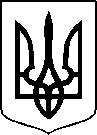 МІНІСТЕРСТВО ОХОРОНИ ЗДОРОВ’Я УКРАЇНИНАКАЗПро державну реєстрацію (перереєстрацію) лікарських засобів (медичних імунобіологічних препаратів) та внесення змін до реєстраційних матеріалівВідповідно до статті 9 Закону України «Про лікарські засоби», пунктів 5, 7, 9, 10 Порядку державної реєстрації (перереєстрації) лікарських засобів, затвердженого постановою Кабінету Міністрів України від 26 травня 2005 року № 376, абзацу двадцять сьомого підпункту 12 пункту 4 Положення про Міністерство охорони здоров’я України, затвердженого постановою Кабінету Міністрів України від 25 березня 2015 року № 267 (в редакції постанови Кабінету Міністрів України від 24 січня 2020 року № 90), на підставі результатів експертизи реєстраційних матеріалів лікарських засобів (медичних імунобіологічних препаратів), що подані на державну реєстрацію (перереєстрацію) та внесення змін до реєстраційних матеріалів, проведених Державним підприємством «Державний експертний центр Міністерства охорони здоров’я України», висновків щодо ефективності, безпечності та якості, щодо експертної оцінки співвідношення користь/ризик лікарського засобу, що пропонується до державної реєстрації (перереєстрації), щодо внесення змін до реєстраційних матеріалів та рекомендації його до державної реєстрації (перереєстрації) або внесення змін до реєстраційних матеріалів,НАКАЗУЮ:1. Зареєструвати та внести до Державного реєстру лікарських засобів України лікарські засоби (медичні імунобіологічні препарати) згідно з додатком 1.2. Перереєструвати та внести до Державного реєстру лікарських засобів України лікарські засоби (медичні імунобіологічні препарати) згідно з додатком 2.3. Внести зміни до реєстраційних матеріалів та Державного реєстру лікарських засобів України на лікарські засоби (медичні імунобіологічні препарати) згідно з додатком 3.4. Відмовити у державній реєстрації/перереєстрації та внесенні змін до реєстраційних матеріалів та Державного реєстру лікарських засобів України лікарських засобів (медичних імунобіологічних препаратів) згідно з додатком 4.5. Фармацевтичному управлінню (Тарасу Лясковському) забезпечити оприлюднення цього наказу на офіційному вебсайті Міністерства охорони здоров’я України.6. Контроль за виконанням цього наказу покласти на першого заступника Міністра Сергія Дуброва.Міністр                                                                                           Віктор ЛЯШКО                                                                                           ПЕРЕЛІКЗАРЕЄСТРОВАНИХ ЛІКАРСЬКИХ ЗАСОБІВ (МЕДИЧНИХ ІМУНОБІОЛОГІЧНИХ ПРЕПАРАТІВ), ЯКІ ВНОСЯТЬСЯ ДО ДЕРЖАВНОГО РЕЄСТРУ ЛІКАРСЬКИХ ЗАСОБІВ УКРАЇНИНачальникФармацевтичного управління                                                                                                              Тарас ЛЯСКОВСЬКИЙПЕРЕЛІКПЕРЕРЕЄСТРОВАНИХ ЛІКАРСЬКИХ ЗАСОБІВ (МЕДИЧНИХ ІМУНОБІОЛОГІЧНИХ ПРЕПАРАТІВ), ЯКІ ВНОСЯТЬСЯ ДО ДЕРЖАВНОГО РЕЄСТРУ ЛІКАРСЬКИХ ЗАСОБІВ УКРАЇНИПЕРЕЛІКЛІКАРСЬКИХ ЗАСОБІВ (МЕДИЧНИХ ІМУНОБІОЛОГІЧНИХ ПРЕПАРАТІВ), ЩОДО ЯКИХ БУЛИ ВНЕСЕНІ ЗМІНИ ДО реєстраційних матеріалів, ЯКІ ВНОСЯТЬСЯ ДО ДЕРЖАВНОГО РЕЄСТРУ ЛІКАРСЬКИХ ЗАСОБІВ УКРАЇНИ*у разі внесення змін до інструкції про медичне застосуванняПЕРЕЛІКЛІКАРСЬКИХ ЗАСОБІВ, ЯКИМ ВІДМОВЛЕНО В ДЕРЖАВНІЙ РЕЄСТРАЦІЇ, ПЕРЕРЕЄСТРАЦІЇ ТА ВНЕСЕННІ ЗМІН ДО РЕЄСТРАЦІЙНИХ МАТЕРІАЛІВ17 липня 2023 року.05.20200                          Київ                                              № 12862284Додаток 1до наказу Міністерства охорониздоров’я України «Про державну реєстрацію (перереєстрацію) лікарських засобів (медичних імунобіологічних препаратів) та внесення змін до реєстраційних матеріалів»від 17 липня 2023 року № 1286№ п/пНазва лікарського засобуФорма випуску (лікарська форма, упаковка)ЗаявникКраїна заявникаВиробникКраїна виробникаРеєстраційна процедураУмови відпускуРекламуванняНомер реєстраційного посвідченняАЛЗІНЕФрозчин для ін'єкцій, 10,0 мг/мл, по 2 мл в ампулі, по 5 ампул у блістері, по 1 блістеру у картонній пачці Товариство з обмеженою відповідальністю «Бутікова фармацевтична компанія «Салютаріс»
УкраїнаПриватне акціонерне товариство «Лекхім-Харків»
Українареєстрація на 5 років
Періодичність подання регулярно оновлюваного звіту з безпеки, відповідно до Порядку здійснення фармаконагляду, затвердженого наказом Міністерства охорони здоров’я України від 27 грудня 2006 року № 898, зареєстрованого в Міністерстві юстиції України 29 січня 2007 року за № 73/13340 (у редакції наказу Міністерства охорони здоров'я України від 26 вересня 2016 року № 996), становить: згідно зі строками, зазначеними у періодичності подання регулярних звітів з безпеки.за рецептомНепідлягаєUA/20115/01/01ВЕРКУВО®таблетки, вкриті плівковою оболонкою, по 2,5 мг; по 14 таблеток у блістері; по 1 блістеру в картонній пачціБайєр АГ
НімеччинаБайєр АГНімеччинареєстрація на 5 роківПеріодичність подання регулярно оновлюваного звіту з безпеки, відповідно до Порядку здійснення фармаконагляду, затвердженого наказом Міністерства охорони здоров’я України від 27 грудня 2006 року № 898, зареєстрованого в Міністерстві юстиції України 29 січня 2007 року за № 73/13340 (у редакції наказу Міністерства охорони здоров'я України від 26 вересня 2016 року № 996), становить: згідно зі строками, зазначеними у періодичності подання регулярних звітів з безпеки.за рецептомНепідлягаєUA/20116/01/01ВЕРКУВО®таблетки, вкриті плівковою оболонкою, по 5 мг; по 14 таблеток у блістері; по 1 або 2 блістера в картонній пачціБайєр АГ
НімеччинаБайєр АГНімеччинареєстрація на 5 роківПеріодичність подання регулярно оновлюваного звіту з безпеки, відповідно до Порядку здійснення фармаконагляду, затвердженого наказом Міністерства охорони здоров’я України від 27 грудня 2006 року № 898, зареєстрованого в Міністерстві юстиції України 29 січня 2007 року за № 73/13340 (у редакції наказу Міністерства охорони здоров'я України від 26 вересня 2016 року № 996), становить: згідно зі строками, зазначеними у періодичності подання регулярних звітів з безпеки.за рецептомНепідлягаєUA/20116/01/02ВЕРКУВО®таблетки, вкриті плівковою оболонкою, по 10 мг; по 14 таблеток у блістері; по 2 або 7 блістерів у картонній пачціБайєр АГ
НімеччинаБайєр АГНімеччинареєстрація на 5 роківПеріодичність подання регулярно оновлюваного звіту з безпеки, відповідно до Порядку здійснення фармаконагляду, затвердженого наказом Міністерства охорони здоров’я України від 27 грудня 2006 року № 898, зареєстрованого в Міністерстві юстиції України 29 січня 2007 року за № 73/13340 (у редакції наказу Міністерства охорони здоров'я України від 26 вересня 2016 року № 996), становить: згідно зі строками, зазначеними у періодичності подання регулярних звітів з безпеки.за рецептомНепідлягаєUA/20116/01/03ДЕКРІСТОЛ® КРАПЛІкраплі оральні, розчин 20000 МО/мл по 10 мл розчину у флаконі-крапельниці з кришкою, що загвинчується; по 1 флакону у пачціТОВ «МІБЕ УКРАЇНА»
Українамібе ГмбХ Арцнайміттель
Німеччинареєстрація на 5 років
Періодичність подання регулярно оновлюваного звіту з безпеки, відповідно до Порядку здійснення фармаконагляду, затвердженого наказом Міністерства охорони здоров’я України від 27 грудня 2006 року № 898, зареєстрованого в Міністерстві юстиції України 29 січня 2007 року за № 73/13340 (у редакції наказу Міністерства охорони здоров'я України від 26 вересня 2016 року № 996), становить: згідно зі строками, зазначеними у періодичності подання регулярних звітів з безпеки. за рецептомНепідлягаєUA/20117/01/01КСОСПАТАтаблетки, вкриті плівковою оболонкою по 40 мг; по 21 таблетці, вкритій плівковою оболонкою, у блістері; по 4 блістери в картонній коробціАстеллас Фарма Юроп Б.В.
Нiдерландипервинне пакування, вторинне пакування, контроль якості, випуск серії:
Астеллас Фарма Юроп Б.В., Нідерланди 
виробництво bulk:
Астеллас Фарма Тех Ко., Лтд. Язу Технолоджі Центр, ЯпонiяНідерланди/ Японiяреєстрація на 5 років
Періодичність подання регулярно оновлюваного звіту з безпеки, відповідно до Порядку здійснення фармаконагляду, затвердженого наказом Міністерства охорони здоров’я України від 27 грудня 2006 року № 898, зареєстрованого в Міністерстві юстиції України 29 січня 2007 року за № 73/13340 (у редакції наказу Міністерства охорони здоров'я України від 26 вересня 2016 року № 996), становить: згідно зі строками, зазначеними у періодичності подання регулярних звітів з безпеки. за рецептомНепідлягаєUA/20118/01/01ОЛІДЕТРИМ® Д3 ФОРТЕкапсули м'які, 10000 МО по 15 капсул у блістері; по 2, або по 4, або по 6 блістерів у картонній коробціФармацевтичний завод “ПОЛЬФАРМА” С.А.
Польщавиробництво, первинне, вторинне пакування, контроль та випуск серії (повний виробничий цикл):
Фармацевтичний завод «ПОЛЬФАРМА» С.А. Відділ Медана в Сєрадзі, ПольщаПольщареєстрація на 5 років
Періодичність подання регулярно оновлюваного звіту з безпеки, відповідно до Порядку здійснення фармаконагляду, затвердженого наказом Міністерства охорони здоров’я України від 27 грудня 2006 року № 898, зареєстрованого в Міністерстві юстиції України 29 січня 2007 року за № 73/13340 (у редакції наказу Міністерства охорони здоров'я України від 26 вересня 2016 року № 996), становить: згідно зі строками, зазначеними у періодичності подання регулярних звітів з безпеки.за рецептомНепідлягаєUA/20119/01/01ТАЙФЕРрозчин для ін'єкцій або концентрат для розчину для інфузій, 20 мг/мл, по 5 мл в ампулах, по 5 ампул у картонній коробціТЕХНОПАК МАНУФЕКЧЕ ЛІМІТЕД
ІрландiяРАФАРМ СА
Греціяреєстрація на 5 років
Періодичність подання регулярно оновлюваного звіту з безпеки, відповідно до Порядку здійснення фармаконагляду, затвердженого наказом Міністерства охорони здоров’я України від 27 грудня 2006 року № 898, зареєстрованого в Міністерстві юстиції України 29 січня 2007 року за № 73/13340 (у редакції наказу Міністерства охорони здоров'я України від 26 вересня 2016 року № 996), становить: згідно зі строками, зазначеними у періодичності подання регулярних звітів з безпеки.за рецептомНепідлягаєUA/20120/01/01ТАМБРОрозчин для ін’єкцій; по 2 мл розчину в ампулі; по 5 ампул у контурній чарунковій упаковці, по 1 контурній чарунковій упаковці в коробці з картонуТОВ «ФОРС-ФАРМА ДИСТРИБЮШН»
УкраїнаК.Т. Ромфарм Компані С.Р.Л.
Румуніяреєстрація на 5 років
Періодичність подання регулярно оновлюваного звіту з безпеки, відповідно до Порядку здійснення фармаконагляду, затвердженого наказом Міністерства охорони здоров’я України від 27 грудня 2006 року № 898, зареєстрованого в Міністерстві юстиції України 29 січня 2007 року за № 73/13340 (у редакції наказу Міністерства охорони здоров'я України від 26 вересня 2016 року № 996), становить: згідно зі строками, зазначеними у періодичності подання регулярних звітів з безпеки.за рецептомНепідлягаєUA/20121/01/01ТЕМПОФЕН ДУОтаблетки, вкриті плівковою оболонкою, по 10 таблеток у блістері, по 1 блістеру в картонній пачціАТ "Софарма"
БолгаріяВиробництво нерозфасованої продукції, первинна та вторинна упаковка, контроль якості:
Фармацевтичні заводи Польфарма С.А., Польща
Дозвіл на випуск серії:
АТ "Софарма", БолгаріяПольща/ Болгаріяреєстрація на 5 років
Періодичність подання регулярно оновлюваного звіту з безпеки, відповідно до Порядку здійснення фармаконагляду, затвердженого наказом Міністерства охорони здоров’я України від 27 грудня 2006 року № 898, зареєстрованого в Міністерстві юстиції України 29 січня 2007 року за № 73/13340 (у редакції наказу Міністерства охорони здоров'я України від 26 вересня 2016 року № 996), становить: згідно зі строками, зазначеними у періодичності подання регулярних звітів з безпеки.без рецептаПідлягаєUA/20122/01/01ТІОЛАКСрозчин для ін'єкцій, по 4 мг/2 мл, по 2 мл в ампулі; по 6 ампул в картонній пачціМістрал Кепітал Менеджмент Лімітед 
АнгліяВЕМ Ілач Сан. ве Тік. А.С.
Туреччинареєстрація на 5 років
Періодичність подання регулярно оновлюваного звіту з безпеки, відповідно до Порядку здійснення фармаконагляду, затвердженого наказом Міністерства охорони здоров’я України від 27 грудня 2006 року № 898, зареєстрованого в Міністерстві юстиції України 29 січня 2007 року за № 73/13340 (у редакції наказу Міністерства охорони здоров'я України від 26 вересня 2016 року № 996), становить: згідно зі строками, зазначеними у періодичності подання регулярних звітів з безпеки.за рецептомНепідлягаєUA/20123/01/01Т-ХОЛІН®розчин для ін'єкцій, 250 мг/мл, по 4 мл в ампулі, по 3 ампули у контурній чарунковій упаковці; по 1 контурній чарунковій упаковці в картонній пачціТОВ «БФК «САЛЮТАРІС»
УкраїнаК.Т. Ромфарм Компані С.Р.Л. 
Румуніяреєстрація на 5 років
Періодичність подання регулярно оновлюваного звіту з безпеки, відповідно до Порядку здійснення фармаконагляду, затвердженого наказом Міністерства охорони здоров’я України від 27 грудня 2006 року № 898, зареєстрованого в Міністерстві юстиції України 29 січня 2007 року за № 73/13340 (у редакції наказу Міністерства охорони здоров'я України від 26 вересня 2016 року № 996), становить: згідно зі строками, зазначеними у періодичності подання регулярних звітів з безпеки.за рецептомНепідлягаєUA/20124/01/01Додаток 2до наказу Міністерства охорониздоров’я України «Про державну реєстрацію (перереєстрацію) лікарських засобів (медичних імунобіологічних препаратів) та внесення змін до реєстраційних матеріалів»від 17 липня 2023 року № 1286№ п/пНазва лікарського засобуФорма випуску (лікарська форма, упаковка)ЗаявникКраїна заявникаВиробникКраїна виробникаРеєстраційна процедураУмови відпускуРекламуванняНомер реєстраційного посвідченняАМІНОКАПРОНОВА КИСЛОТАпорошок для орального застосування по 1 г у саше; по 1 г у саше, по 10 саше у коробці з картонуТОВ "Исток-Плюс"
УкраїнаТОВ "Исток-Плюс"
УкраїнаПеререєстрація на необмежений термін.
Оновлено інформацію в Інструкції для медичного застосування лікарського засобу у розділах "Протипоказання", "Передозування", "Побічні реакції" відповідно до оновленої інформації з безпеки застосування діючої речовини, згідно з матеріалами реєстраційного досьє
Періодичність подання регулярно оновлюваного звіту з безпеки, відповідно до Порядку здійснення фармаконагляду, затвердженого наказом Міністерства охорони здоров’я України від 27 грудня 2006 року № 898, зареєстрованого в Міністерстві юстиції України 29 січня 2007 року за № 73/13340 (у редакції наказу Міністерства охорони здоров'я України від 26 вересня 2016 року № 996), становить: згідно зі строками, зазначеними у періодичності подання регулярних звітів з безпеки. без рецептаПідлягаєUA/16974/01/01ДІКЛОСЕЙФ®емульсійний гель для зовнішнього застосування 1,16 %; по 30 г, по 50 г або по 100 г у тубі, по 1 тубі у картонній упаковціТОВ «ГЛЕДФАРМ ЛТД»
УкраїнаКУСУМ ХЕЛТХКЕР ПВТ ЛТД
ІндіяПеререєстрація на необмежений термін. Оновлено інформацію в інструкції для медичного застосування лікарського засобу в розділах "Фармакологічні властивості", "Протипоказання", "Взаємодія з іншими лікарськими засобами та інші види взаємодій", "Особливості застосування", "Застосування у період вагітності або годування груддю", "Здатність впливати на швидкість реакції при керуванні автотранспортом або іншими механізмами" (редагування), "Спосіб застосування та дози", "Діти"(уточнення), "Побічні реакції" відповідно до інформації референтного лікарського засобу (Voltarol® Emulgel® P 1,16% gel, в Україні зареєстрований як ВОЛЬТАРЕН® ЕМУЛЬГЕЛЬ). 

Періодичність подання регулярно оновлюваного звіту з безпеки, відповідно до Порядку здійснення фармаконагляду, затвердженого наказом Міністерства охорони здоров’я України від 27 грудня 2006 року № 898, зареєстрованого в Міністерстві юстиції України 29 січня 2007 року за № 73/13340 (у редакції наказу Міністерства охорони здоров'я України від 26 вересня 2016 року № 996), становить: згідно зі строками, зазначеними у періодичності подання регулярних звітів з безпеки.без рецептаПідлягаєUA/16445/02/01ДІКЛОСЕЙФ® ФОРТЕемульсійний гель для зовнішнього застосування 2,32 %; по 30 г, по 50 г або по 100 г у тубі, по 1 тубі у картонній упаковціТОВ «ГЛЕДФАРМ ЛТД»
УкраїнаКУСУМ ХЕЛТХКЕР ПВТ ЛТД
ІндіяПеререєстрація на необмежений термін. Оновлено інформацію в інструкції для медичного застосування лікарського засобу в розділах "Фармакологічні властивості", "Протипоказання", "Взаємодія з іншими лікарськими засобами та інші види взаємодій", "Особливості застосування", "Застосування у період вагітності або годування груддю", "Спосіб застосування та дози", "Діти"(уточнення), "Побічні реакції" відповідно до інформації референтного лікарського засобу (Voltarol® 12 Hour Emulgel P 2,32% Gel, в Україні зареєстрований як ВОЛЬТАРЕН® ФОРТЕ). 

Періодичність подання регулярно оновлюваного звіту з безпеки, відповідно до Порядку здійснення фармаконагляду, затвердженого наказом Міністерства охорони здоров’я України від 27 грудня 2006 року № 898, зареєстрованого в Міністерстві юстиції України 29 січня 2007 року за № 73/13340 (у редакції наказу Міністерства охорони здоров'я України від 26 вересня 2016 року № 996), становить: згідно зі строками, зазначеними у періодичності подання регулярних звітів з безпеки. без рецептаПідлягаєUA/16445/02/02ЕВКАСПРЕЙспрей назальний 1,0 мг/мл; по 10 мл у контейнері з пробкою-розпилювачем і кришкою з контролем першого відкриття, по 1 контейнеру у пачці з картонуСпільне українсько-іспанське підприємство "Сперко Україна"
УкраїнаСпільне українсько-іспанське підприємство "Сперко Україна"
УкраїнаПеререєстрація на необмежений термін. Внесено оновлену інформацію в інструкцію для медичного застосування лікарського засобу до розділів: "Протипоказання", "Особливості застосування", "Застосування у період вагітності або годування груддю" (безпека), "Здатність впливати на швидкість реакції при керуванні автотранспортом або іншими механізмами", "Спосіб застосування та дози" (уточнення щодо безпеки), "Передозування", "Побічні реакції" відповідно до оновленої інформації з безпеки застосування діючої речовини лікарського засобу.

Періодичність подання регулярно оновлюваного звіту з безпеки, відповідно до Порядку здійснення фармаконагляду, затвердженого наказом Міністерства охорони здоров’я України від 27 грудня 2006 року № 898, зареєстрованого в Міністерстві юстиції України 29 січня 2007 року за № 73/13340 (у редакції наказу Міністерства охорони здоров'я України від 26 вересня 2016 року № 996), становить: згідно зі строками, зазначеними у періодичності подання регулярних звітів з безпеки. без рецептаПідлягаєUA/17018/01/01ЄВРОЦЕФТАЗпорошок для ін'єкцій, 1 флакон з порошком в коробці з картонуЄвро Лайфкер Прайвіт Лімітед
ІндіяСвісс Парентералз Лтд.
ІндіяПеререєстрація на необмежений термін. 
Оновлено інформацію в інструкції для медичного застосування лікарського засобу в розділі "Побічні реакції" відповідно до інформації референтного лікарського засобу відповідно до оновленої інформації щодо важливості звітування про підозрювані побічні реакції.

Періодичність подання регулярно оновлюваного звіту з безпеки, відповідно до Порядку здійснення фармаконагляду, затвердженого наказом Міністерства охорони здоров’я України від 27 грудня 2006 року № 898, зареєстрованого в Міністерстві юстиції України 29 січня 2007 року за № 73/13340 (у редакції наказу Міністерства охорони здоров'я України від 26 вересня 2016 року № 996), становить: згідно зі строками, зазначеними у періодичності подання регулярних звітів з безпеки.за рецептомНепідлягаєUA/12595/01/01КАЛІЮ ЙОДИДпорошок або кристали (субстанція) у поліетиленових пакетах або бутлях для фармацевтичного застосуванняТовариство з обмеженою відповідальністю "Дослідний завод "ГНЦЛС"
УкраїнаМерк КГаА
НімеччинаПеререєстрація на необмежений термін.-НепідлягаєUA/16678/01/01КАНДЕСАРтаблетки по 32 мг по 10 таблеток у блістері, по 1 або 3 блістери в картонній коробціСан Фармасьютикал Індастріз Лімітед
ІндіяСан Фармасьютикал Індастріз Лімітед
ІндіяПеререєстрація на необмежений термін.
Оновлено інформацію в Інструкції для медичного застосування лікарського засобу у розділах "Показання" (уточнення інформації), "Побічні реакції" відповідно до інформації референтного лікарського засобу Amias, tablets.

Періодичність подання регулярно оновлюваного звіту з безпеки, відповідно до Порядку здійснення фармаконагляду, затвердженого наказом Міністерства охорони здоров’я України від 27 грудня 2006 року № 898, зареєстрованого в Міністерстві юстиції України 29 січня 2007 року за № 73/13340 (у редакції наказу Міністерства охорони здоров'я України від 26 вересня 2016 року № 996), становить: згідно зі строками, зазначеними у періодичності подання регулярних звітів з безпеки. за рецептомНепідлягаєUA/16826/01/01КЛОФАРАБІН-ВІСТАконцентрат для розчину для інфузій, 1 мг/мл; по 20 мл (20 мг) у флаконі; по 1 флакону в картонній коробціМістрал Кепітал Менеджмент Лімітед 
Англіявипуск серії:
Сінтон Хіспанія, С. Л., Іспанія 
вторинне пакування:
СВУС Фарма а.с., Чехіявиробництво, первинне, вторинне пакування, контроль якості:
Дженефарм СА, ГреціяІспанія/Чехія/ГреціяПеререєстрація на 5 років
Оновлено інформацію в інструкції для медичного застосування лікарського засобу у розділах "Особливості застосування", "Побічні реакції" відповідно до оновленої інформації з безпеки діючої речовини. 

Періодичність подання регулярно оновлюваного звіту з безпеки, відповідно до Порядку здійснення фармаконагляду, затвердженого наказом Міністерства охорони здоров’я України від 27 грудня 2006 року № 898, зареєстрованого в Міністерстві юстиції України 29 січня 2007 року за № 73/13340 (у редакції наказу Міністерства охорони здоров'я України від 26 вересня 2016 року № 996), становить: згідно зі строками, зазначеними у періодичності подання регулярних звітів з безпеки. за рецептомНепідлягаєUA/16862/01/01ЛІБЕРАТТІ® таблетки, вкриті плівковою оболонкою, 0,02 мг/3 мг, по 28 (24+4) таблеток у блістері, по 1 блістеру разом з календарною шкалою, тримачем для блістеру у коробці з картонуТОВ "ВОРВАРТС ФАРМА"
УкраїнаЛабораторіос Леон Фарма, С.А.
ІспаніяПеререєстрація на необмежений термін. 
Оновлено інформацію в інструкції для медичного застосування лікарського засобу у розділах "Фармакотерапевтична група. Код АТХ" (щодо назви), "Фармакологічні властивості", "Протипоказання", додано розділ "Особливі заходи безпеки", "Взаємодія з іншими лікарськими засобами та інші види взаємодій", "Особливості застосування", "Спосіб застосування та дози", "Побічні реакції" відповідно до інформації референтного лікарського засобу (ДЖАЗ, таблетки, вкриті оболонкою). 

Періодичність подання регулярно оновлюваного звіту з безпеки, відповідно до Порядку здійснення фармаконагляду, затвердженого наказом Міністерства охорони здоров’я України від 27 грудня 2006 року № 898, зареєстрованого в Міністерстві юстиції України 29 січня 2007 року за № 73/13340 (у редакції наказу Міністерства охорони здоров'я України від 26 вересня 2016 року № 996), становить: згідно зі строками, зазначеними у періодичності подання регулярних звітів з безпеки. за рецептомНепідлягаєUA/16408/01/01МАГНІЮ ЛАКТАТ ДИГІДРАТкристалічний або гранульований порошок (субстанція) у подвійних поліетиленових пакетах для фармацевтичного засосуванняТовариство з обмеженою відповідальністю "Фармацевтична компанія "Здоров'я"
УкраїнаМЬОХС КАНТАБРА С.Л.
ІспанiяПеререєстрація на необмежений термін-НепідлягаєUA/16941/01/01ТУБЕРКУЛІН ППД RT 23 SSI розчин для ін'єкцій 2 ТО/0,1 мл; in bulk: по 1,5 мл у флаконах №1300-1400 в пластиковому мішкуЕй Джей Вакцинес Ей/Ес
ДанiяЕй Джей Вакцинес Ей/Ес
ДаніяПеререєстрація на необмежений термін
Періодичність подання регулярно оновлюваного звіту з безпеки, відповідно до Порядку здійснення фармаконагляду, затвердженого наказом Міністерства охорони здоров’я України від 27 грудня 2006 року № 898, зареєстрованого в Міністерстві юстиції України 29 січня 2007 року за № 73/13340 (у редакції наказу Міністерства охорони здоров'я України від 26 вересня 2016 року № 996), становить: згідно зі строками, зазначеними у періодичності подання регулярних звітів з безпеки. -НепідлягаєUA/16761/01/01ФЕРРУМ ЛЕКрозчин для ін'єкцій, 100 мг/2 мл по 2 мл в ампулі; по 5 ампул у блістері; по 1 блістеру у картонній коробці; по 2 мл в ампулі; по 10 ампул у блістері; по 5 блістерів у картонній коробціСандоз Фармасьютікалз д.д.
СловеніяЛек Фармацевтична компанія д.д.
СловеніяПеререєстрація на необмежений термін
Оновлено інформацію у розділі "Побічні реакції" інструкції для медичного застосування лікарського засобу відповідно до оновленої інформації щодо безпеки застосування діючої речовини. 
Періодичність подання регулярно оновлюваного звіту з безпеки, відповідно до Порядку здійснення фармаконагляду, затвердженого наказом Міністерства охорони здоров’я України від 27 грудня 2006 року № 898, зареєстрованого в Міністерстві юстиції України 29 січня 2007 року за № 73/13340 (у редакції наказу Міністерства охорони здоров'я України від 26 вересня 2016 року № 996), становить: згідно зі строками, зазначеними у періодичності подання регулярних звітів з безпеки. за рецептомНепідлягаєUA/9347/01/01ЦИРАМЗАконцентрат для розчину для інфузій, 10 мг/мл; по 10 мл та 50 мл у флаконах, по 1 флакону в картонній упаковціЕлі Ліллі Недерленд Б.В.
Нiдерландивиробництво лікарського засобу, первинна упаковка, контроль та тестування стабільності лікарського засобу:
Елі Ліллі енд Компані, США
вторинна упаковка, маркування, контроль, випуск серії лікарського засобу:
Ліллі С.А., Іспанія
контроль якості та тестування стабільності лікарського засобу:
ІмКлон Системз ЛЛС, США
контроль якості лікарського засобу:
Елі Ліллі Кінсейл Лімітед, Ірландiя
контроль якості лікарського засобу:
Кованс Лабораторіз Лімітед, Велика Британія
контроль якості лікарського засобу:
Чарльз Рівер Лабораторіз Айрленд Лімітед, Ірландiя
контроль якості лікарського засобу:
Елі Ліллі Італія С.П.А., Італія
виробництво за повним циклом:
Ліллі Франс, ФранціяСША/Іспанія/Ірландiя/Велика Британія/Італія/Франція
Перереєстрація на необмежений термін. 
Періодичність подання регулярно оновлюваного звіту з безпеки, відповідно до Порядку здійснення фармаконагляду, затвердженого наказом Міністерства охорони здоров’я України від 27 грудня 2006 року № 898, зареєстрованого в Міністерстві юстиції України 29 січня 2007 року за № 73/13340 (у редакції наказу Міністерства охорони здоров'я України від 26 вересня 2016 року № 996), становить: згідно зі строками, зазначеними у періодичності подання регулярних звітів з безпеки. за рецептомНепідлягаєUA/16889/01/01ЦИТІМАКС-ДАРНИЦЯ®розчин для інфузій 10 мг/мл, по 100 мл у флаконі, по 1 флакону у пачціПрАТ "Фармацевтична фірма "Дарниця"
УкраїнаПрАТ "Фармацевтична фірма "Дарниця"
УкраїнаПеререєстрація на необмежений термін
Оновлено інформацію в інструкції для медичного застосування лікарського засобу у розділах "Передозування" та "Побічні реакції" відповідно до оновленої інформації з безпеки діючої речовини та інформації щодо важливості звітування про побічні реакції. 
Періодичність подання регулярно оновлюваного звіту з безпеки, відповідно до Порядку здійснення фармаконагляду, затвердженого наказом Міністерства охорони здоров’я України від 27 грудня 2006 року № 898, зареєстрованого в Міністерстві юстиції України 29 січня 2007 року за № 73/13340 (у редакції наказу Міністерства охорони здоров'я України від 26 вересня 2016 року № 996), становить: згідно зі строками, зазначеними у періодичності подання регулярних звітів з безпеки. за рецептомНепідлягаєUA/13737/02/01Начальник Фармацевтичного управлінняТарас ЛЯСКОВСЬКИЙДодаток 3до наказу Міністерства охорониздоров’я України «Про державну реєстрацію (перереєстрацію) лікарських засобів (медичних імунобіологічних препаратів) та внесення змін до реєстраційних матеріалів»від 17 липня 2023 року № 1286№ п/пНазва лікарського засобуФорма випуску (лікарська форма, упаковка)ЗаявникКраїна заявникаВиробникКраїна виробникаРеєстраційна процедураУмови відпускуРекламування*Номер реєстраційного посвідченняD-ГЛЮКОЗАМІНУ ГІДРОХЛОРИДпорошок (субстанція) у поліетиленових пакетах для фармацевтичного застосуванняПРАТ "ФІТОФАРМ"
УкраїнаЯнтаї Донгченг Біокемікалс Ко., Лтд.
Китайвнесення змін до реєстраційних матеріалів: Зміни І типу - Адміністративні зміни. Зміна найменування та/або адреси заявника (власника реєстраційного посвідчення) 
зміна адреси заявника --UA/12156/01/01АЕРТАЛ®таблетки, вкриті плівковою оболонкою, по 100 мг по 10 таблеток у блістері; по 2 або по 6 блістерів в картонній упаковціВАТ "Гедеон Ріхтер"УгорщинаВАТ "Гедеон Ріхтер"Угорщинавнесення змін до реєстраційних матеріалів: зміни І типу - Зміни щодо безпеки/ефективності та фармаконагляду (інші зміни). Зміни внесено до Інструкції для медичного застосування лікарського засобу до розділу "Застосування у період вагітності або годування груддю" щодо безпеки застосування діючої речовини ацеклофенак відповідно до рекомендацій PRAC. Введення змін протягом 6-ти місяців після затвердженняза рецептомНепідлягаєUA/5359/01/01АЛЬБУНОРМ 20%розчин для інфузій, 200 г/л; по 50 мл або 100 мл розчину у флаконі, по 1 флакону в картонній коробці Октафарма Фармацевтика Продуктіонсгес. м.б.Х.Австріявиробник, відповідальний за виробництво in-bulk, первинну упаковку, контроль якості, вторинну упаковку, візуальна інспекція, маркування, випуск серії: Октафарма Фармацевтика Продуктіонсгес. м.б.Х., Австрія; виробник, відповідальний за виробництво in-bulk, первинну упаковку, контроль якості, випуск серії: Октафарма АБ, Швеція; виробник, відповідальний за виробництво in-bulk, первинну упаковку, контроль якості, випуск серії: Октафарма, Франція; виробник, відповідальний за виробництво in-bulk, первинну упаковку, контроль якості, випуск серії: Октафарма Продуктіонсгеселшафт Дойчланд мбХ, Німеччина; виробник, відповідальний за візуальний контроль, маркування та вторинну упаковку: Октафарма Дессау ГмбХ, НімеччинаАвстрія/Швеція/Франція/Німеччинавнесення змін до реєстраційних матеріалів: Зміни І типу - Зміни з якості. Готовий лікарський засіб. Система контейнер/закупорювальний засіб. Зміна параметрів специфікацій та/або допустимих меж первинної упаковки готового лікарського засобу (звуження допустимих меж, визначених у специфікації) 
Зміна критеріїв прийнятності тесту Endotoxins для матеріалів первинного пакування (пробок) з ≤ 0,125 EU/см2 на ≤ 1 EU/pc.
Зміни І типу - Зміни з якості. Готовий лікарський засіб. Система контейнер/закупорювальний засіб. Зміна параметрів специфікацій та/або допустимих меж первинної упаковки готового лікарського засобу (доповнення специфікації новим показником з відповідним методом випробування) Додавання тестів «penetrability» та «fragmentation» до специфікації пробок 32 мм.
Зміни І типу - Зміни з якості. Готовий лікарський засіб. Система контейнер/закупорювальний засіб. Зміна параметрів специфікацій та/або допустимих меж первинної упаковки готового лікарського засобу (вилучення незначного показника (наприклад застарілого показника)) Видалення тесту на вміст важких металів із специфікації для пробок. Зміни І типу - Зміни з якості. Зміни до реєстраційного посвідчення внаслідок інших регуляторних процедур. ПМФ/ВАЗФ (мастер-файл на плазму/загальний файл на вакцинний антиген). Включення нового, оновленого або зміненого мастер-файла на плазму у реєстраційне досьє на лікарський засіб (процедура 2-го етапу для ПМФ) (включення оновленого/зміненого мастер-файла на плазму, якщо зміни не впливають на властивості готового лікарського засобу) Включення оновленого мастер-файла на плазму у реєстраційне досьє на лікарський засіб: EMEA/H/PMF/000008/05/ІІ/027/G. Зміни І типу - Зміни з якості. Зміни до реєстраційного посвідчення внаслідок інших регуляторних процедур. ПМФ/ВАЗФ (мастер-файл на плазму/загальний файл на вакцинний антиген). Включення нового, оновленого або зміненого мастер-файла на плазму у реєстраційне досьє на лікарський засіб (процедура 2-го етапу для ПМФ) (включення оновленого/зміненого мастер-файла на плазму, якщо зміни не впливають на властивості готового лікарського засобу) 
Включення оновленого мастер-файла на плазму у реєстраційне досьє на лікарський засіб: EMEA/H/PMF/000008/05/AU/028/G.
Зміни І типу - Зміни з якості. Зміни до реєстраційного посвідчення внаслідок інших регуляторних процедур. ПМФ/ВАЗФ (мастер-файл на плазму/загальний файл на вакцинний антиген). Включення нового, оновленого або зміненого мастер-файла на плазму у реєстраційне досьє на лікарський засіб (процедура 2-го етапу для ПМФ) (включення оновленого/зміненого мастер-файла на плазму, якщо зміни не впливають на властивості готового лікарського засобу) Включення оновленого мастер-файла на плазму у реєстраційне досьє на лікарський засіб: EMEA/H/PMF/000008/05/ІІ/029/G.за рецептом-UA/17703/01/01АЛЬБУНОРМ 25%розчин для інфузій, 250 г/л; по 50 мл або 100 мл розчину у флаконі, по 1 флакону в картонній коробці Октафарма Фармацевтика Продуктіонсгес. м.б.Х.Австріявиробник, відповідальний за виробництво in-bulk, первинну упаковку, контроль якості, вторинну упаковку, візуальна інспекція, маркування, випуск серії: Октафарма Фармацевтика Продуктіонсгес. м.б.Х., Австрія; виробник, відповідальний за виробництво in-bulk, первинну упаковку, контроль якості, випуск серії: Октафарма АБ, Швеція; виробник, відповідальний за виробництво in-bulk, первинну упаковку, контроль якості, випуск серії: Октафарма, Франція; виробник, відповідальний за виробництво in-bulk, первинну упаковку, контроль якості, випуск серії: Октафарма Продуктіонсгеселшафт Дойчланд мбХ, Німеччина; виробник, відповідальний за візуальний контроль, маркування та вторинну упаковку: Октафарма Дессау ГмбХ, НімеччинаАвстрія/Швеція/Франція/Німеччинавнесення змін до реєстраційних матеріалів: Зміни І типу - Зміни з якості. Готовий лікарський засіб. Система контейнер/закупорювальний засіб. Зміна параметрів специфікацій та/або допустимих меж первинної упаковки готового лікарського засобу (звуження допустимих меж, визначених у специфікації) 
Зміна критеріїв прийнятності тесту Endotoxins для матеріалів первинного пакування (пробок) з ≤ 0,125 EU/см2 на ≤ 1 EU/pc.
Зміни І типу - Зміни з якості. Готовий лікарський засіб. Система контейнер/закупорювальний засіб. Зміна параметрів специфікацій та/або допустимих меж первинної упаковки готового лікарського засобу (доповнення специфікації новим показником з відповідним методом випробування) Додавання тестів «penetrability» та «fragmentation» до специфікації пробок 32 мм.
Зміни І типу - Зміни з якості. Готовий лікарський засіб. Система контейнер/закупорювальний засіб. Зміна параметрів специфікацій та/або допустимих меж первинної упаковки готового лікарського засобу (вилучення незначного показника (наприклад застарілого показника)) Видалення тесту на вміст важких металів із специфікації для пробок. Зміни І типу - Зміни з якості. Зміни до реєстраційного посвідчення внаслідок інших регуляторних процедур. ПМФ/ВАЗФ (мастер-файл на плазму/загальний файл на вакцинний антиген). Включення нового, оновленого або зміненого мастер-файла на плазму у реєстраційне досьє на лікарський засіб (процедура 2-го етапу для ПМФ) (включення оновленого/зміненого мастер-файла на плазму, якщо зміни не впливають на властивості готового лікарського засобу) Включення оновленого мастер-файла на плазму у реєстраційне досьє на лікарський засіб: EMEA/H/PMF/000008/05/ІІ/027/G. Зміни І типу - Зміни з якості. Зміни до реєстраційного посвідчення внаслідок інших регуляторних процедур. ПМФ/ВАЗФ (мастер-файл на плазму/загальний файл на вакцинний антиген). Включення нового, оновленого або зміненого мастер-файла на плазму у реєстраційне досьє на лікарський засіб (процедура 2-го етапу для ПМФ) (включення оновленого/зміненого мастер-файла на плазму, якщо зміни не впливають на властивості готового лікарського засобу) 
Включення оновленого мастер-файла на плазму у реєстраційне досьє на лікарський засіб: EMEA/H/PMF/000008/05/AU/028/G.
Зміни І типу - Зміни з якості. Зміни до реєстраційного посвідчення внаслідок інших регуляторних процедур. ПМФ/ВАЗФ (мастер-файл на плазму/загальний файл на вакцинний антиген). Включення нового, оновленого або зміненого мастер-файла на плазму у реєстраційне досьє на лікарський засіб (процедура 2-го етапу для ПМФ) (включення оновленого/зміненого мастер-файла на плазму, якщо зміни не впливають на властивості готового лікарського засобу) Включення оновленого мастер-файла на плазму у реєстраційне досьє на лікарський засіб: EMEA/H/PMF/000008/05/ІІ/029/G.за рецептом-UA/17703/01/02АЛЬБУНОРМ 5%розчин для інфузій, 50 г/л; по 100 мл, 250 мл або 500 мл розчину у флаконі, по 1 флакону в картонній коробці Октафарма Фармацевтика Продуктіонсгес. м.б.Х.Австріявиробник, відповідальний за виробництво in-bulk, первинну упаковку, контроль якості, вторинну упаковку, візуальна інспекція, маркування, випуск серії: Октафарма Фармацевтика Продуктіонсгес. м.б.Х., Австрія; виробник, відповідальний за виробництво in-bulk, первинну упаковку, контроль якості, випуск серії: Октафарма АБ, Швеція; виробник, відповідальний за виробництво in-bulk, первинну упаковку, контроль якості, випуск серії: Октафарма, Франція; виробник, відповідальний за виробництво in-bulk, первинну упаковку, контроль якості, випуск серії: Октафарма Продуктіонсгеселшафт Дойчланд мбХ, Німеччина; виробник, відповідальний за візуальний контроль, маркування та вторинну упаковку: Октафарма Дессау ГмбХ, НімеччинаАвстрія/Швеція/Франція/Німеччинавнесення змін до реєстраційних матеріалів: Зміни І типу - Зміни з якості. Готовий лікарський засіб. Система контейнер/закупорювальний засіб. Зміна параметрів специфікацій та/або допустимих меж первинної упаковки готового лікарського засобу (звуження допустимих меж, визначених у специфікації) 
Зміна критеріїв прийнятності тесту Endotoxins для матеріалів первинного пакування (пробок) з ≤ 0,125 EU/см2 на ≤ 1 EU/pc.
Зміни І типу - Зміни з якості. Готовий лікарський засіб. Система контейнер/закупорювальний засіб. Зміна параметрів специфікацій та/або допустимих меж первинної упаковки готового лікарського засобу (доповнення специфікації новим показником з відповідним методом випробування) Додавання тестів «penetrability» та «fragmentation» до специфікації пробок 32 мм.
Зміни І типу - Зміни з якості. Готовий лікарський засіб. Система контейнер/закупорювальний засіб. Зміна параметрів специфікацій та/або допустимих меж первинної упаковки готового лікарського засобу (вилучення незначного показника (наприклад застарілого показника)) Видалення тесту на вміст важких металів із специфікації для пробок. Зміни І типу - Зміни з якості. Зміни до реєстраційного посвідчення внаслідок інших регуляторних процедур. ПМФ/ВАЗФ (мастер-файл на плазму/загальний файл на вакцинний антиген). Включення нового, оновленого або зміненого мастер-файла на плазму у реєстраційне досьє на лікарський засіб (процедура 2-го етапу для ПМФ) (включення оновленого/зміненого мастер-файла на плазму, якщо зміни не впливають на властивості готового лікарського засобу) Включення оновленого мастер-файла на плазму у реєстраційне досьє на лікарський засіб: EMEA/H/PMF/000008/05/ІІ/027/G. Зміни І типу - Зміни з якості. Зміни до реєстраційного посвідчення внаслідок інших регуляторних процедур. ПМФ/ВАЗФ (мастер-файл на плазму/загальний файл на вакцинний антиген). Включення нового, оновленого або зміненого мастер-файла на плазму у реєстраційне досьє на лікарський засіб (процедура 2-го етапу для ПМФ) (включення оновленого/зміненого мастер-файла на плазму, якщо зміни не впливають на властивості готового лікарського засобу) 
Включення оновленого мастер-файла на плазму у реєстраційне досьє на лікарський засіб: EMEA/H/PMF/000008/05/AU/028/G.
Зміни І типу - Зміни з якості. Зміни до реєстраційного посвідчення внаслідок інших регуляторних процедур. ПМФ/ВАЗФ (мастер-файл на плазму/загальний файл на вакцинний антиген). Включення нового, оновленого або зміненого мастер-файла на плазму у реєстраційне досьє на лікарський засіб (процедура 2-го етапу для ПМФ) (включення оновленого/зміненого мастер-файла на плазму, якщо зміни не впливають на властивості готового лікарського засобу) Включення оновленого мастер-файла на плазму у реєстраційне досьє на лікарський засіб: EMEA/H/PMF/000008/05/ІІ/029/G.за рецептом-UA/17703/01/03АМІКАЦИДрозчин для ін’єкцій, 250 мг/мл; по 2 мл або 4 мл у флаконах; по 1 флакону в пачці з картону; по 2 мл або 4 мл у флаконах; по 5 флаконів у контурній чарунковій упаковці; по 2 контурні чарункові упаковки в  пачці з картону Товариство з обмеженою відповідальністю фірма "Новофарм-Біосинтез"УкраїнаТовариство з обмеженою відповідальністю фірма "Новофарм-Біосинтез"Українавнесення змін до реєстраційних матеріалів: Зміни І типу - Зміни щодо безпеки/ефективності та фармаконагляду. Зміна у короткій характеристиці лікарського засобу, тексті маркування та інструкції для медичного застосування на підставі регулярно оновлюваного звіту з безпеки лікарського засобу, або досліджень з безпеки застосування лікарського засобу в післяреєстраційний період, або як результат оцінки звіту з досліджень, проведених відповідно до плану педіатричних досліджень (РІР) (зміну узгоджено з компетентним уповноваженим органом) 
Зміни внесено до інструкції для медичного застосування лікарського засобу до розділу "Особливості застосування" відповідно до інформації щодо безпеки діючої речовини лікарського засобу. Термін введення змін - протягом 6 місяців після затвердження.за рецептомНепідлягаєUA/15452/01/01АМФОЛІПсуспензія для розчину для інфузій, 5 мг/мл; по 2 мл або по 10 мл, або по 20 мл у скляному флаконі; по 1 флакону в блістері; по 1 блістеру разом з голкою-фільтром у блістері в картонній коробціБхарат Сірамс енд Вакцинс Лімітед
ІндіяБхарат Сірамс енд Вакцинс Лімітед
Індіявнесення змін до реєстраційних матеріалів: Зміни І типу - Адміністративні зміни. Зміна найменування та/або адреси місця провадження діяльності виробника/імпортера готового лікарського засобу, включаючи дільниці випуску серії або місце проведення контролю якості. (діяльність, за яку відповідає виробник/імпортер, включаючи випуск серій) Зміна адреси виробника ГЛЗ Бхарат Сірамс енд Вакцинс Лімітед, Індія, без зміни місця виробництва: Термін введення змін протягом 6 місяців після затвердження.за рецептомНепідлягаєUA/5704/01/01АРГІЛАЙФ розчин оральний, 200 мг/мл, по 200 мл у флаконі; по 1 флакону в пачціТОВ "АРТЕРІУМ ЛТД"
УкраїнаПАТ "Галичфарм"
Українавнесення змін до реєстраційних матеріалів: Зміни І типу - Зміни з якості. Готовий лікарський засіб. Стабільність. Зміна у термінах придатності або умовах зберігання готового лікарського засобу (збільшення терміну придатності готового лікарського засобу) - Для торгової упаковки (підтверджується даними реального часу) - збільшення терміну придатності готового лікарського засобу на основі позитивних результатів довгострокових досліджень стабільності у реальному часі: Затверджено: Термін придатності: 1 рік. Термін придатності після розкриття флакона – 14 діб. Запропоновано: Термін придатності: 2 роки. Термін придатності після розкриття флакона – 14 діб. Введення змін протягом 6-ти місяців після затвердження. Зміни І типу - Зміни з якості. Готовий лікарський засіб. Контроль готового лікарського засобу. Зміна параметрів специфікацій та/або допустимих меж готового лікарського засобу (інші зміни) - розширення діапазону значення показника рН в Специфікації ГЛЗ (на момент випуску та впродовж терміну придатності) та відповідно у методах контролю МКЯ ЛЗ. Затверджено: рН - від 5,00 до 6,50. Запропоновано:
рН - від 5,00 до 7,00без рецептапідлягаєUA/19016/01/01АРИМІДЕКСтаблетки, вкриті плівковою оболонкою, по 1 мг, по 14 таблеток у блістері; по 2 блістери у картонній коробціАстраЗенека ЮК ЛімітедВелика БританiяВиробник лікарського засобу "in bulk": АстраЗенека Фармасьютикалс ЛП, США; Виробник, відповідальний за пакування та випуск серії: АстраЗенека ЮК Лімітед, Велика БританіяСША/Велика Британіявнесення змін до реєстраційних матеріалів: Зміни І типу - Зміни з якості. Готовий лікарський засіб. Контроль готового лікарського засобу (інші зміни) Переклад затверджених методів контролю якості лікарського засобу на українську мову, а також внесення редакційних правок, редагування та уточнення перекладу для приведення інформації у відповідність до оригінальних документів заявника. Введення змін протягом 6-ти місяців після затвердження. Зміни І типу - Зміни з якості. Готовий лікарський засіб. Контроль готового лікарського засобу (інші зміни) 
Внесення коректорських правок для виправлення методів контролю ГЛЗ в методиках ВЕРХ за показниками «Вміст діючої речовини», «Однорідність вмісту», а саме в назві коефіцієнта розділення з «метилгідроксибензоат» на «етилгідроксибензоат» у розрахунку коефіцієнта розділення для перевірки придатності системи. Зміни І типу - Зміни з якості. Готовий лікарський засіб. Зміни у виробництві. Зміни у процесі виробництва готового лікарського засобу, включаючи проміжний продукт, що застосовується при виробництві готового лікарського засобу (інші зміни) Внесення незначних змін на підставі перегляду та оновлення розділів 3.2.P.3.2. «Склад на серію», 3.2.P.3.3. «Опис виробничого процесу та контролю процесу» та 3.2.P.3.5 «Валідація процесу та/або його оцінка». Зміни І типу - Зміни з якості. АФІ. Контроль АФІ. Зміна у методах випробування АФІ або вихідного матеріалу/проміжного продукту/реагенту, що використовується у процесі виробництва АФІ (інші зміни у методах випробування (включаючи заміну або доповнення) АФІ або вихідного/проміжного продукту) Зміна у методу випробування АФІ анастрозолу за показником «Кількісне визначення», а саме зміна методу випробування з неводного титрування на ВЕРХ, як наслідок зміни в розділах 3.2.S.4.1. «Специфікація» та 3.2.S.7.2. «Протокол післяреєстраційного вивчення стабільності та зобов’язання щодо стабільності». Зміни І типу - Зміни з якості. Сертифікат відповідності/ГЕ-сертифікат відповідності Європейській фармакопеї/монографії. Подання нового або оновленого сертифіката відповідності або вилучення сертифіката відповідності Європейській фармакопеї: для АФІ; для вихідного матеріалу/реагенту/проміжного продукту, що використовуються у виробництві АФІ; для допоміжної речовини (сертифікат відповідності Європейській фармакопеї) - Оновлений сертифікат від уже затвердженого виробника - Подання оновленого Сертифікату відповідності Європейській фармакопеї (CEP) з R0-CEP 2013-118-Rev 02 на CEP: R1-CEP 2013-118-Rev 00, виробник: Excella GmbH & Со. KG, Germany, діюча речовина: анастрозол. Зміни І типу - Зміни з якості. Сертифікат відповідності/ГЕ-сертифікат відповідності Європейській фармакопеї/монографії. Зміни, пов'язані з необхідністю приведення у відповідність до монографії ДФУ або Європейської фармакопеї, або іншої національної фармакопеї держави ЄС (зміна у специфікаціях, пов'язана зі змінами в ДФУ, або Європейській фармакопеї, або іншій національній фармакопеї держави ЄС) На підставі оновлення зареєстрованого Сертифікату відповідності Європейській фармакопеї (CEP) для API анастрозолу від виробника Excella GmbH & Co. KG), новий CEP, R1-CEP-2013-118-Rev 00, замінює R0-CEP- 2013-118-Rev 02, який включає зміни видалення тесту на важкі метали. Специфікація випуску Excella GmbH & Со. KG, Germany узгоджуватиметься з поточним CEP, для якого додатковою вимогою є оцінка ризику елементарних домішок відповідно до ICH Q3D. Крім того, було внесено редакційне оновлення до специфікації діючої речовини відповідно до чинного CEP. Запропонований розділ 3.2.S.4.1 Специфікація тепер посилається на монографію анастрозолу в Європейській фармакопеї та містить лише деталі специфікації для нефармакопейних тестів.за рецептом-UA/2417/01/01АРТРО-ГРАНгранули, по 10 г у пеналі, по 1 пеналу в пачці з картону; по 10 г у флаконі з кришкою, по 1 флакону з кришкою в пачці з картонуПрАТ "Національна Гомеопатична Спілка"УкраїнаПрАТ "Національна Гомеопатична Спілка"Українавнесення змін до реєстраційних матеріалів: зміни І типу - Зміни з якості. АФІ. Виробництво. Зміна виробника вихідного/проміжного продукту/реагенту, що використовуються у виробничому процесі АФІ, або зміна виробника (включаючи, де необхідно, місце проведення контролю якості) АФІ (за відсутності сертифіката відповідності Європейській фармакопеї у затвердженому досьє)(інші зміни). Зміна адреси місця провадження діяльності з виробництва гомеопатичних розведень (Ledum 200CH), що є лікарськими субстанціями (виготовленими в умовах аптеки) у виробництві гранул ЛЗ, у зв’язку з переїздом Аптеки «Національна гомеопатична спілка» №1. Зміни І типу - Зміни з якості. АФІ. Виробництво. Зміна виробника вихідного/проміжного продукту/реагенту, що використовуються у виробничому процесі АФІ, або зміна виробника (включаючи, де необхідно, місце проведення контролю якості) АФІ (за відсутності сертифіката відповідності Європейській фармакопеї у затвердженому досьє)(інші зміни). Зміна адреси місця провадження діяльності з виробництва гомеопатичних розведень (Rhododendron 50CH), що є лікарськими субстанціями (виготовленими в умовах аптеки) у виробництві гранул ЛЗ, у зв’язку з переїздом Аптеки «Національна гомеопатична спілка» №1. 
Зміни І типу - Зміни з якості. АФІ. Виробництво. Зміна виробника вихідного/проміжного продукту/реагенту, що використовуються у виробничому процесі АФІ, або зміна виробника (включаючи, де необхідно, місце проведення контролю якості) АФІ (за відсутності сертифіката відповідності Європейській фармакопеї у затвердженому досьє)(інші зміни). Зміна адреси місця провадження діяльності з виробництва гомеопатичних розведень (Causticum 1000CH), що є лікарськими субстанціями (виготовленими в умовах аптеки) у виробництві гранул ЛЗ, у зв’язку з переїздом Аптеки «Національна гомеопатична спілка» №1. 
Зміни І типу - Зміни з якості. АФІ. Виробництво. Зміна виробника вихідного/проміжного продукту/реагенту, що використовуються у виробничому процесі АФІ, або зміна виробника (включаючи, де необхідно, місце проведення контролю якості) АФІ (за відсутності сертифіката відповідності Європейській фармакопеї у затвердженому досьє)(інші зміни). Зміна адреси місця провадження діяльності з виробництва гомеопатичних розведень (Bryonia alba 200CH), що є лікарськими субстанціями (виготовленими в умовах аптеки) у виробництві гранул ЛЗ, у зв’язку з переїздом Аптеки «Національна гомеопатична спілка» №1. 
Зміни І типу - Зміни з якості. АФІ. Виробництво. Зміна виробника вихідного/проміжного продукту/реагенту, що використовуються у виробничому процесі АФІ, або зміна виробника (включаючи, де необхідно, місце проведення контролю якості) АФІ (за відсутності сертифіката відповідності Європейській фармакопеї у затвердженому досьє)(інші зміни) -
Зміна адреси місця провадження діяльності з виробництва гомеопатичних розведень (Rhus toxicodendron 1000CH), що є лікарськими субстанціями (виготовленими в умовах аптеки) у виробництві гранул ЛЗ, у зв’язку з переїздом Аптеки «Національна гомеопатична спілка» №1. без рецепта-UA/8451/01/01АУГМЕНТИН™порошок для оральної суспензії (200 мг/28,5 мг в 5 мл) 1 флакон з порошком для приготування 70 мл суспензії з мірним ковпачком, або дозуючим шприцем, або з мірною ложечкою, в картонній коробці або з кришкою із захистом від відкриття дітьми разом з дозуючим шприцом або мірною ложкою, в картонній коробці ГлаксоСмітКляйн Експорт ЛімітедВелика БританiяГлаксо Веллком Продакшн, Францiя; СмітКляйн Бічем Фармасьютикалс, Велика БританiяФранцiя/ Велика Британiявнесення змін до реєстраційних матеріалів: зміни І типу - Зміни з якості. Сертифікат відповідності/ГЕ-сертифікат відповідності Європейській фармакопеї/монографії. Подання нового або оновленого сертифіката відповідності або вилучення сертифіката відповідності Європейській фармакопеї: для АФІ; для вихідного матеріалу/реагенту/проміжного продукту, що використовуються у виробництві АФІ; для допоміжної речовини (сертифікат відповідності Європейській фармакопеї) - Оновлений сертифікат від уже затвердженого виробника. Подання оновленого сертифіката відповідності Європейській фармакопеї № R1-CEP 2015-064 - Rev 00 (затверджено: R0-CEP 2015-064 - Rev 01) для АФІ амоксициліну тригідрату (ферментативний шлях синтезу) від вже затвердженого виробника Beecham Pharmaceuticals (Pte) Ltd, Singapore.за рецептом-UA/0987/05/01АУГМЕНТИН™таблетки, вкриті оболонкою, 500 мг/125 мг по 7 таблеток у блістері (кожен блістер разом з вологозахисними гранулами-саше у пакеті з алюмінієвої фольги); по 2 блістери в пакетах у картонній упаковціГлаксоСмітКляйн Експорт ЛімітедВелика БританiяГлаксо Веллком Продакшн, Францiя; СмітКляйн Бічем Фармасьютикалс, Велика БританiяФранцiя/ Велика Британiявнесення змін до реєстраційних матеріалів: зміни І типу - Зміни з якості. Сертифікат відповідності/ГЕ-сертифікат відповідності Європейській фармакопеї/монографії. Подання нового або оновленого сертифіката відповідності або вилучення сертифіката відповідності Європейській фармакопеї: для АФІ; для вихідного матеріалу/реагенту/проміжного продукту, що використовуються у виробництві АФІ; для допоміжної речовини (сертифікат відповідності Європейській фармакопеї) - Оновлений сертифікат від уже затвердженого виробника. Подання оновленого сертифіката відповідності Європейській фармакопеї № R1-CEP 2015-064 - Rev 00 (затверджено: R0-CEP 2015-064 - Rev 01) для АФІ амоксициліну тригідрату (ферментативний шлях синтезу) від вже затвердженого виробника Beecham Pharmaceuticals (Pte) Ltd, Singapore.за рецептом-UA/0987/02/02БІОВЕНрозчин для інфузій 10 %; по 10 мл, 25 мл, 50 мл або 100 мл у пляшці або флаконі; по 1 пляшці або флакону в пачці з картонуТОВ "БІОФАРМА ПЛАЗМА"УкраїнаТОВ "БІОФАРМА ПЛАЗМА", Україна (виробництво, первинне та вторинне пакування, випуск серій); ТОВ "БІОФАРМА ПЛАЗМА", Україна (контроль якості)Українавнесення змін до реєстраційних матеріалів: Зміни І типу - Зміни з якості. АФІ. Виробництво. Зміни випробувань або допустимих меж у процесі виробництва АФІ, що встановлені у специфікаціях (додавання або заміна випробування за результатами досліджень з безпеки або якості) Зміна методу випробування проміжного продукту осад фракції ІІ+ІІІ. Затверджено: Загальний білок Запропоновано: Розподіл молекул за розміром Приведення методів контролю проміжного (нерозфасованого) продукту Біовен за показниками Розподіл молекул за розміром та Активатор прекалікреїну у відповідність до методів контролю готового продукту, оскільки методи контролю ідентичні.за рецептом-UA/14526/01/02БРИНЕКСкраплі очні, суспензія, 1 %, по 5 мл або по 10 мл у флаконі з пробкою-крапельницею та кришкою, по 1 флакону в картонній коробціСЕНТIСС ФАРМА ПВТ. ЛТД. ІндіяСЕНТIСС ФАРМА ПВТ. ЛТД.Індіявнесення змін до реєстраційних матеріалів: Зміни І типу - Адміністративні зміни. Зміна найменування та/або адреси місця провадження діяльності виробника (включаючи, за необхідності, місце проведення контролю якості), або власника мастер-файла на АФІ, або постачальника АФІ/вихідного матеріалу/реагенту/проміжного продукту, що застосовуються у виробництві АФІ (якщо зазначено у досьє на лікарський засіб) за відсутності сертифіката відповідності Європейській фармакопеї у затвердженому досьє, або виробника нової допоміжної речовини (якщо зазначено у досьє) Зміна найменування виробника АФІ бринзоламіду. Зазначена зміна найменування виробника АФІ була здійснена за рішенням ради директорів компанії. Виробнича дільниця та усі виробничі операції залишились незмінними. за рецептом-UA/17178/01/01БУДЕНОФАЛЬКпіна ректальна, 2 мг/дозу; кожний балон містить як мінімум 14 доз по 1,2 г піни ректальної; по 1 балону з дозатором у комплекті з 14 аплікаторами для введення піни у пластиковому лотку та 14 пластиковими пакетами для гігієнічної утилізації аплікаторів у картонній коробціДр. Фальк Фарма ГмбХ
НімеччинаВідповідальний за випуск серій кінцевого продукту: 
Др. Фальк Фарма ГмбХ, Німеччина
Виробник дозованої форми, первинне та вторинне пакування, контроль якості:
ACM Аерозоль-Сервіс АГ, ШвейцаріяНімеччина/ Швейцаріявнесення змін до реєстраційних матеріалів: Зміни І типу - Адміністративні зміни. Вилучення виробничої дільниці (включаючи дільниці для АФІ, проміжного продукту або готового лікарського засобу, дільниці для проведення пакування, виробника, відповідального за випуск серій, місце проведення контролю серії) або постачальника вихідного матеріалу, реагенту або допоміжної речовини (якщо зазначено у досьє) Вилучення дільниці для альтернативного вторинного пакування - Др. Фальк Фарма ГмбХ, Німеччина (Ляйненвеберштрассе 5, 79108 Фрайбург, Німеччина). При цьому дана дільниця залишається, як відповідальна за випуск серій кінцевого продукту. Залишається альтернативна дільниця, котра виконує функцію вторинне пакування: АСМ Аерозоль-Сервіс АГ. Зміни І типу - Адміністративні зміни. Зміна найменування та/або адреси місця провадження діяльності виробника/імпортера готового лікарського засобу, включаючи дільниці випуску серії або місце проведення контролю якості. (діяльність, за яку відповідає виробник/імпортер, не включаючи випуск серій) Адміністративна зміна назви виробника, який виконує функції "Виробник дозованої форми, первинне та вторинне пакування, контроль якості". Дана назва приводитсья до оновленої ліцензії та GMP сертифікату. Адреса залишається без змін. Діюча редакція: Аерозоль-Сервіс АГ, Швейцарія / Aerosol-Service AG, Switzerland Пропонована редакція: ACM Аерозоль-Сервіс АГ, Швейцарія / ASM Aerosol-Service AG, Switzerland за рецептом-UA/6964/02/01БУДЕНОФАЛЬКпіна ректальна, 2 мг/дозу, кожний балон містить як мінімум 14 доз по 1,2 г піни ректальної; по 1 балону з дозатором у комплекті з 14 аплікаторами для введення піни у пластиковому лотку та 14 пластиковими пакетами для гігієнічної утилізації аплікаторів у картонній коробціДр. Фальк Фарма ГмбХНімеччинаВідповідальний за випуск серій кінцевого продукту та альтернативне вторинне пакування: Др. Фальк Фарма ГмбХ, Німеччина; Виробник дозованої форми, первинне та вторинне пакування, контроль якості: Аерозоль-Сервіс АГ, ШвейцаріяНімеччина/ Швейцаріявнесення змін до реєстраційних матеріалів: Зміни І типу - Зміни щодо безпеки/ефективності та фармаконагляду. Зміна частоти та/або термінів подання регулярно оновлюваних звітів з безпеки лікарських засобів - Зміни у датах подання регулярно оновлюваного звіту з безпеки. 
Діюча редакція: 
Кінцева дата для включення даних до РОЗБ - 30.04.2023 р. Дата подання - 29.07.2023 р. 
Пропонована редакція: 
Кінцева дата для включення даних до РОЗБ - 30.04.2026 р. Дата подання - 29.07.2026 р. 
Рекомендовано до затвердження відповідно до періодичності подання регулярно оновлюваних звітів з безпеки лікарських засобів у ЄС. за рецептом-UA/6964/02/01БУДЕНОФАЛЬКтверді капсули з кишковорозчинними гранулами по 3 мг, по 10 капсул у блістері; по 5 або 10 блістерів у коробці з картонуДр. Фальк Фарма ГмбХНімеччинаВідповідальний за випуск серій кінцевого продукту:
Др. Фальк Фарма ГмбХ, Німеччина
Виробники дозованої форми, первинне, вторинне пакування та контроль якості:
Лозан Фарма ГмбХ, Німеччина
Виробник, відповідальний за первинне, вторинне пакування та контроль якості:
Лозан Фарма ГмбХ, Німеччина
Виробники, відповідальні за контроль якості:
ГБА Фарма ГмбХ, Німеччина 
Науково-дослідний інститут Хеппелер ГмбХ, Німеччина Німеччина/ Швейцаріявнесення змін до реєстраційних матеріалів: Зміни І типу - Зміни щодо безпеки/ефективності та фармаконагляду. Зміна частоти та/або термінів подання регулярно оновлюваних звітів з безпеки лікарських засобів - Зміни у датах подання регулярно оновлюваного звіту з безпеки 
Діюча редакція: 
Кінцева дата для включення даних до РОЗБ - 30.04.2023 р. Дата подання - 29.07.2023 р. 
Пропонована редакція: 
Кінцева дата для включення даних до РОЗБ - 30.04.2026 р. Дата подання - 29.07.2026 р. 
Рекомендовано до затвердження відповідно до періодичності подання регулярно оновлюваних звітів з безпеки лікарських засобів у ЄС. за рецептом-UA/6964/01/01БУПІВАКАЇНрозчин для ін'єкцій, 5 мг/мл, по 10 мл в ампулі; по 5 ампул у контурній чарунковій упаковці; по 1 контурній чарунковій упаковці в пачціТОВ "АРТЕРІУМ ЛТД"УкраїнаПАТ "Галичфарм"Українавнесення змін до реєстраційних матеріалів: зміни І типу - Зміни щодо безпеки/ефективності та фармаконагляду. Зміни у короткій характеристиці лікарського засобу, тексті маркування та інструкції для медичного застосування генеричних/гібридних/біоподібних лікарських засобів після внесення тієї самої зміни на референтний препарат (зміна не потребує надання жодних нових додаткових даних). Зміни внесені до інструкції для медичного застосування лікарського засобу у розділи "Фармакологічні властивості", "Особливості застосування", "Застосування у період вагітності або годування груддю", "Спосіб застосування та дози", "Побічні реакції" згідно з інформацією щодо медичного застосування референтного лікарського засобу (Маркаїн, розчин для ін'єкцій, 5 мг/мл) Введення змін протягом 6-ти місяців з дати затвердження.за рецептомНепідлягаєUA/17950/01/01БУПІВАКАЇНУ ГІДРОХЛОРИДпорошок (субстанція) у подвійних поліетиленових пакетах для фармацевтичного застосуванняТОВ "АРТЕРІУМ ЛТД"УкраїнаМОЕХС КАТАЛАНА С.Л.Іспанiявнесення змін до реєстраційних матеріалів: зміни І типу - Зміни з якості. АФІ. Контроль АФІ. Зміна у параметрах специфікацій та/або допустимих меж, визначених у специфікаціях на АФІ, або вихідний/проміжний продукт/реагент, що використовуються у процесі виробництва АФІ (інші зміни) 
– вилучення інформації щодо проведення випробування для ідентифікації кожного тарного місця АФІ Бупівакаїну гідрохлорид із специфікації (вилучення примітки). Ідентифікацію кожного тарного місця субстанції планується проводити із застосуванням раман-спектрометра безконтактним методом, згідно ДФУ, 2.2.28. Внесення змін до розділу «Ідентифікація», а саме вилучення другої ідентифікації (B, C, D, E) відповідно до оригінальних матеріалів виробника АФІ.--UA/17991/01/01БУСТРИКС™ ПОЛІО КОМБІНОВАНА ВАКЦИНА ДЛЯ ПРОФІЛАКТИКИ ДИФТЕРІЇ, ПРАВЦЯ, КАШЛЮКУ (АЦЕЛЮЛЯРНИЙ КОМПОНЕНТ) ТА ПОЛІОМІЄЛІТУ (ІНАКТИВОВАНА) (АДСОРБОВАНА, ЗІ ЗМЕНШЕНИМ ВМІСТОМ АНТИГЕНІВ)суспензія для ін'єкцій по 1 дозі (0,5 мл/дозу); по 1 дозі у попередньо наповненому шприці; по 1 попередньо наповненому шприцу у комплекті з двома голками в пластиковому контейнері; по 1 контейнеру у картонній коробціГлаксоСмітКляйн Експорт ЛімітедВелика БританiяГлаксоСмітКляйн Біолоджікалз С.А.Бельгіявнесення змін до реєстраційних матеріалів: Зміни І типу - Зміни з якості. АФІ. Контроль АФІ. Зміна у параметрах специфікацій та/або допустимих меж, визначених у специфікаціях на АФІ, або вихідний/проміжний продукт/реагент, що використовуються у процесі виробництва АФІ (звуження допустимих меж, визначених у специфікації) Звуження допустимих меж для тесту Bизначення вмісту D-антигену поліомієліту серотипів 1, 2 і 3 у специфікації інактивованого моновалентного проміжного продукту (ISV) при випуску. Зміни II типу - Зміни з якості. Готовий лікарський засіб. Контроль готового лікарського засобу. Зміна параметрів специфікацій та/або допустимих меж готового лікарського засобу (вилучення показника, який може мати істотний вплив на якість готового лікарського засобу) 
Перенесення тесту Bизначення вмісту D-антигену поліомієліту серотипів 1, 2 і 3 методом ELISA з Quality release test на Quality monitoring test, що виконується для тривалентного концентрованого проміжного продукту (CPV.) за рецептом-UA/15071/01/01ВАРІЛРИКС™ / VARILRIX™ ВАКЦИНА ДЛЯ ПРОФІЛАКТИКИ ВІТРЯНОЇ ВІСПИ ЖИВА АТЕНУЙОВАНАліофілізат для розчину для ін'єкцій по 1 дозі; 1 флакон з ліофілізатом та 1 ампула з розчинником (вода для ін'єкцій) в пластиковому контейнері в картонній коробці; 1 флакон з ліофілізатом та 1 попередньо наповнений шприц з розчинником (вода для ін'єкцій) у комплекті з двома голками в пластиковому контейнері в картонній коробці; 100 флаконів з ліофілізатом та 100 ампул з розчинником (вода для ін'єкцій) (в чарунковій упаковці) в окремих картонних коробкахГлаксоСмітКляйн Експорт ЛімітедВелика БританiяГлаксоСмітКляйн Біолоджікалз С.А. Бельгіявнесення змін до реєстраційних матеріалів: Зміни І типу - Зміни з якості. Сертифікат відповідності/ГЕ-сертифікат відповідності Європейській фармакопеї/монографії. Подання нового або оновленого сертифіката відповідності або вилучення сертифіката відповідності Європейській фармакопеї: для АФІ; для вихідного матеріалу/реагенту/проміжного продукту, що використовуються у виробництві АФІ; для допоміжної речовини (ГЕ-сертифікат відповідності Європейській фармакопеї для АФІ/вихідного матеріалу/реагенту/проміжного продукту або допоміжної речовини) - Оновлений сертифікат від вже затвердженого виробника - Оновлення сертифікату відповідності Європейської Фармакопеї щодо губчатої енцефалопатії на фетальну бичачу сироватку (FBS) з R1-CEP 2000-211 Rev02 на R1-CEP 2000-211 Rev03 у зв’язку зі зміною назви постачальника з GE Healthcare LTD на Cytiva, Нова Зеландія без зміни адреси постачальника.за рецептом-UA/15966/01/01ВЕРАПАМІЛ-ДАРНИЦЯтаблетки, вкриті плівковою оболонкою, по 80 мг по 10 таблеток у контурній чарунковій упаковці; по 5 контурних чарункових упаковок у пачціПрАТ "Фармацевтична фірма "Дарниця"УкраїнаПрАТ "Фармацевтична фірма "Дарниця"Українавнесення змін до реєстраційних матеріалів: Зміни І типу - Зміни з якості. Готовий лікарський засіб. Контроль допоміжних речовин. Зміна параметрів специфікацій та/або допустимих меж для допоміжної речовини (інші зміни) - Супутня зміна - Зміни з якості. Готовий лікарський засіб. Контроль допоміжних речовин. Зміна у методах випробування допоміжної речовини (незначні зміни у затверджених методах випробувань) - приведення специфікації та методів контролю якості на допоміжну речовину Макрогол 4000 у відповідність до вимог Європейської Фармакопеї, з врахуванням діючих вимог та рекомендацій ДФУ, а саме до розділів «Прозорість розчину», «Кольоровість розчину», «Мікробіологічна чистота»- внесено зміни та редакційні уточнення. Зміни І типу - Зміни з якості. Сертифікат відповідності/ГЕ-сертифікат відповідності Європейській фармакопеї/монографії. Зміни, пов'язані з необхідністю приведення у відповідність до монографії ДФУ або Європейської фармакопеї, або іншої національної фармакопеї держави ЄС (інші зміни) - приведення специфікації та методів контролю якості на допоміжну речовину Макрогол 4000 у відповідність до вимог діючої монографії «Macrogols» Європейської Фармакопеї, з урахуванням рекомендацій та стилістики ДФУ, а саме внесення уточнення та зміни до розділів «Опис», «Ідентифікація», «Кислотність або лужність», «Кінематична в’язкість», «Динамічна в’язкість», «Температура тверднення», «Вода», «Гідроксильне число», «Відновлюючі речовини», «Формальдегід», «Сульфатна зола». Зміни І типу - Зміни з якості. Готовий лікарський засіб. Контроль допоміжних речовин. Зміна у методах випробування допоміжної речовини (інші зміни у методах випробування (включаючи заміну або додавання)) - Супутня зміна - Зміни з якості. Готовий лікарський засіб. Контроль допоміжних речовин. Зміна параметрів специфікацій та/або допустимих меж для допоміжної речовини (інші зміни) - внесення змін до методики вхідного контролю якості допоміжної речовини Макрогол 4000 для показника "Етиленоксид і діоксан" з методикою оптимізації контролю якості субстанції в умовах виробничого процесу, розроблена in-house ГХ методика (ДФУ, 2.2.28), що є альтернативною методиці, зазначеної в монографії; внесення стилістичних та редакційних правок, без змін встановлених критерій прийнятності. Зміни І типу - Зміни з якості. Готовий лікарський засіб. Контроль допоміжних речовин. Зміна параметрів специфікацій та/або допустимих меж для допоміжної речовини (вилучення зі специфікації незначного показника (наприклад застарілого показника)) - вилучення зі специфікації на допоміжну речовину Макрогол 4000 показника якості «Важкі метали», відповідно до вимог ICH Q3D Guideline for Elemental Impurities. Розчинність" - відповідно до вимог ДФУ 1.4. "Монографії" даний показник має рекомендаційних характер, на цій підставі, вимоги до розчинності субстанції перенесено до загальних властивостей. Зміни І типу - Зміни з якості. Готовий лікарський засіб. Контроль допоміжних речовин (інші зміни) - Внесення змін до реєстраційних матеріалів готового лікарського засобу на допоміжну речовину Макрогол 4000, а саме «Опис матеріалу» (включаючи доповнення даними щодо розчинності «Загальні властивості»), «Умови зберігання» (щодо відповідності нормативній документації фірми-виробника).за рецептом-UA/3582/01/01ВЕРАПАМІЛ-ДАРНИЦЯтаблетки, вкриті плівковою оболонкою, по 40 мг, по 10 таблеток у контурній чарунковій упаковці, по 2 контурні чарункові упаковки в пачціПрАТ "Фармацевтична фірма "Дарниця"УкраїнаПрАТ "Фармацевтична фірма "Дарниця" Українавнесення змін до реєстраційних матеріалів: зміни І типу - Зміни з якості. Готовий лікарський засіб. Контроль допоміжних речовин. Зміна параметрів специфікацій та/або допустимих меж для допоміжної речовини (інші зміни). Супутня зміна- Зміни з якості. Готовий лікарський засіб. Контроль допоміжних речовин. Зміна у методах випробування допоміжної речовини (незначні зміни у затверджених методах випробувань) приведення специфікації та методів контролю якості на допоміжну речовину Макрогол 4000 у відповідність до вимог Європейської Фармакопеї, з врахуванням діючих вимог та рекомендацій ДФУ, а саме до розділів «Прозорість розчину», «Кольоровість розчину», «Мікробіологічна чистота»- внесено зміни та редакційні уточнення. Зміни І типу - Зміни з якості. Сертифікат відповідності/ГЕ-сертифікат відповідності Європейській фармакопеї/монографії. Зміни, пов'язані з необхідністю приведення у відповідність до монографії ДФУ або Європейської фармакопеї, або іншої національної фармакопеї держави ЄС (інші зміни) приведення специфікації та методів контролю якості на допоміжну речовину Макрогол 4000 у відповідність до вимог діючої монографії «Macrogols» Європейської Фармакопеї, з урахуванням рекомендацій та стилістики ДФУ, а саме внесення уточнення та зміни до розділів «Опис», «Ідентифікація», «Кислотність або лужність», «Кінематична в’язкість», «Динамічна в’язкість», «Температура тверднення», «Вода», «Гідроксильне число», «Відновлюючі речовини», «Формальдегід», «Сульфатна зола». Зміни І типу - Зміни з якості. Готовий лікарський засіб. Контроль допоміжних речовин. Зміна у методах випробування допоміжної речовини (інші зміни у методах випробування (включаючи заміну або додавання)). Супутня зміна- Зміни з якості. Готовий лікарський засіб. Контроль допоміжних речовин. Зміна параметрів специфікацій та/або допустимих меж для допоміжної речовини (інші зміни) внесення змін до методики вхідного контролю якості допоміжної речовини Макрогол 4000 для показника "Етиленоксид і діоксан" з методикою оптимізації контролю якості субстанції в умовах виробничого процесу, розроблена in-house ГХ методика (ДФУ, 2.2.28), що є альтернативною методиці, зазначеної в монографії; внесення стилістичних та редакційних правок, без змін встановлених критерій прийнятності. Зміни І типу - Зміни з якості. Готовий лікарський засіб. Контроль допоміжних речовин. Зміна параметрів специфікацій та/або допустимих меж для допоміжної речовини (вилучення зі специфікації незначного показника (наприклад застарілого показника)) вилучення зі специфікації на допоміжну речовину Макрогол 4000 показника якості «Важкі метали», відповідно до вимог ICH Q3D Guideline for Elemental Impurities. Розчинність" - відповідно до вимог ДФУ 1.4. "Монографії" даний показник має рекомендаційних характер, на цій підставі, вимоги до розчинності субстанції перенесено до загальних властивостей. Зміни І типу - Зміни з якості. Готовий лікарський засіб. Контроль допоміжних речовин (інші зміни) 
Внесення змін до реєстраційних матеріалів готового лікарського засобу на допоміжну речовину Макрогол 4000, а саме «Опис матеріалу» (включаючи доповнення даними щодо розчинності «Загальні властивості»), «Умови зберігання» (щодо відповідності нормативній документації фірми-виробника).за рецептом-UA/3582/01/02ГЕМЦИТАБІН АККОРДконцентрат для розчину для інфузій, 100 мг/мл; по 2 мл (200 мг), 10 мл (1000 мг), 15 мл (1500 мг), 20 мл (2000 мг) у флаконі; по 1 флакону у картонній пачціАккорд Хелскеа Полска Сп. з.о.о.ПольщаВиробництво, контроль якості, первинне та вторинне пакування:
Інтас Фармасьютікалс Лімітед, Індія
Виробництво, контроль якості, первинне та вторинне пакування:
Інтас Фармасьютікалс Лімітед, Індія
Вторинне пакування:
Аккорд Хелскеа Лімітед, Велика Британія
Відповідальний випуск серії:
Аккорд Хелскеа Лімітед, Велика Британiя
Контроль якості серії:
Весслінг Хангері Кфт., Угорщина
Контроль якості серії:
Астрон Резьорч Лімітед, Велика Британiя
Контроль якості серії:
Фармадокс Хелскеа Лтд., Мальта
Контроль якості серії:
ЛАБАНАЛІЗІС С.Р.Л, Італія
Контроль якості серії:
ФАРМАВАЛІД Лтд., Мікробіологічна Лабораторія, УгорщинаІндія/Велика Британія/Угорщина/Мальта/Італія
внесення змін до реєстраційних матеріалів: Зміни І типу - Зміни щодо безпеки/ефективності та фармаконагляду (інші зміни) Зміни внесено до Інструкції для медичного застосування лікарського засобу до розділу "Побічні реакції" щодо повідомлень про підозрюваня побічні реакції, а також інструкцію доповнено розділами "Заявник" та "Місцезнаходження заявника" із зазначенням найменування та місцезнаходження Заявника. Термін введення змін - протягом 6 місяців після затвердження.за рецептомНепідлягаєUA/17799/01/01ГЕРЦЕПТИН®ліофілізат для концентрату для розчину для інфузій по 150 мг, ліофілізат для концентрату для розчину для iнфузiй у флаконі, по 1 флакону в картонній коробціТОВ «Рош Україна»  УкраїнаВиробництво нерозфасованої продукції, первинне пакування:
Дженентек Інк., США;
Виробництво нерозфасованої продукції, первинне пакування, 
вторинне пакування, випробування контролю якості, випуск серії:
Рош Діагностикс ГмбХ, Німеччина;
Вторинне пакування, випробування контролю якості, випуск серії:
Ф.Хоффманн-Ля Рош Лтд, Швейцарія США/Німеччина/Швейцаріявнесення змін до реєстраційних матеріалів: Зміни І типу - Зміни щодо безпеки/ефективності та фармаконагляду (інші зміни) Зміни внесені у текст маркування первинної упаковки лікарського засобу у п. 6 ІНШЕ. Введення змін протягом 6-ти місяців після затвердження.за рецептом-UA/13007/01/01ГЕРЦЕПТИН®ліофілізат для концентрату для розчину для інфузій по 440 мг, ліофілізат для концентрату для розчину для iнфузiй у флаконі, разом з 20 мл розчинника (розчинник: бактеріостатична вода для ін'єкцій 20 мл, що містить 1,1% бензилового спирту та воду для ін'єкцій) у флаконі в картонній коробціТОВ «Рош Україна»  УкраїнаВиробництво нерозфасованої продукції, первинне пакування, випробування контролю якості (тільки стерильність та механічні включення): Дженентек Інк., США; Випробування контролю якості (тільки стерильність та механічні включення): Дженентек Інк., США; Випробування контролю якості: Ф.Хоффманн-Ля Рош Лтд, Швейцарія; Вторинне пакування, випробування контролю якості, випуск серії: Ф.Хоффманн-Ля Рош Лтд, Швейцарія; Розчинник: Виробництво нерозфасованої продукції, первинне пакування, вторинне пакування, випробування контролю якості, випуск серії: Ф.Хоффманн-Ля Рош Лтд, ШвейцаріяСША/Швейцаріявнесення змін до реєстраційних матеріалів: Зміни І типу - Зміни щодо безпеки/ефективності та фармаконагляду (інші зміни) Зміни внесені у текст маркування первинної упаковки лікарського засобу у п. 6 ІНШЕ. Введення змін протягом 6-ти місяців після затвердження.за рецептом-UA/13007/01/02ГІНОКСИНкапсули вагінальні м’які по 1000 мг, по 1 або по 2 капсули у блістері; по 1 блістеру в картонній коробціРекордаті Аіленд ЛтдІрландiяКаталент Італі С.п.А.Італiявнесення змін до реєстраційних матеріалів: зміни І типу - Зміни з якості. Сертифікат відповідності/ГЕ-сертифікат відповідності Європейській фармакопеї/монографії. Подання нового або оновленого сертифіката відповідності або вилучення сертифіката відповідності Європейській фармакопеї: для АФІ; для вихідного матеріалу/реагенту/проміжного продукту, що використовуються у виробництві АФІ; для допоміжної речовини (сертифікат відповідності Європейській фармакопеї) - Оновлений сертифікат від уже затвердженого виробника. Подання оновленого сертифіката відповідності Європейській фармакопеї № R1-CEP 2014-374-Rev 00 (затверджено: R0-CEP 2014-374-Rev 01) для АФІ Фентиконазолу нітрату від затвердженого виробника RECORDATI INDUSTRIA CHIMICA E FARMACEUTICA S.P.A., Italyза рецептом-UA/6094/01/03ГЛЕНЦЕТтаблетки, вкриті оболонкою, по 5 мг 
по 10 таблеток у блістері; по 1 або по 3, або по 10 блістерів в картонній упаковціГленмарк Фармасьютикалз Лтд.ІндіяГленмарк Фармасьютикалз Лтд.Індіявнесення змін до реєстраційних матеріалів: зміни І типу - Зміни з якості. Готовий лікарський засіб. Контроль готового лікарського засобу. Зміна у методах випробування готового лікарського засобу (незначна зміна у затверджених методах випробування) - незначна зміна в методі випробування ГЛЗ за показником «Супутні домішки» (ВЕРХ, Ph.Eur. 2.2.29), а саме додавання примітки при приготуванні рухомої фази: «Метод не є надійним для невеликих змін органічного складу. Тому при підготовці рухомої фази необхідно дотримуватися належної обережності».без рецепта-UA/11243/01/01ГЛЮКОЗА-ДАРНИЦЯрозчин для інфузій, 50 мг/мл, по 200 мл або по 250 мл, або по 400 мл, або по 500 мл у флаконах; по 200 мл або по 250 мл, або по 400 мл, або по 500 мл у флаконі; по 20 флаконів у коробціПрАТ "Фармацевтична фірма "Дарниця"УкраїнаПрАТ "Фармацевтична фірма "Дарниця"Українавнесення змін до реєстраційних матеріалів: зміни І типу - Зміни щодо безпеки/ефективності та фармаконагляду (інші зміни). Зміни внесено до Інструкції для медичного застосування лікарського засобу до розділу "Спосіб застосування та дози" щодо безпеки застосування лікарського засобу. Введення змін протягом 6-ти місяців після затвердженняза рецептомНепідлягаєUA/14001/01/01ГЛЮТАЛІТкапсули по 300 мг, по 10 капсул у блістері; по 2 або по 5 блістерів у пачці з картонуПублічне акціонерне товариство "Науково-виробничий центр "Борщагівський хіміко-фармацевтичний завод"
УкраїнаПублічне акціонерне товариство "Науково-виробничий центр "Борщагівський хіміко-фармацевтичний завод"
Українавнесення змін до реєстраційних матеріалів: Зміни І типу - Зміни щодо безпеки/ефективності та фармаконагляду (інші зміни)
Зміна у зв'язку уточнення викладення розділу "Додаткова інформація. ДІ-1. Упаковка" МКЯ та розділу 3.2.Р.7. 
Діюча редакція: 
МКЯ ЛЗ ДОДАТКОВА ІНФОРМАЦІЯ (ДІ) ДІ-1. Упаковка. По 10 таблеток у блістері із плівки полівінілхлоридної і фольги алюмінієвої з одностороннім покриттям термолаком і друком з другої сторони. По 2 або 5 блістерів разом з інструкцією для медичного застосування препарату поміщають у пачку з картону з маркуванням українською та російською мовами та маркуванням шрифтом Брайля українською мовою. Примітка. Маркування лікарського засобу, його дизайн подаються українською та російською мовами, а при реалізації препарату на експорт – мовою, обумовленою в контракті, у відповідності з реєстраційним досьє, яке сформоване за вимогами країни-імпортера і заявлено під час реєстрації в реєстраційні органи країни-імпортера. 
Пропонована редакція: 
МКЯ ЛЗ ДОДАТКОВА ІНФОРМАЦІЯ (ДІ) ДІ-1. Упаковка. По 10 таблеток у блістері із плівки полівінілхлоридної і фольги алюмінієвої з одностороннім покриттям термолаком і друком з другої сторони. По 2 або 5 блістерів разом з інструкцією для медичного застосування препарату поміщають у пачку з картону. Оновлення тексту маркування упаковки лікарського засобу, зокрема вилучення інформації, яка наноситься російською мовою.
Введення змін протягом 6-ти місяців після затвердження. 
Зміни І типу - Зміни з якості. Готовий лікарський засіб. Система контейнер/закупорювальний засіб. Зміна постачальника пакувальних матеріалів або комплектуючих (якщо зазначено в досьє) (вилучення постачальника) Вилучення найменування постачальників пакувальних матеріалів з реєстраційного досьє, у зв'язку з приведенням розділу 3.2.Р.7. реєстраційного досьє у відповідність до європейських вимог а також вилучення із реєстраційного досьє виробника «Плівка ПВХ» ТОВ "Кльокнер Пентапласт Рус", росія.за рецептом-UA/9081/01/01ГРИП-ГРАН гранули по 10 г у пеналі або у флаконі з кришкою; по 1 пеналу або флакону в пачці з картону ПрАТ "Національна Гомеопатична Спілка"УкраїнаПрАТ "Національна Гомеопатична Спілка"Українавнесення змін до реєстраційних матеріалів: зміни І типу - Зміни з якості. АФІ. Виробництво. Зміна виробника вихідного/проміжного продукту/реагенту, що використовуються у виробничому процесі АФІ, або зміна виробника (включаючи, де необхідно, місце проведення контролю якості) АФІ (за відсутності сертифіката відповідності Європейській фармакопеї у затвердженому досьє)(інші зміни). Зміна адреси місця провадження діяльності з виробництва гомеопатичних розведень (Arsenicum album 1000 CH), що є лікарськими субстанціями (виготовленими в умовах аптеки) у виробництві гранул ЛЗ, у зв’язку з переїздом Аптеки «Національна гомеопатична спілка» №1. 
Зміни І типу - Зміни з якості. АФІ. Виробництво. Зміна виробника вихідного/проміжного продукту/реагенту, що використовуються у виробничому процесі АФІ, або зміна виробника (включаючи, де необхідно, місце проведення контролю якості) АФІ (за відсутності сертифіката відповідності Європейській фармакопеї у затвердженому досьє)(інші зміни) -
Зміна адреси місця провадження діяльності з виробництва гомеопатичних розведень (Mercurius solubilis 1000CH), що є лікарськими субстанціями (виготовленими в умовах аптеки) у виробництві гранул ЛЗ, у зв’язку з переїздом Аптеки «Національна гомеопатична спілка» №1. Зміни І типу - Зміни з якості. АФІ. Виробництво. Зміна виробника вихідного/проміжного продукту/реагенту, що використовуються у виробничому процесі АФІ, або зміна виробника (включаючи, де необхідно, місце проведення контролю якості) АФІ (за відсутності сертифіката відповідності Європейській фармакопеї у затвердженому досьє)(інші зміни). 
Зміна адреси місця провадження діяльності з виробництва гомеопатичних розведень (Rhus toxicodendron 1000CH), що є лікарськими субстанціями (виготовленими в умовах аптеки) у виробництві гранул ЛЗ, у зв’язку з переїздом Аптеки «Національна гомеопатична спілка» №1. Зміни І типу - Зміни з якості. АФІ. Виробництво. Зміна виробника вихідного/проміжного продукту/реагенту, що використовуються у виробничому процесі АФІ, або зміна виробника (включаючи, де необхідно, місце проведення контролю якості) АФІ (за відсутності сертифіката відповідності Європейській фармакопеї у затвердженому досьє)(інші зміни). 
Зміна адреси місця провадження діяльності з виробництва гомеопатичних розведень (Arnica 1000CH), що є лікарськими субстанціями (виготовленими в умовах аптеки) у виробництві гранул ЛЗ, у зв’язку з переїздом Аптеки «Національна гомеопатична спілка» №1. Зміни І типу - Зміни з якості. АФІ. Виробництво. Зміна виробника вихідного/проміжного продукту/реагенту, що використовуються у виробничому процесі АФІ, або зміна виробника (включаючи, де необхідно, місце проведення контролю якості) АФІ (за відсутності сертифіката відповідності Європейській фармакопеї у затвердженому досьє)(інші зміни) -
Зміна адреси місця провадження діяльності з виробництва гомеопатичних розведень (Aconitum 1000CH), що є лікарськими субстанціями (виготовленими в умовах аптеки) у виробництві гранул ЛЗ, у зв’язку з переїздом Аптеки «Національна гомеопатична спілка» №1.без рецепта-UA/8300/01/01ДАЛАЦИН Цкапсули по 150 мг; по 8 капсул у блістері; по 2 блістери в картонній коробціПФАЙЗЕР ІНК.СШАФарева АмбуазФранцiявнесення змін до реєстраційних матеріалів: зміни І типу - Зміни з якості. Сертифікат відповідності/ГЕ-сертифікат відповідності Європейській фармакопеї/монографії. Подання нового або оновленого сертифіката відповідності або вилучення сертифіката відповідності Європейській фармакопеї: для АФІ; для вихідного матеріалу/реагенту/проміжного продукту, що використовуються у виробництві АФІ; для допоміжної речовини (сертифікат відповідності Європейській фармакопеї) - Оновлений сертифікат від уже затвердженого виробника. Подання оновленого сертифіката відповідності Європейській фармакопеї № R1-CEP 2000-210 - Rev 07 (затверджено: R1-CEP 2000-210 - Rev 06) для АФІ кліндаміцину гідрохлориду від вже затвердженого виробника Chongqing Carelife Pharmaceutical Co. Ltd., China. Зміни І типу - Зміни з якості. Сертифікат відповідності/ГЕ-сертифікат відповідності Європейській фармакопеї/монографії. Подання нового або оновленого сертифіката відповідності або вилучення сертифіката відповідності Європейській фармакопеї: для АФІ; для вихідного матеріалу/реагенту/проміжного продукту, що використовуються у виробництві АФІ; для допоміжної речовини (сертифікат відповідності Європейській фармакопеї) - Оновлений сертифікат від уже затвердженого виробника. Подання оновленого сертифіката відповідності Європейській фармакопеї № R1-CEP 2000-210 - Rev 08 для АФІ кліндаміцину гідрохлориду від вже затвердженого виробника Chongqing Carelife Pharmaceutical Co. Ltd., China. Зміни І типу - Зміни з якості. Сертифікат відповідності/ГЕ-сертифікат відповідності Європейській фармакопеї/монографії. Подання нового або оновленого сертифіката відповідності або вилучення сертифіката відповідності Європейській фармакопеї: для АФІ; для вихідного матеріалу/реагенту/проміжного продукту, що використовуються у виробництві АФІ; для допоміжної речовини (сертифікат відповідності Європейській фармакопеї) - Оновлений сертифікат від уже затвердженого виробника. Подання оновленого сертифіката відповідності Європейській фармакопеї № R1-CEP 2013-190 - Rev 01 (затверджено: R1-CEP 2013-190 - Rev 00) для АФІ кліндаміцину гідрохлориду від вже затвердженого виробника Zhejiang Hisoar Chuannan Pharmaceutical Co., Ltd., Chinaза рецептом-UA/1903/02/01ДАЛАЦИН Цкапсули по 300 мг; по 8 капсул у блістері; по 2 блістери в картонній коробці ПФАЙЗЕР ІНК.СШАФарева АмбуазФранцiявнесення змін до реєстраційних матеріалів: зміни І типу - Зміни з якості. Сертифікат відповідності/ГЕ-сертифікат відповідності Європейській фармакопеї/монографії. Подання нового або оновленого сертифіката відповідності або вилучення сертифіката відповідності Європейській фармакопеї: для АФІ; для вихідного матеріалу/реагенту/проміжного продукту, що використовуються у виробництві АФІ; для допоміжної речовини (сертифікат відповідності Європейській фармакопеї) - Оновлений сертифікат від уже затвердженого виробника. Подання оновленого сертифіката відповідності Європейській фармакопеї № R1-CEP 2000-210 - Rev 07 (затверджено: R1-CEP 2000-210 - Rev 06) для АФІ кліндаміцину гідрохлориду від вже затвердженого виробника Chongqing Carelife Pharmaceutical Co. Ltd., China. Зміни І типу - Зміни з якості. Сертифікат відповідності/ГЕ-сертифікат відповідності Європейській фармакопеї/монографії. Подання нового або оновленого сертифіката відповідності або вилучення сертифіката відповідності Європейській фармакопеї: для АФІ; для вихідного матеріалу/реагенту/проміжного продукту, що використовуються у виробництві АФІ; для допоміжної речовини (сертифікат відповідності Європейській фармакопеї) - Оновлений сертифікат від уже затвердженого виробника. Подання оновленого сертифіката відповідності Європейській фармакопеї № R1-CEP 2000-210 - Rev 08 для АФІ кліндаміцину гідрохлориду від вже затвердженого виробника Chongqing Carelife Pharmaceutical Co. Ltd., China. Зміни І типу - Зміни з якості. Сертифікат відповідності/ГЕ-сертифікат відповідності Європейській фармакопеї/монографії. Подання нового або оновленого сертифіката відповідності або вилучення сертифіката відповідності Європейській фармакопеї: для АФІ; для вихідного матеріалу/реагенту/проміжного продукту, що використовуються у виробництві АФІ; для допоміжної речовини (сертифікат відповідності Європейській фармакопеї) - Оновлений сертифікат від уже затвердженого виробника. Подання оновленого сертифіката відповідності Європейській фармакопеї № R1-CEP 2013-190 - Rev 01 (затверджено: R1-CEP 2013-190 - Rev 00) для АФІ кліндаміцину гідрохлориду від вже затвердженого виробника Zhejiang Hisoar Chuannan Pharmaceutical Co., Ltd., Chinaза рецептом-UA/1903/02/02ДЕРИВА С МСгель по 15 г у тубі; по 1 тубі в картонній коробці Гленмарк Фармасьютикалз Лтд.ІндіяГленмарк Фармасьютикалз Лтд.Індіявнесення змін до реєстраційних матеріалів: Зміни І типу - Зміни щодо безпеки/ефективності та фармаконагляду. Введення або зміни до узагальнених даних про систему фармаконагляду (введення узагальнених даних про систему фармаконагляду, зміна уповноваженої особи, відповідальної за здійснення фармаконагляду; контактної особи з фармаконагляду заявника для здійснення фармаконагляду в Україні, якщо вона відмінна від уповноваженої особи, відповідальної за здійснення фармаконагляду (включаючи контактні дані) та/або зміни у розміщенні мастер-файла системи фармаконагляду) Зміна уповноваженої особи заявника, відповідальної за фармаконагляд. 
Діюча редакція: Уте Хофнер / Ute Hoeffner. Пропонована редакція: Дніанешвар Аріун Санап / Dr. Dnyaneshwar Sanap. 
Зміна контактних даних уповноваженої особи, відповідальної за фармаконагляд. Зміна місця здійснення основної діяльності з фармаконагляду. Зміна місцезнаходження мастер-файла системи фармаконагляду.без рецепта-UA/14954/01/01ДУФАЛАК® ФРУТрозчин оральний, 667 мг/мл по 200 мл або по 500 мл розчину у пляшці з мірним стаканчикомАбботт Хелскеа Продактс Б.В.НідерландиАбботт Біолоджікалз Б.В.Нідерландивнесення змін до реєстраційних матеріалів: зміни І типу - Зміни щодо безпеки/ефективності та фармаконагляду (інші зміни). Зміни внесено до інструкції для медичного застосування лікарського засобу до розділу "Особливості застосування" відповідно до оновленої інформації з безпеки застосування лікарського засобу, а також до розділу "Побічні реакції" внесено інформацію щодо необхідності повідомляти про усі випадки підозрюваних побічних реакцій та відсутності ефективності лікарського засобу. Введення змін протягом 6-ти місяців після затвердження.без рецептапідлягаєUA/15943/01/01ЕНАЛОЗИД® 12,5таблетки; по 10 таблеток у блістері; по 2 або по 3 блістери в пачці з картонуАТ "Фармак"УкраїнаАТ "Фармак"Українавнесення змін до реєстраційних матеріалів: зміни І типу - Зміни з якості. Готовий лікарський засіб. Система контейнер/закупорювальний засіб. Зміна параметрів специфікацій та/або допустимих меж первинної упаковки готового лікарського засобу (доповнення специфікації новим показником з відповідним методом випробування) оновлення розділу 3.2.Р.7 Система контейнер/ закупорювальний засіб, а саме доповнення специфікації на фольгу ламіновану ПВХ та поліамідом показником «Ідентифікація». Зміни І типу - Зміни з якості. Готовий лікарський засіб. Система контейнер/закупорювальний засіб. Зміна параметрів специфікацій та/або допустимих меж первинної упаковки готового лікарського засобу (вилучення незначного показника (наприклад застарілого показника)) оновлення розділу 3.2.Р.7 Система контейнер/ закупорювальний засіб, а саме вилучення зі специфікації на фольгу ламіновану ПВХ та поліамідом незначних показників «Матеріал», «Розміри рулону», «Ширина фольги», «Товщина». Зміни І типу - Зміни з якості. Готовий лікарський засіб. Система контейнер/закупорювальний засіб. Зміна параметрів специфікацій та/або допустимих меж первинної упаковки готового лікарського засобу (інші зміни) внесення змін до розділу 3.2.Р.7 Система контейнер/закупорювальний засіб, а саме оновлення специфікації на фольгу ламіновану ПВХ та поліамідом за показником «Товщина плівки». Зміни І типу - Зміни з якості. Готовий лікарський засіб. Система контейнер/закупорювальний засіб. Зміна параметрів специфікацій та/або допустимих меж первинної упаковки готового лікарського засобу (інші зміни) оновлення розділу 3.2.Р.7 Система контейнер/ закупорювальний засіб, а саме внесення змін до специфікації на фольгу алюмінієву лаковану друковану за п. «Зовнішній вигляд» та «Товщина фольги». Зміни І типу - Зміни з якості. Готовий лікарський засіб. Система контейнер/закупорювальний засіб. Зміна параметрів специфікацій та/або допустимих меж первинної упаковки готового лікарського засобу (доповнення специфікації новим показником з відповідним методом випробування) оновлення розділу 3.2.Р.7 Система контейнер/закупорювальний засіб, а саме доповнення специфікації на фольгу алюмінієву лаковану друковану показником «Ідентифікація». Зміни І типу - Зміни з якості. Готовий лікарський засіб. Система контейнер/закупорювальний засіб. Зміна параметрів специфікацій та/або допустимих меж первинної упаковки готового лікарського засобу (вилучення незначного показника (наприклад застарілого показника)) 
оновлення розділу 3.2.Р.7 Система контейнер/ закупорювальний засіб, а саме: вилучення з специфікації на фольгу алюмінієву лаковану друковану п. «Матеріали», «Графічне оформлення, правильність нанесення тексту», «Розміри рулону», «Ширина фольги друкованої», «Поверхнева щільність фольги», «Поверхнева щільність фольги друкованої», «Визначення надійності нанесення друкарських фарб та захисного лаку на фольгу (адгезія флексографського друку)», «Стійкість поверхневого шару фольги до високої температури (температурний тест)», «Склеювання з ПВХ», «Виробники». за рецептом-UA/0702/01/01ЕПІМАТтаблетки, вкриті плівковою оболонкою, по 50 мг по 10 таблеток у блістері; по 10 блістерів у картонній коробціТоррент Фармасьютікалс Лтд.ІндіяТоррент Фармасьютікалс Лтд.Індіявнесення змін до реєстраційних матеріалів: Зміни І типу - Зміни щодо безпеки/ефективності та фармаконагляду. Зміни у короткій характеристиці лікарського засобу, тексті маркування та інструкції для медичного застосування генеричних/гібридних/біоподібних лікарських засобів після внесення тієї самої зміни на референтний препарат (зміна не потребує надання жодних нових додаткових даних) Зміни внесено до інструкції для медичного застосування лікарського засобу у розділи: "Взаємодія з іншими лікарськими засобами та інші види взаємодій", "Особливості застосування", "Застосування у період вагітності або годування груддю", "Здатність впливати на швидкість реакції при керуванні автотранспортом або іншими механізмами", "Передозування", "Побічні реакції" відповідно до інформації щодо медичного застосування референтного лікарського засобу (ТОПАМАКС, капсули). Введення змін протягом 6-ти місяців після затвердженняза рецептомНепідлягаєUA/14138/01/01ЕПІМАТтаблетки, вкриті плівковою оболонкою, по 100 мг по 10 таблеток у блістері; по 10 блістерів у картонній коробціТоррент Фармасьютікалс Лтд.ІндіяТоррент Фармасьютікалс Лтд.Індіявнесення змін до реєстраційних матеріалів: Зміни І типу - Зміни щодо безпеки/ефективності та фармаконагляду. Зміни у короткій характеристиці лікарського засобу, тексті маркування та інструкції для медичного застосування генеричних/гібридних/біоподібних лікарських засобів після внесення тієї самої зміни на референтний препарат (зміна не потребує надання жодних нових додаткових даних) Зміни внесено до інструкції для медичного застосування лікарського засобу у розділи: "Взаємодія з іншими лікарськими засобами та інші види взаємодій", "Особливості застосування", "Застосування у період вагітності або годування груддю", "Здатність впливати на швидкість реакції при керуванні автотранспортом або іншими механізмами", "Передозування", "Побічні реакції" відповідно до інформації щодо медичного застосування референтного лікарського засобу (ТОПАМАКС, капсули). Введення змін протягом 6-ти місяців після затвердженняза рецептомНепідлягаєUA/14138/01/02ЕРЛОТИНІБ-ВІСТА таблетки, вкриті плівковою оболонкою, по 25 мг, по 10 таблеток у блістері, по 3 блістери в картонній коробціМістрал Кепітал Менеджмент ЛімітедАнгліяРемедіка Лтд.Кіпрвнесення змін до реєстраційних матеріалів: Зміни І типу - Зміни щодо безпеки/ефективності та фармаконагляду. Зміни у короткій характеристиці лікарського засобу, тексті маркування та інструкції для медичного застосування генеричних/гібридних/біоподібних лікарських засобів після внесення тієї самої зміни на референтний препарат (зміна не потребує надання жодних нових додаткових даних) Зміни внесені до інструкції для медичного застосування лікарського засобу у розділи "Фармакологічні властивості", "Особливості застосування", "Застосування у період вагітності або годування груддю", "Спосіб застосування та дози" згідно з інформацією щодо медичного застосування референтного лікарського засобу (ТАРЦЕВА®, таблетки, вкриті плівковою оболонкою) 
Введення змін протягом 6-ти місяців після затвердженняза рецептомНепідлягаєUA/18959/01/01ЕРЛОТИНІБ-ВІСТА таблетки, вкриті плівковою оболонкою, по 100 мг, по 10 таблеток у блістері, по 3 блістери в картонній коробціМістрал Кепітал Менеджмент ЛімітедАнгліяРемедіка Лтд. Кіпрвнесення змін до реєстраційних матеріалів: Зміни І типу - Зміни щодо безпеки/ефективності та фармаконагляду. Зміни у короткій характеристиці лікарського засобу, тексті маркування та інструкції для медичного застосування генеричних/гібридних/біоподібних лікарських засобів після внесення тієї самої зміни на референтний препарат (зміна не потребує надання жодних нових додаткових даних) Зміни внесені до інструкції для медичного застосування лікарського засобу у розділи "Фармакологічні властивості", "Особливості застосування", "Застосування у період вагітності або годування груддю", "Спосіб застосування та дози" згідно з інформацією щодо медичного застосування референтного лікарського засобу (ТАРЦЕВА®, таблетки, вкриті плівковою оболонкою) 
Введення змін протягом 6-ти місяців після затвердженняза рецептомНепідлягаєUA/18959/01/03ЕРЛОТИНІБ-ВІСТА таблетки, вкриті плівковою оболонкою, по 150 мг, по 10 таблеток у блістері, по 3 блістери в картонній коробціМістрал Кепітал Менеджмент ЛімітедАнгліяРемедіка Лтд.Кіпрвнесення змін до реєстраційних матеріалів: Зміни І типу - Зміни щодо безпеки/ефективності та фармаконагляду. Зміни у короткій характеристиці лікарського засобу, тексті маркування та інструкції для медичного застосування генеричних/гібридних/біоподібних лікарських засобів після внесення тієї самої зміни на референтний препарат (зміна не потребує надання жодних нових додаткових даних) Зміни внесені до інструкції для медичного застосування лікарського засобу у розділи "Фармакологічні властивості", "Особливості застосування", "Застосування у період вагітності або годування груддю", "Спосіб застосування та дози" згідно з інформацією щодо медичного застосування референтного лікарського засобу (ТАРЦЕВА®, таблетки, вкриті плівковою оболонкою) 
Введення змін протягом 6-ти місяців після затвердженняза рецептомНепідлягаєUA/18959/01/04ЕСПА-ФОЦИН® порошок для орального розчину по 3000 мг/пакет, по 8 г порошку (3000 мг діючої речовини) у пакеті; по 1 пакету в картонній упаковціЕспарма ГмбХНімеччинавиробництво нерозфасованого продукту, первинне пакування, вторинне пакування, контроль якості, випуск серії: Ліндофарм ГмбХ, Німеччина; вторинне пакування: еспарма Фарма Сервісез ГмбХ, НімеччинаНімеччинавнесення змін до реєстраційних матеріалів: зміни II типу - Зміни з якості. АФІ. Виробництво. Зміна виробника вихідного/проміжного продукту/реагенту, що використовуються у виробничому процесі АФІ, або зміна виробника (включаючи, де необхідно, місце проведення контролю якості) АФІ (за відсутності сертифіката відповідності Європейській фармакопеї у затвердженому досьє)(введення нового виробника АФІ з наданням мастер-файла на АФІ) введення додаткового виробника АФІ - CLAROCHEM IRELAND LTD., Ireland.за рецептом-UA/14782/01/01ІБУПРОМ ДЛЯ ДІТЕЙ суспензія оральна, по 100 мг/5 мл; по 100 мл, 150 мл або 200 мл у флаконі; по 1 флакону у комплекті зі шприцом-дозатором по 5 мл в картонній коробціЮнiлaб, ЛП СШАВиробництво, первинне та вторинне пакування, контроль якості, випуск серії готового лікарського засобу: 
Фармасьєрра Мануфекчурін, С.Л., Іспанія
Виробництво, первинне та вторинне пакування, контроль якості, випуск серії готового лікарського засобу: 
Делфарм Бладел Б.В., Нідерланди
Контроль якості (за винятком мікробіологічного контролю), випуск серії готового продукту:
Фармалідер, С.А., Іспанія 
Виробництво, первинне та вторинне пакування, контроль якості: 
Едефарм, С.Л., Іспанія
Випуск серії готового продукту:
ТОВ ЮС Фармація, Польща
Альтернативна дільниця для проведення мікробіологічного контролю (субдоговір з виробником Фармалідер, С.А.): 
Біолаб С.Л., ІспанiяІспанія/Нідерланди/Польща
внесення змін до реєстраційних матеріалів: Зміни І типу - Зміни з якості. Сертифікат відповідності/ГЕ-сертифікат відповідності Європейській фармакопеї/монографії. Подання нового або оновленого сертифіката відповідності або вилучення сертифіката відповідності Європейській фармакопеї: для АФІ; для вихідного матеріалу/реагенту/проміжного продукту, що використовуються у виробництві АФІ; для допоміжної речовини (сертифікат відповідності Європейській фармакопеї) - Оновлений сертифікат від уже затвердженого виробника - подання оновленого сертифіката відповідності Європейській фармакопеї № R1-CEP 1996-058 - Rev 06 (затверджено: R1-CEP 1996-058 - Rev 05) для АФІ ібупрофену від вже затвердженого виробника SI GROUP, INC., США.без рецепта-UA/15878/01/01ІБУПРОМ СПРИНТ КАПСкапсули м'які по 200 мг по 6 або по 10, або по 12 капсул у блістері; по 1 блістеру в картонній коробці; по 12 капсул у блістері; по 2 блістери в картонній коробці; по 10 капсул у блістері; по 3 блістери в картонній коробціЮнілаб, ЛПСШАВиробник відповідальний за виробництво, контроль та випуск продукту in bulk:
Патеон Софтджелс Б.В., Нідерланди
Виробник відповідальний за упаковку, контроль та випуск серії готового продукту: 
ТОВ ЮС Фармація, ПольщаНідерланди/ Польщавнесення змін до реєстраційних матеріалів: Зміни І типу - Зміни з якості. Сертифікат відповідності/ГЕ-сертифікат відповідності Європейській фармакопеї/монографії. Подання нового або оновленого сертифіката відповідності або вилучення сертифіката відповідності Європейській фармакопеї: для АФІ; для вихідного матеріалу/реагенту/проміжного продукту, що використовуються у виробництві АФІ; для допоміжної речовини (сертифікат відповідності Європейській фармакопеї) - Оновлений сертифікат від уже затвердженого виробника - подання оновленого сертифіката відповідності Європейській фармакопеї № R1-CEP 1996-061 - Rev 15 (затверджено: R1-CEP 1996-061 - Rev 14) для АФІ ібупрофену від вже затвердженого виробника Solara Active Pharma Sciences Limited, India.без рецепта-UA/6045/02/01ІНФАНРИКС ГЕКСА™/INFANRIX HEXA™ КОМБІНОВАНА ВАКЦИНА ДЛЯ ПРОФІЛАКТИКИ ДИФТЕРІЇ, ПРАВЦЯ, КАШЛЮКУ (АЦЕЛЮЛЯРНИЙ КОМПОНЕНТ), ГЕПАТИТУ В, ПОЛІОМІЄЛІТУ ТА ЗАХВОРЮВАНЬ, ЗБУДНИКОМ ЯКИХ Є HAEMOPHILUS INFLUENZAE ТИПУ Bсуспензія (DTPa-HBV-IPV) для ін’єкцій по 0,5 мл (1 доза) та ліофілізат (Hib); 1 попередньо наповнений одноразовий шприц (по 0,5 мл (1 доза)) у комплекті з двома голками та флакон з ліофілізатом (Hib) для 1 дози, що змішуються перед використанням (шприц з голками закриті гумовими ковпачками); дві голки (одного розміру), шприц та флакон герметично запаковані у пластиковий контейнер; по 1 або по 10 пластикових контейнерів у картонній коробці з маркуванням українською мовою; 1 попередньо наповнений одноразовий шприц (по 0,5 мл (1 доза)) у комплекті з двома голками та флакон з ліофілізатом (Hib) для 1 дози, що змішуються перед використанням (шприц з голками закриті гумовими ковпачками); дві голки (одного розміру), шприц та флакон герметично запаковані у пластиковий контейнер; по 1 або по 10 пластикових контейнерів у картонній коробці з маркуванням англійською мовою зі стикерами українською мовоюГлаксоСмітКляйн Експорт ЛімітедВелика БританiяГлаксоСмітКляйн Біолоджікалз С.А.Бельгiявнесення змін до реєстраційних матеріалів: Зміни І типу - Зміни з якості. АФІ. Контроль АФІ. Зміна у параметрах специфікацій та/або допустимих меж, визначених у специфікаціях на АФІ, або вихідний/проміжний продукт/реагент, що використовуються у процесі виробництва АФІ (звуження допустимих меж, визначених у специфікації) Звуження допустимих меж для тесту Bизначення вмісту D-антигену поліомієліту серотипів 1, 2 і 3 у специфікації інактивованого моновалентного проміжного продукту (ISV) при випуску. Зміни II типу - Зміни з якості. Готовий лікарський засіб. Контроль готового лікарського засобу. Зміна параметрів специфікацій та/або допустимих меж готового лікарського засобу (вилучення показника, який може мати істотний вплив на якість готового лікарського засобу) 
Перенесення тесту Bизначення вмісту D-антигену поліомієліту серотипів 1, 2 і 3 методом ELISA з Quality release test на Quality monitoring test, що виконується для тривалентного концентрованого проміжного продукту (CPV.)за рецептом-UA/16235/01/01ІНФАНРИКС ГЕКСА™/INFANRIX HEXA™ КОМБІНОВАНА ВАКЦИНА ДЛЯ ПРОФІЛАКТИКИ ДИФТЕРІЇ, ПРАВЦЯ, КАШЛЮКУ (АЦЕЛЮЛЯРНИЙ КОМПОНЕНТ), ГЕПАТИТУ В, ПОЛІОМІЄЛІТУ ТА ЗАХВОРЮВАНЬ, ЗБУДНИКОМ ЯКИХ Є HAEMOPHILUS INFLUENZAE ТИПУ Bсуспензія (DTPa-HBV-IPV) для ін’єкцій по 0,5 мл (1 доза) та ліофілізат (Hib); 1 попередньо наповнений одноразовий шприц (по 0,5 мл (1 доза)) у комплекті з двома голками та флакон з ліофілізатом (Hib) для 1 дози, що змішуються перед використанням (шприц з голками закриті гумовими ковпачками); дві голки (одного розміру), шприц та флакон герметично запаковані у пластиковий контейнер; по 1 або по 10 пластикових контейнерів у картонній коробці з маркуванням українською мовою; 1 попередньо наповнений одноразовий шприц (по 0,5 мл (1 доза)) у комплекті з двома голками та флакон з ліофілізатом (Hib) для 1 дози, що змішуються перед використанням (шприц з голками закриті гумовими ковпачками); дві голки (одного розміру), шприц та флакон герметично запаковані у пластиковий контейнер; по 1 або по 10 пластикових контейнерів у картонній коробці з маркуванням англійською мовою зі стикером українською мовоюГлаксоСмітКляйн Експорт ЛімітедВелика БританiяГлаксоСмітКляйн Біолоджікалз С.А. Бельгiявнесення змін до реєстраційних матеріалів: Зміни І типу - Зміни з якості. Готовий лікарський засіб. Контроль готового лікарського засобу. Зміна у методах випробування готового лікарського засобу (інші зміни у методах випробувань (включаючи заміну або доповнення)) - Зміна серії еталонної вакцини DTPa-HBV-IPV з серії AC21B217A на серію AC21B753A. Внесення редакційних правок до розділу 3.2.Р.6 щодо назви антигену гепатиту В (HBsAg)за рецептом-UA/16235/01/01ІНФАНРИКС™ ІПВ ХІБ / INFANRIX™ IPV HIB КОМБІНОВАНА ВАКЦИНА ДЛЯ ПРОФІЛАКТИКИ ДИФТЕРІЇ, ПРАВЦЯ, КАШЛЮКУ (АЦЕЛЮЛЯРНИЙ КОМПОНЕНТ), ПОЛІОМІЄЛІТУ ТА ЗАХВОРЮВАНЬ, ЗБУДНИКОМ ЯКИХ Є HAEMOPHILUS INFLUENZAE ТИПУ Bсуспензія (DTPa-IPV) для ін’єкцій по 0,5 мл (1 доза) та ліофілізат (Hib); суспензія (DTPa-IPV) для ін’єкцій по 0,5 мл (1 доза) у попередньо наповненому одноразовому шприці № 1 у комплекті з двома голками та ліофілізат (Hib) у флаконі № 1, що змішуються перед використанням; по 1 попередньо наповненому одноразовому шприцу у комплекті з двома голками та 1 флаконом з ліофілізатом (Hib) у вакуумній стерильній упаковці; по 1 вакуумній стерильній упаковці у картонній коробці ГлаксоСмітКляйн Експорт ЛімітедВелика БританiяГлаксоСмітКляйн Біолоджікалз С.А. Бельгiявнесення змін до реєстраційних матеріалів: Зміни І типу - Зміни з якості. АФІ. Контроль АФІ. Зміна у параметрах специфікацій та/або допустимих меж, визначених у специфікаціях на АФІ, або вихідний/проміжний продукт/реагент, що використовуються у процесі виробництва АФІ (звуження допустимих меж, визначених у специфікації) Звуження допустимих меж для тесту Bизначення вмісту D-антигену поліомієліту серотипів 1, 2 і 3 у специфікації інактивованого моновалентного проміжного продукту (ISV) при випуску. Зміни II типу - Зміни з якості. Готовий лікарський засіб. Контроль готового лікарського засобу. Зміна параметрів специфікацій та/або допустимих меж готового лікарського засобу (вилучення показника, який може мати істотний вплив на якість готового лікарського засобу) 
Перенесення тесту Bизначення вмісту D-антигену поліомієліту серотипів 1, 2 і 3 методом ELISA з Quality release test на Quality monitoring test, що виконується для тривалентного концентрованого проміжного продукту (CPV.) за рецептом-UA/15832/01/01ІНФЛУВАК® (INFLUVAC®) ВАКЦИНА ДЛЯ ПРОФІЛАКТИКИ ГРИПУ, ПОВЕРХНЕВИЙ АНТИГЕН, ІНАКТИВОВАНАсуспензія для ін'єкцій; по 0,5 мл суспензії для ін'єкцій у попередньо наповненому одноразовому шприці; по 1 або 10 шприців у картонній коробціАбботт Біолоджікалз Б.В.Нiдерландиконтроль «final bulk» (стерильність та бактеріальні ендотоксини); первинне та вторинне пакування ГЛЗ; контроль серії ГЛЗ (крім ідентифікації та кількісного визначення гемаглютиніну (ГА); тест на стабільність); випуск серії ГЛЗ
Абботт Біолоджікалз Б.В., Нідерланди
виробництво «final bulk»; контроль «final bulk» (крім тесту на стерильність); контроль серії ГЛЗ (ідентифікація та кількісне визначення гемаглютиніну (ГА), бактеріальні ендотоксини)
Абботт Біолоджікалз Б.В., НідерландиНідерландивнесення змін до реєстраційних матеріалів: Зміни І типу - Зміни щодо безпеки/ефективності та фармаконагляду. Зміна частоти та/або термінів подання регулярно оновлюваних звітів з безпеки лікарських засобів - Зміна частоти та термінів подання регулярно оновлюваного звіту з безпеки 
Діюча редакція: Частота подання регулярно оновлюваного звіту з безпеки 8 місяців Кінцева дата для включення даних до РОЗБ - 30.12.2017 р. Дата подання - 09.03.2018 р. Пропонована редакція: Частота подання регулярно оновлюваного звіту з безпеки 1 рік 
Кінцева дата для включення даних до РОЗБ - 15.03.2023 р. Дата подання - 24.05.2023 р. Рекомендовано до затвердження відповідно до періодичності подання регулярно оновлюваних звітів з безпеки лікарських засобів у ЄС. за рецептом-UA/13027/01/01ІНФЛУВАК® ТЕТРА ВАКЦИНА ДЛЯ ПРОФІЛАКТИКИ ГРИПУ ЧОТИРЬОХВАЛЕНТНА, ПОВЕРХНЕВИЙ АНТИГЕН, ІНАКТИВОВАНА / INFLUVAC® TETRA INFLUENZA VACCINE QUADRIVALENT, SURFACE ANTIGEN, INACTIVATEDсуспензія для ін'єкцій; по 0,5 мл суспензії для ін`єкцій у попередньо наповненому одноразовому шприці з голкою або без голки; по 1 або 10 шприців в картонній коробціАбботт Біолоджікалз Б.В.Нiдерландивиробництво «final bulk»; контроль «final bulk» (крім тесту на стерильність); контроль серії ГЛЗ (ідентифікація та кількісне визначення гемаглютиніну (ГА), бактеріальні ендотоксини): Абботт Біолоджікалз Б.В., Нідерланди; контроль «final bulk» (стерильність та бактеріальні ендотоксини); первинне та вторинне пакування ГЛЗ; контроль серії ГЛЗ (крім ідентифікації та кількісного визначення гемаглютиніну (ГА); тест на стабільність); випуск серії ГЛЗ: Абботт Біолоджікалз Б.В., НідерландиНідерландивнесення змін до реєстраційних матеріалів: Зміни І типу - Зміни щодо безпеки/ефективності та фармаконагляду. Зміна частоти та/або термінів подання регулярно оновлюваних звітів з безпеки лікарських засобів - Зміна частоти та термінів подання регулярно оновлюваного звіту з безпеки 
Діюча редакція: Частота подання регулярно оновлюваного звіту з безпеки 8 місяців Кінцева дата для включення даних до РОЗБ - 30.12.2017 р. Дата подання - 09.03.2018 р. Пропонована редакція: Частота подання регулярно оновлюваного звіту з безпеки 1 рік 
Кінцева дата для включення даних до РОЗБ - 15.03.2023 р. Дата подання - 24.05.2023 р. Рекомендовано до затвердження відповідно до періодичності подання регулярно оновлюваних звітів з безпеки лікарських засобів у ЄС. за рецептом-UA/18498/01/01КАЛЕНДУЛИ НАСТОЙКАнастойка; по 40 мл або по 50 мл у флаконах скляних або полімернихТОВ "Тернофарм"УкраїнаТОВ "Тернофарм"Українавнесення змін до реєстраційних матеріалів: зміни І типу - Зміни з якості. Готовий лікарський засіб. Контроль готового лікарського засобу. Зміна у методах випробування готового лікарського засобу (незначна зміна у затверджених методах випробування) - зміна в методі випробування ГЛЗ за показником «Ідентифікація. Флавоноїди» (ДФУ, 2.2.27) внаслідок зміни хроматографічної пластини для ТШХ.без рецепта-UA/8418/02/01КАЛІЮ ЙОДИДпорошок (субстанція) у подвійних пакетах з плівки поліетиленової для фармацевтичного застосуванняПРАТ "ФІТОФАРМ"
УкраїнаПрачі Фармасьютікалс Пвт, Лтд.
Індіявнесення змін до реєстраційних матеріалів: Зміни І типу - Адміністративні зміни. Зміна найменування та/або адреси заявника (власника реєстраційного посвідчення) 
зміна адреси заявника --UA/14005/01/01КАРДОСАЛ® ПЛЮС 20/12,5таблетки, вкриті плівковою оболонкою, по 20 мг/12,5 мг; по 14 таблеток у блістері; по 1 або по 2 блістери в картонній коробціМенаріні Інтернешонал Оперейшонс Люксембург С.А.ЛюксембургВиробництво "in bulk": ДАІЧІ САНКІО ЮРОУП ГмбХ, Німеччина; Первинне та вторинне пакування, контроль та випуск серій: БЕРЛІН-ХЕМІ АГ, Нiмеччина; виробництво "in bulk", первинне та вторинне пакування, контроль та випуск серій: Менаріні-Фон Хейден ГмбХ, НімеччинаНімеччинавнесення змін до реєстраційних матеріалів: технічна помилка (згідно наказу МОЗ від 23.07.2015 № 460) виправлення технічної помилки у розділі «Специфікація» змін до МКЯ ЛЗ, що були затверджені Наказом МОЗ від 16.03.2023 року № 498, а саме: додано примітку щодо визначення показника «Домішки N-нітрозаміну» відповідно до матеріалів реєстраційного досьє.за рецептом-UA/7139/01/01КАСАРК® HDтаблетки, по 32 мг/25 мг по 10 таблеток у блістері; по 3 блістери в пачці ТОВ "АРТЕРІУМ ЛТД"УкраїнаПАТ "Київмедпрепарат" Українавнесення змін до реєстраційних матеріалів: зміни І типу - Зміни з якості. Готовий лікарський засіб. Контроль готового лікарського засобу. Зміна у методах випробування готового лікарського засобу (незначна зміна у затверджених методах випробування) - зміни в затвердженому методі випробування ГЛЗ за показником «Розчинення», а саме уточнення щодо приготування випробовуваного розчину, часу відбору проб та розрахункової формули. Зміни II типу - Зміни з якості. Готовий лікарський засіб. Контроль готового лікарського засобу. Зміна параметрів специфікацій та/або допустимих меж готового лікарського засобу (зміна знаходиться поза затвердженими допустимими межами специфікацій) зміна вимог специфікації ГЛЗ за показником «Розчинення» (ДФУ/ЄФ, 2.9.3; 2.2.29) при випуску та терміну придатності. за рецептом-UA/19276/01/01КИСЕНЬ МЕДИЧНИЙ ГАЗОПОДІБНИЙгаз по 2 л, 3 л, 5 л, 8 л, 10 л, 12 л, 40 л, 50 л у балонахТовариство з обмеженою відповідальністю
"Техногаз-С"
УкраїнаТовариство з обмеженою відповідальністю
"Техногаз-С"
Українавнесення змін до реєстраційних матеріалів: зміни І типу - Адміністративні зміни. Зміна найменування та/або адреси заявника (власника реєстраційного посвідчення) - зміна адреси заявника. Зміни І типу - Адміністративні зміни. Зміна найменування та/або адреси місця провадження діяльності виробника/імпортера готового лікарського засобу, включаючи дільниці випуску серії або місце проведення контролю якості. (діяльність, за яку відповідає виробник/імпортер, включаючи випуск серій) - зміна адреси виробника ГЛЗ, без зміни місця виробництва: (зміна назви вулиці відповідно до рішення Сумської міської ради № 3223-МР від 30.11.2022 р. «Про зміну назв (перейменування) топонімів у Сумській міській територіальній громаді» зі зміною №3372-МР від 22.12.2022). Зміни внесені в розділ "Місцезнаходження виробника та його адреса місця провадження діяльності" в інструкцію для медичного застосування та як наслідок - у текст маркування упаковки лікарського засобу.за рецептомНепідлягаєUA/18474/01/01КИСЛОТА АМІНОКАПРОНОВА-ДАРНИЦЯрозчин для інфузій, 50 мг/мл по 100 мл у флаконах; по 100 мл у флаконі; по 1 флакону у пачці ПрАТ "Фармацевтична фірма "Дарниця"УкраїнаПрАТ "Фармацевтична фірма "Дарниця"Українавнесення змін до реєстраційних матеріалів: зміни І типу - Зміни щодо безпеки/ефективності та фармаконагляду (інші зміни). Зміни внесені до інструкції для медичного застосування лікарського засобу у розділ "Спосіб застосування та дози" (додавання алгоритму застосування) згідно з матеріалами реєстраційного досьє. Введення змін протягом 6-ти місяців після затвердження.за рецептомНепідлягаєUA/13836/01/01КОПАКСОН 40розчин для ін'єкцій, 40 мг/мл, по 1 мл розчину в попередньо наповненому шприці; по 1 шприцу в блістері; по 12 шприців в картонній коробціТОВ «Тева Україна»УкраїнаВиробництво за повним циклом:
Тева Фармацевтікал Індастріз Лтд., Ізраїль
Виробництво за повним циклом:
Нортон Хелскеа Лімітед Т/А АЙВЕКС Фармасьютикалз ЮК, Велика Британія 
Контроль серії (тільки біологічне тестування):
Абік Лтд., Ізраїль
Контроль серії (повне тестування, включаючи на стерильність та бактеріальні ендотоксини, але окрім біологічного тестування):
Фармахемі Б.В., Нідерланди
Контроль серії (тільки біологічне тестування):
АТ Фармацевтичний завод Тева, Угорщина 
Контроль серії (аналітичне тестування та вивчення стабільності):
Азія Кемікал Індастріз Лтд., ІзраїльІзраїль/Велика Британія/Нідерланди/Угорщина 
внесення змін до реєстраційних матеріалів: Зміни І типу - Зміни з якості. АФІ. Виробництво. Зміни в процесі виробництва АФІ (незначна зміна у процесі виробництва АФІ) 
Незначна зміна в процесі виробництва глатирамеру ацетату до стадії 1 процесу (виробництво 1-го проміжного захищеного глатирамеру): видалення вимоги підтримувати температуру розчину реакції на рівні 26-28 °С під час перемішування. Редакційні правки до р. 3.2.S.2.2 "реактор із нержавіючої сталі" виправлено на "реактор із нержавіючої сталі з скляним покриттям".
Зміни І типу - Зміни з якості. АФІ. Контроль АФІ. Зміна у методах випробування АФІ або вихідного матеріалу/проміжного продукту/реагенту, що використовується у процесі виробництва АФІ (незначні зміни у затверджених методах випробування) 
Зміни до вимог на співвідношення сигнал/шум у тесті на придатність системи залишкового діоксану методом ГХ (метод S1 - 40013) (підвищена з не менш 5 до не менш 10 ) для підвищення точності результатів тесту. Зміни І типу - Зміни з якості. Готовий лікарський засіб. Зміни у виробництві. Зміни у процесі виробництва готового лікарського засобу, включаючи проміжний продукт, що застосовується при виробництві готового лікарського засобу (незначна зміна у процесі виробництва) Незначні зміни у використанні виробничих приміщень та зміна термінології з «наповнення середовищем» на «моделювання асептичного процесу» для мікробіологічної дільниці Кфар-Саба. Зміни І типу - Зміни з якості. Готовий лікарський засіб. Контроль готового лікарського засобу. Зміна у методах випробування готового лікарського засобу (незначна зміна у затверджених методах випробування) 
Незначні зміни р. 3.2.Р.5.2 функціональні випробування попередньо наповненого шприца (QPK0002023) Введення змін протягом 6-ти місяців після затвердження. Зміни І типу - Зміни з якості. Сертифікат відповідності/ГЕ-сертифікат відповідності Європейській фармакопеї/монографії. Зміни, пов'язані з необхідністю приведення у відповідність до монографії ДФУ або Європейської фармакопеї, або іншої національної фармакопеї держави ЄС (зміна у специфікаціях, пов'язана зі змінами в ДФУ, або Європейській фармакопеї, або іншій національній фармакопеї держави ЄС) Зміни у специфікації первинного пакування (plunger stopper) приведено до вимог ЕР. Вилучено тест на важкі метали.за рецептом-UA/6307/01/02ЛАМІКТАЛтаблетки по 25 мг; по 15 таблеток у блістері з полівінілхлориду/алюмінієвої фольги із системою захисту від дітей; по 2 блістери в картонній коробціГлаксоСмітКляйн Експорт ЛімітедВелика БританiяДелфарм Познань С.А.Польщавнесення змін до реєстраційних матеріалів: Зміни І типу - Зміни з якості. АФІ. Виробництво. Зміни в процесі виробництва АФІ (інші зміни) реєстрація альтернативного виробничого процесу, а саме, на етапі 2 виробництва напівпродукту. У зв'язку з чим оновлюються розділи: 3.2.S.2.2 Description of manufacturing process and process controls (додавання алтернативного процесу); 3.2.S.2.4 Controls of critical steps and intermediates (видаляється застарілий процес 1 ізолювання шляхом синтезу неочищеного ламотриджину). Введення змін протягом 6-ти місяців після затвердження. Зміни І типу - Адміністративні зміни. Зміна найменування та/або адреси місця провадження діяльності виробника (включаючи, за необхідності, місце проведення контролю якості), або власника мастер-файла на АФІ, або постачальника АФІ/вихідного матеріалу/реагенту/проміжного продукту, що застосовуються у виробництві АФІ (якщо зазначено у досьє на лікарський засіб) за відсутності сертифіката відповідності Європейській фармакопеї у затвердженому досьє, або виробника нової допоміжної речовини (якщо зазначено у досьє) Зміна адреси затвердженого виробника проміжного продукту (Z)-2-(2,3-dichlorophenyl)-2-(guanidinimino) acetonitrile Divi`s Laboratories Ltd, обумовлена адміністративною реорганізацією штату Телангана. Також уточнення для затверджених виробників Divi`s Laboratories Ltd, Unit-1 (додавання номера підрозділу Unit-1), Divi`s Laboratories Ltd, Unit-2 (додавання номера підрозділу Unit-2), Hebei Smart Chemicals Co., Ltd, (внесення правильного поштового індекса). Введення змін протягом 6-ти місяців після затвердження. Зміни І типу - Адміністративні зміни. Вилучення виробничої дільниці (включаючи дільниці для АФІ, проміжного продукту або готового лікарського засобу, дільниці для проведення пакування, виробника, відповідального за випуск серій, місце проведення контролю серії) або постачальника вихідного матеріалу, реагенту або допоміжної речовини (якщо зазначено у досьє) Видалення деяких виробників у зв'язку з припиненням виробничого процесу та постачання, а саме: Starting Material: 2,3-Dichlorobenzoyl cyanide is manufactured by: 
1. Calaire Chimie s.a., France 2. Dystar, Germany (Залишається альтернативний виробник Divi`s Laboratories Ltd "Unit-2") 
Starting Material: Aminoguanidine is manufactured by: 1. Lanxess, China 2. Arkema, France (Залишається альтернативний виробник Hebei Smart Chemicals Co., Ltd., China та Jiashan Heli Fine Chemical Factory, China) (Z)-2-(2,3-dichlorophenyl)-2-(guanidinimino) acetonitrile (Lamotrigine Stage 2) is manufactured by: 1. The Wellcome Foundation Limited (trading as Glaxo Wellcome Operations), UK 
2. Calaire Chimie s.a., France 3. Rhodia Pharma Solutions Limited 4. Saltigo GmbH, Germany (Залишається альтернативний виробник Divi`s Laboratories Ltd "Unit-1" та Divi`s Laboratories Ltd "Unit-2") Lamotrigine is manudactured by: The Wellcome Foundation Limited 
(trading as Glaxo Wellcome Operations), UK (Залишається альтернативний виробник Divi`s Laboratories Ltd "Unit-2") за рецептом-UA/0452/02/01ЛАМІКТАЛтаблетки по 50 мг; по 15 таблеток у блістері з полівінілхлориду/алюмінієвої фольги/паперу із системою захисту від дітей; по 2 блістери у картонній коробціГлаксоСмітКляйн Експорт ЛімітедВелика БританiяДелфарм Познань С.А.Польщавнесення змін до реєстраційних матеріалів: Зміни І типу - Зміни з якості. АФІ. Виробництво. Зміни в процесі виробництва АФІ (інші зміни) реєстрація альтернативного виробничого процесу, а саме, на етапі 2 виробництва напівпродукту. У зв'язку з чим оновлюються розділи: 3.2.S.2.2 Description of manufacturing process and process controls (додавання алтернативного процесу); 3.2.S.2.4 Controls of critical steps and intermediates (видаляється застарілий процес 1 ізолювання шляхом синтезу неочищеного ламотриджину). Введення змін протягом 6-ти місяців після затвердження. Зміни І типу - Адміністративні зміни. Зміна найменування та/або адреси місця провадження діяльності виробника (включаючи, за необхідності, місце проведення контролю якості), або власника мастер-файла на АФІ, або постачальника АФІ/вихідного матеріалу/реагенту/проміжного продукту, що застосовуються у виробництві АФІ (якщо зазначено у досьє на лікарський засіб) за відсутності сертифіката відповідності Європейській фармакопеї у затвердженому досьє, або виробника нової допоміжної речовини (якщо зазначено у досьє) Зміна адреси затвердженого виробника проміжного продукту (Z)-2-(2,3-dichlorophenyl)-2-(guanidinimino) acetonitrile Divi`s Laboratories Ltd, обумовлена адміністративною реорганізацією штату Телангана. Також уточнення для затверджених виробників Divi`s Laboratories Ltd, Unit-1 (додавання номера підрозділу Unit-1), Divi`s Laboratories Ltd, Unit-2 (додавання номера підрозділу Unit-2), Hebei Smart Chemicals Co., Ltd, (внесення правильного поштового індекса). Введення змін протягом 6-ти місяців після затвердження. Зміни І типу - Адміністративні зміни. Вилучення виробничої дільниці (включаючи дільниці для АФІ, проміжного продукту або готового лікарського засобу, дільниці для проведення пакування, виробника, відповідального за випуск серій, місце проведення контролю серії) або постачальника вихідного матеріалу, реагенту або допоміжної речовини (якщо зазначено у досьє) Видалення деяких виробників у зв'язку з припиненням виробничого процесу та постачання, а саме: Starting Material: 2,3-Dichlorobenzoyl cyanide is manufactured by: 
1. Calaire Chimie s.a., France 2. Dystar, Germany (Залишається альтернативний виробник Divi`s Laboratories Ltd "Unit-2") 
Starting Material: Aminoguanidine is manufactured by: 1. Lanxess, China 2. Arkema, France (Залишається альтернативний виробник Hebei Smart Chemicals Co., Ltd., China та Jiashan Heli Fine Chemical Factory, China) (Z)-2-(2,3-dichlorophenyl)-2-(guanidinimino) acetonitrile (Lamotrigine Stage 2) is manufactured by: 1. The Wellcome Foundation Limited (trading as Glaxo Wellcome Operations), UK 
2. Calaire Chimie s.a., France 3. Rhodia Pharma Solutions Limited 4. Saltigo GmbH, Germany (Залишається альтернативний виробник Divi`s Laboratories Ltd "Unit-1" та Divi`s Laboratories Ltd "Unit-2") Lamotrigine is manudactured by: The Wellcome Foundation Limited 
(trading as Glaxo Wellcome Operations), UK (Залишається альтернативний виробник Divi`s Laboratories Ltd "Unit-2") за рецептом-UA/0452/02/02ЛАМІКТАЛтаблетки по 100 мг; по 15 таблеток у блістері з полівінілхлориду/алюмінієвої фольги/паперу із системою захисту від дітей; по 2 блістери у картонній коробціГлаксоСмітКляйн Експорт ЛімітедВелика БританiяДелфарм Познань С.А.Польщавнесення змін до реєстраційних матеріалів: Зміни І типу - Зміни з якості. АФІ. Виробництво. Зміни в процесі виробництва АФІ (інші зміни) реєстрація альтернативного виробничого процесу, а саме, на етапі 2 виробництва напівпродукту. У зв'язку з чим оновлюються розділи: 3.2.S.2.2 Description of manufacturing process and process controls (додавання алтернативного процесу); 3.2.S.2.4 Controls of critical steps and intermediates (видаляється застарілий процес 1 ізолювання шляхом синтезу неочищеного ламотриджину). Введення змін протягом 6-ти місяців після затвердження. Зміни І типу - Адміністративні зміни. Зміна найменування та/або адреси місця провадження діяльності виробника (включаючи, за необхідності, місце проведення контролю якості), або власника мастер-файла на АФІ, або постачальника АФІ/вихідного матеріалу/реагенту/проміжного продукту, що застосовуються у виробництві АФІ (якщо зазначено у досьє на лікарський засіб) за відсутності сертифіката відповідності Європейській фармакопеї у затвердженому досьє, або виробника нової допоміжної речовини (якщо зазначено у досьє) Зміна адреси затвердженого виробника проміжного продукту (Z)-2-(2,3-dichlorophenyl)-2-(guanidinimino) acetonitrile Divi`s Laboratories Ltd, обумовлена адміністративною реорганізацією штату Телангана. Також уточнення для затверджених виробників Divi`s Laboratories Ltd, Unit-1 (додавання номера підрозділу Unit-1), Divi`s Laboratories Ltd, Unit-2 (додавання номера підрозділу Unit-2), Hebei Smart Chemicals Co., Ltd, (внесення правильного поштового індекса). Введення змін протягом 6-ти місяців після затвердження. Зміни І типу - Адміністративні зміни. Вилучення виробничої дільниці (включаючи дільниці для АФІ, проміжного продукту або готового лікарського засобу, дільниці для проведення пакування, виробника, відповідального за випуск серій, місце проведення контролю серії) або постачальника вихідного матеріалу, реагенту або допоміжної речовини (якщо зазначено у досьє) Видалення деяких виробників у зв'язку з припиненням виробничого процесу та постачання, а саме: Starting Material: 2,3-Dichlorobenzoyl cyanide is manufactured by: 
1. Calaire Chimie s.a., France 2. Dystar, Germany (Залишається альтернативний виробник Divi`s Laboratories Ltd "Unit-2") 
Starting Material: Aminoguanidine is manufactured by: 1. Lanxess, China 2. Arkema, France (Залишається альтернативний виробник Hebei Smart Chemicals Co., Ltd., China та Jiashan Heli Fine Chemical Factory, China) (Z)-2-(2,3-dichlorophenyl)-2-(guanidinimino) acetonitrile (Lamotrigine Stage 2) is manufactured by: 1. The Wellcome Foundation Limited (trading as Glaxo Wellcome Operations), UK 
2. Calaire Chimie s.a., France 3. Rhodia Pharma Solutions Limited 4. Saltigo GmbH, Germany (Залишається альтернативний виробник Divi`s Laboratories Ltd "Unit-1" та Divi`s Laboratories Ltd "Unit-2") Lamotrigine is manudactured by: The Wellcome Foundation Limited 
(trading as Glaxo Wellcome Operations), UK (Залишається альтернативний виробник Divi`s Laboratories Ltd "Unit-2") за рецептом-UA/0452/02/03ЛАНЗОПТОЛкапсули кишковорозчинні тверді по 30 мг; по 7 капсул у блістері; по 2 блістери в картонній коробціКРКА, д.д., Ново место 
СловеніяВиробник, відповідальний за виробництво “in bulk”, первинне та вторинне пакування, контроль та випуск серії
КРКА, д.д., Ново место, Словенія 
Виробник, відповідальний за контроль серії (фізичні та хімічні методи контролю)
КРКА, д.д., Ново место, Словенія 
НЛЗОХ (Національні лабораторія за здрав’є, околє ін храно), СловеніяСловеніявнесення змін до реєстраційних матеріалів: Зміни І типу - Зміни щодо безпеки/ефективності та фармаконагляду. Зміна у короткій характеристиці лікарського засобу, тексті маркування та інструкції для медичного застосування на підставі регулярно оновлюваного звіту з безпеки лікарського засобу, або досліджень з безпеки застосування лікарського засобу в післяреєстраційний період, або як результат оцінки звіту з досліджень, проведених відповідно до плану педіатричних досліджень (РІР) (інші зміни) - 
Зміни внесені до Інструкції для медичного застосування лікарського засобу до розділів: "Особливості застосування", "Побічні реакції" щодо безпеки застосування діючої речовини. Введення змін протягом 6-ти місяців після затвердження. Зміни І типу - Зміни щодо безпеки/ефективності та фармаконагляду (інші зміни) - Зміни внесені до Інструкції для медичного застосування лікарського засобу до розділу "Фармакологічні властивості" щодо безпеки застосування діючої речовини за рекомендацією PRAC. 
Введення змін протягом 6-ти місяців після затвердження. Зміни II типу - Зміни щодо безпеки/ефективності та фармаконагляду. Зміни у короткій характеристиці лікарського засобу, тексті маркування та інструкції для медичного застосування у зв’язку із новими даними з якості, доклінічними, клінічними даними та даними з фармаконагляду - Зміни внесені до Інструкції для медичного застосування лікарського засобу до розділу "Діти" відповідно до матеріалів реєстраційного досьє. Введення змін протягом 6-ти місяців після затвердження. Зміни II типу - Зміни щодо безпеки/ефективності та фармаконагляду. Зміни у короткій характеристиці лікарського засобу, тексті маркування та інструкції для медичного застосування у зв’язку із новими даними з якості, доклінічними, клінічними даними та даними з фармаконагляду - Зміни внесені до Інструкції для медичного застосування лікарського засобу до розділів: "Показання", "Взаємодія з іншими лікарськими засобами та інші види взаємодій", "Особливості застосування", "Спосіб застосування та дози", "Побічні реакції" відповідно до матеріалів реєстраційного досьє. Введення змін протягом 6-ти місяців після затвердження. Зміни II типу - Зміни щодо безпеки/ефективності та фармаконагляду. Зміни у короткій характеристиці лікарського засобу, тексті маркування та інструкції для медичного застосування у зв’язку із новими даними з якості, доклінічними, клінічними даними та даними з фармаконагляду - Зміни внесені до Інструкції для медичного застосування лікарського засобу до розділів: "Особливості застосування", "Застосування у період вагітності або годування груддю", "Побічні реакції" відповідно до матеріалів реєстраційного досьє. Введення змін протягом 6-ти місяців після затвердження. Зміни II типу - Зміни щодо безпеки/ефективності та фармаконагляду. Зміни у короткій характеристиці лікарського засобу, тексті маркування та інструкції для медичного застосування у зв’язку із новими даними з якості, доклінічними, клінічними даними та даними з фармаконагляду - Зміни внесені до Інструкції для медичного застосування лікарського засобу до розділу "Побічні реакції" відповідно до матеріалів реєстраційного досьє. Введення змін протягом 6-ти місяців після затвердження. Зміни II типу - Зміни щодо безпеки/ефективності та фармаконагляду. Зміни у короткій характеристиці лікарського засобу, тексті маркування та інструкції для медичного застосування у зв’язку із новими даними з якості, доклінічними, клінічними даними та даними з фармаконагляду - Зміни внесені до Інструкції для медичного застосування лікарського засобу до розділів: "Взаємодія з іншими лікарськими засобами та інші види взаємодій", "Особливості застосування", "Спосіб застосування та дози" відповідно до матеріалів реєстраційного досьє. Введення змін протягом 6-ти місяців після затвердження.за рецептомНепідлягаєUA/8874/01/01ЛЕВОФЛОКСАЦИН-ДАРНИЦЯрозчин для інфузій, 5 мг/мл, по 100 мл у флаконі; по 1 флакону в пачці ПрАТ "Фармацевтична фірма "Дарниця"УкраїнаПрАТ "Фармацевтична фірма "Дарниця"Українавнесення змін до реєстраційних матеріалів: зміни І типу - Зміни щодо безпеки/ефективності та фармаконагляду (інші зміни). Зміни внесені до інструкції для медичного застосування лікарського засобу у розділ "Спосіб застосування та дози" (додавання алгоритму застосування) згідно з матеріалами реєстраційного досьє Введення змін протягом 6-ти місяців з дати затвердження.за рецептомНепідлягаєUA/15919/01/01ЛЕФЛОК - ДАРНИЦЯ розчин для інфузій, 5 мг/мл по 100 мл у флаконі; по 1 флакону у пачці; по 100 мл у флаконахПрАТ "Фармацевтична фірма "Дарниця"УкраїнаПрАТ "Фармацевтична фірма "Дарниця"Українавнесення змін до реєстраційних матеріалів: зміни І типу - Зміни щодо безпеки/ефективності та фармаконагляду (інші зміни). Зміни внесені до інструкції для медичного застосування лікарського засобу у розділ "Спосіб застосування та дози" (додавання алгоритму застосування) згідно з матеріалами реєстраційного досьє Введення змін протягом 6-ти місяців з дати затвердження.за рецептомНепідлягаєUA/14011/01/01ЛІДОКАЇНспрей 10 %, по 38 г спрею у флаконі; по 1 флакону + 1 пластмасовий клапан-дозатор у картонній коробціЗАТ Фармацевтичний завод ЕГІС УгорщинаЗАТ Фармацевтичний завод ЕГІС Угорщинавнесення змін до реєстраційних матеріалів: зміни І типу - Зміни з якості. Сертифікат відповідності/ГЕ-сертифікат відповідності Європейській фармакопеї/монографії. Подання нового або оновленого сертифіката відповідності або вилучення сертифіката відповідності Європейській фармакопеї: для АФІ; для вихідного матеріалу/реагенту/проміжного продукту, що використовуються у виробництві АФІ; для допоміжної речовини (сертифікат відповідності Європейській фармакопеї) - Оновлений сертифікат від уже затвердженого виробника. Подання оновленого сертифіката відповідності Європейській фармакопеї № R1-CEP 2010-320 - Rev 01 (затверджено: R1-CEP 2010-320 - Rev 00) для АФІ лідокаїну від вже затвердженого Delta SYNTHETIC CO., LTD., Тайваньза рецептом-UA/0655/01/02ЛІНІМЕНТ БАЛЬЗАМІЧНИЙ (ЗА О.В. ВИШНЕВСЬКИМ)лінімент по 40 г у тубах; по 40 г у тубі; по 1 тубі в пачціПРАТ "ФІТОФАРМ"
Українавідповідальний за виробництво, первинне/вторинне пакування, контроль якості та випуск серії:
ПРАТ "ФІТОФАРМ", Україна
відповідальний за виробництво, первинне/вторинне пакування та контроль якості:
АТ "Лубнифарм", УкраїнаУкраїнавнесення змін до реєстраційних матеріалів: Зміни І типу - Зміни з якості. Готовий лікарський засіб. Зміни у виробництві. Зміна імпортера/зміни, що стосуються випуску серії та контролю якості готового лікарського засобу (заміна або додавання дільниці, на якій здійснюється контроль/випробування серії) - введення додаткової виробничої дільниці АТ "Лубнифарм", Україна відповідальної за контроль якості ЛЗ. Введення змін протягом 6-ти місяців після затвердження. Зміни І типу - Зміни з якості. Готовий лікарський засіб. Зміни у виробництві. Зміна розміру серії (включаючи діапазон розміру серії) готового лікарського засобу (зменшення до 10 разів) - введення додаткового(зменшеного) теоретичного розміру серії ЛЗ. Діюча редакція: Виробнича рецептура на одну серію – 500 кг 12625 уп. по 40 г. Пропонована редакція: Виробнича рецептура на одну серію – 500 кг 12625 уп. по 40 г, Виробнича рецептура на одну серію – 412,6 кг 10315 уп. по 40 г. Введення змін протягом 6-ти місяців після затвердження. Зміни І типу - Зміни з якості. Готовий лікарський засіб. Зміни у виробництві. Заміна або введення додаткової дільниці виробництва для частини або всього виробничого процесу готового лікарського засобу (дільниця, на якій проводяться будь-які виробничі стадії, за винятком випуску серій, контролю якості, первинного та вторинного пакування, для нестерильних лікарських засобів). Супутня зміна - Зміни з якості. Готовий лікарський засіб. Зміни у виробництві. Заміна або введення додаткової дільниці виробництва для частини або всього виробничого процесу готового лікарського засобу (дільниця для вторинного пакування) - Зміни з якості. Готовий лікарський засіб. Зміни у виробництві. Заміна або введення додаткової дільниці виробництва для частини або всього виробничого процесу готового лікарського засобу (дільниця для первинного пакування) - введення додаткової виробничої дільниці АТ "Лубнифарм", Україна, на якій відбувається виробництво, первинне та вторинне пакування лікарського засобу. Введення змін протягом 6-ти місяців після затвердження. Зміни І типу - Зміни з якості. Готовий лікарський засіб. Зміни у виробництві. Зміни у процесі виробництва готового лікарського засобу, включаючи проміжний продукт, що застосовується при виробництві готового лікарського засобу (незначна зміна у процесі виробництва) - незначні зміни у процесі виробництва ЛЗза рецептом-UA/0228/01/01ЛІНКОЦИНрозчин для ін'єкцій, 300 мг/мл; по 2 мл у флаконі; по 1 флакону в картонній коробціПфайзер Інк.СШАПфайзер Менюфекчуринг Бельгія НВБельгіявнесення змін до реєстраційних матеріалів: зміни І типу - Зміни щодо безпеки/ефективності та фармаконагляду (інші зміни). Зміни внесено в інструкцію для медичного застосування лікарського засобу до розділів "Взаємодія з іншими лікарськими засобами та інші види взаємодій", "Особливості застосування", "Спосіб застосування та дози", та "Побічні реакції" відповідно до оновленої інформації щодо безпеки застосування діючої речовини. Введення змін протягом 6-ти місяців після затвердження.за рецептомНепідлягаєUA/10038/01/01ЛОПЕРАМІДтаблетки по 0,002 г по 10 таблеток у блістері; по 1 або 2, або 50, або 100 блістерів у пачці з картонуПриватне акціонерне товариство "Лекхім - Харків"
УкраїнаПриватне акціонерне товариство "Лекхім - Харків", Україна; ПрАТ "Технолог", УкраїнаУкраїнавнесення змін до реєстраційних матеріалів: зміни І типу - Зміни щодо безпеки/ефективності та фармаконагляду. Зміна у короткій характеристиці лікарського засобу, тексті маркування та інструкції для медичного застосування на підставі регулярно оновлюваного звіту з безпеки лікарського засобу, або досліджень з безпеки застосування лікарського засобу в післяреєстраційний період, або як результат оцінки звіту з досліджень, проведених відповідно до плану педіатричних досліджень (РІР) (зміну узгоджено з компетентним уповноваженим органом). 
Зміни внесені до інструкції для медичного застосування лікарського засобу у розділ "Побічні реакції" відповідно до оновленої інформації з безпеки діючої речовини. Введення змін протягом 6-ти місяців після затвердження.Без рецепта – № 10, № 20.
За рецептом – № 500, № 1000НепідлягаєUA/6919/01/01МАГНЕЗІУМ ФОСФОРИКУМ СІЛЬ ДОКТОРА ШЮССЛЕРА №7таблетки по 80 таблеток у флаконі; по 1 флакону у картонній коробціДойче Хомеопаті-Уніон ДХУ-Арцнайміттель ГмбХ & Ко.КГНімеччинаДойче Хомеопаті-Уніон ДХУ-Арцнайміттель ГмбХ & Ко. КГНімеччинавнесення змін до реєстраційних матеріалів: Зміни І типу - Зміни з якості. Готовий лікарський засіб. Контроль готового лікарського засобу. Зміна параметрів специфікацій та/або допустимих меж готового лікарського засобу (внесення змін до досьє після оновлення загальної статті на готову лікарську форму у ДФУ/Європейській фармакопеї) приведення критерію прийнятності за показником «Мікробіологічна чистота» в Специфікації ГЛЗ до ЄФ (діюче видання) для оромукозного застосування, а також редакційні уточнення за показниками «Стиранність», «Середня маса/однорідність маси». Зміни І типу - Зміни з якості. Готовий лікарський засіб. Опис та склад. Зміна або додавання штампів, потовщень або інших маркувань, уключаючи заміну або додавання фарб для маркування лікарського засобу (зміна штампів, потовщень або інших маркувань) зміна стосується вилучення деталей опису вигляду таблетки щодо тиснення на таблетці з відповідними змінами в розділ Специфікація МКЯ ЛЗ. Зміни внесені в розділ "Термін придатності" в інструкцію для медичного застосування лікарського засобу.без рецептапідлягаєUA/12205/01/01МЕЛБЕК®таблетки по 7,5 мг, по 10 таблеток у блістері; по 1 або 3 блістери у картонній упаковціНОБЕЛ ІЛАЧ САНАЇ ВЕ ТІДЖАРЕТ А.Ш.ТуреччинаНОБЕЛ ІЛАЧ САНАЇ ВЕ ТІДЖАРЕТ А.Ш.Туреччинавнесення змін до реєстраційних матеріалів: Технічна помилка (згідно наказу МОЗ від 23.07.2015 № 460), Технічну помилку виправлено в інструкції для медичного застосування лікарського засобу у розділі "Місцезнаходження виробника та його адреса місця провадження діяльності". 
Зазначене виправлення відповідає матеріалам реєстраційного досьєза рецептом-UA/3933/01/01МЕЛБЕК®таблетки по 15 мг, по 10 таблеток у блістері; по 1 або 3 блістери у картонній упаковці; по 4 таблетки у блістері; по 1 блістеру в картонній упаковціНОБЕЛ ІЛАЧ САНАЇ ВЕ ТІДЖАРЕТ А.Ш.ТуреччинаНОБЕЛ ІЛАЧ САНАЇ ВЕ ТІДЖАРЕТ А.Ш. Туреччинавнесення змін до реєстраційних матеріалів: Технічна помилка (згідно наказу МОЗ від 23.07.2015 № 460), Технічну помилку виправлено в інструкції для медичного застосування лікарського засобу у розділі "Місцезнаходження виробника та його адреса місця провадження діяльності". 
Зазначене виправлення відповідає матеріалам реєстраційного досьєза рецептом-UA/3933/01/02МЕЛСІрозчин для ін'єкцій, 10 мг/мл, по 1,5 мл у флаконі; по 5 флаконів у контурній чарунковій упаковці; по 1 контурній чарунковій упаковці у пачці з картонуТовариство з обмеженою відповідальністю фірма "Новофарм-Біосинтез"УкраїнаТовариство з обмеженою відповідальністю фірма "Новофарм-Біосинтез"Українавнесення змін до реєстраційних матеріалів: зміни І типу - Зміни з якості. Сертифікат відповідності/ГЕ-сертифікат відповідності Європейській фармакопеї/монографії. Подання нового або оновленого сертифіката відповідності або вилучення сертифіката відповідності Європейській фармакопеї: для АФІ; для вихідного матеріалу/реагенту/проміжного продукту, що використовуються у виробництві АФІ; для допоміжної речовини (сертифікат відповідності Європейській фармакопеї) - Новий сертифікат від нового виробника (заміна або доповнення). Супутня зміна - Зміни з якості. АФІ. Контроль АФІ. Зміна у параметрах специфікацій та/або допустимих меж, визначених у специфікаціях на АФІ, або вихідний/проміжний продукт/реагент, що використовуються у процесі виробництва АФІ (інші зміни) (Б.I.б.1. (х) ІА)
подання нового сертифіката відповідності Європейській фармакопеї № R1-CEP 2014-261 - Rev 00 для діючої речовини Meloxicam від нового виробника SWATI SPENTOSE PVT. LTD.(доповнення). Як наслідок, внесення змін до специфікації діючої речовини виробника ГЛЗ, а саме для показника «Залишкові кількості органічних розчинників» вказано нормування для розчинника «Метанол» не більше 0,3% (3000 ppm) у відповідності до вимог СЕР. Зміни І типу - Зміни з якості. Сертифікат відповідності/ГЕ-сертифікат відповідності Європейській фармакопеї/монографії. Зміни, пов'язані з необхідністю приведення у відповідність до монографії ДФУ або Європейської фармакопеї, або іншої національної фармакопеї держави ЄС (зміна у специфікаціях, пов'язана зі змінами в ДФУ, або Європейській фармакопеї, або іншій національній фармакопеї держави ЄС) приведення специфікації АФІ мелоксикам у відповідність до вимог монографії Meloxicam ЕР за показниками: Опис (затверджено: Порошок світло-жовтого кольору; запропоновано:Блідо-жовтий порошок); Ідентифікація (затверджено: Відповідність ІЧ-спектру ФСЗ мелоксикаму; Відповідність УФ-спектру ФСЗ мелоксикаму; запропоновано: Відповідність ІЧ-спектру ФСЗ мелоксикаму); Важкі метали – показник вилучено; Кількісне визначення – (затверджено: Не менше 99,0% і не більше 100,5% ( у перерахунку на суху речовину); запропоновано: Не менше 99,0% і не більше 101,0% ( у перерахунку на суху речовину). Зміни І типу - Зміни з якості. АФІ. Контроль АФІ. Зміна у параметрах специфікацій та/або допустимих меж, визначених у специфікаціях на АФІ, або вихідний/проміжний продукт/реагент, що використовуються у процесі виробництва АФІ (інші зміни) внесення змін до специфікації діючої речовини Meloxicam, зокрема доповнено специфікацію нормуванням менше 1,1 МО/мг для показника «Бактеріальні ендотоксини», для нового виробника АФІ SWATI SPENTOSE PVT. LTD. за рецептом-UA/18058/01/01МЕТИЛПРЕДНІЗОЛОНУ АЦЕПОНАТкристалічний порошок (субстанція) у подвійних поліетиленових пакетах для фармацевтичного застосуванняПРАТ "ФІТОФАРМ"
УкраїнаСимбіотіка Спешиеліті Інгрідієнтс Сдн. Бхд
Малайзіявнесення змін до реєстраційних матеріалів: зміни І типу - Адміністративні зміни. Зміна найменування та/або адреси заявника (власника реєстраційного посвідчення) зміна адреси заявника --UA/14195/01/01МЕТРОНІДАЗОЛтаблетки по 250 мг по 10 таблеток у блістерах; по 10 таблеток у блістері; по 2 або 5 блістерів у пачці з картонуАТ "Лубнифарм"УкраїнаАТ "Лубнифарм"Українавнесення змін до реєстраційних матеріалів: Зміни І типу - Зміни щодо безпеки/ефективності та фармаконагляду. Зміна у короткій характеристиці лікарського засобу, тексті маркування та інструкції для медичного застосування на підставі регулярно оновлюваного звіту з безпеки лікарського засобу, або досліджень з безпеки застосування лікарського засобу в післяреєстраційний період, або як результат оцінки звіту з досліджень, проведених відповідно до плану педіатричних досліджень (РІР) (зміну узгоджено з компетентним уповноваженим органом) 
Зміни внесено до інструкції для медичного застосування лікарського засобу до розділів "Протипоказання", "Особливості застосування", "Побічні реакції" щодо безпеки діючої речовини.за рецептомНепідлягаєUA/6538/01/01МЕТРОНІДАЗОЛ-ДАРНИЦЯрозчин для інфузій, 5 мг/мл по 100 мл у флаконі поліпропіленовому; по 1 флакону в пачці; по 100 мл у флаконахПрАТ "Фармацевтична фірма "Дарниця"УкраїнаПрАТ "Фармацевтична фірма "Дарниця"Українавнесення змін до реєстраційних матеріалів: Зміни І типу - Зміни щодо безпеки/ефективності та фармаконагляду (інші зміни) Зміни внесені до інструкції для медичного застосування лікарського засобу у розділ "Спосіб застосування та дози" (додавання алгоритму застосування) згідно з матеріалами реєстраційного досьє. Введення змін протягом 6-ти місяців після затвердженняза рецептомНепідлягаєUA/4079/02/01МЕТФОРМІН-ТЕВАтаблетки по 850 мг; по 10 таблеток у блістері; по 3 блістери у коробці у коробціТОВ «Тева Україна»УкраїнаТОВ Тева Оперейшнз Поланд Польщавнесення змін до реєстраційних матеріалів: Зміни І типу - Зміни з якості. Готовий лікарський засіб. Контроль готового лікарського засобу. Зміна параметрів специфікацій та/або допустимих меж готового лікарського засобу (доповнення або заміна показника специфікації за результатами досліджень з безпеки або якості (за винятком лікарських засобів біологічного/імунологічного походження)) Введення контролю домішок N-нітрозодиметиламін в специфікацію на ГЛЗ Метформін-Тева, таблетки по 850 мг, з відповідними межами «не більше 0,032 ppm» та методом випробування (GS-MSMS). Зміни І типу - Зміни з якості. Готовий лікарський засіб. (інші зміни) Внесення змін до пункту 4.2 (Максимальна добова доза) додатку Annex II “Elemental Impurities Risk Assessment Report” в розділі 3.2.Р.5.5 з метою виправлення помилки у розрахунку максимальної добової дози ЛЗ відповідно до рекомендованого значення у короткій характеристиці ЛЗ (3000 мг/добу). Також було уточнено виклад інформації в розділі 3.2.Р.5.2 в описі методики «Нітрозодомішки:N-нітрозодиметиламін (NDMA)» МРС023683/3, а саме- додано схему введення розчинів і збільшено розмір хроматограм для кращого опису піків. В розділі 3.2.Р.6 Обгрунтування специфікацій уточнено місцезнаходження додатку Annex 1 «N-nitrosamine risk summary worksheet»за рецептом-UA/7795/01/02МІКОНАЗОЛУ НІТРАТпорошок (субстанція) у подвійних поліетиленових пакетах для фармацевтичного застосуванняПРАТ "ФІТОФАРМ"
УкраїнаГуфік Біосаінсес Лімітед 
Iндiявнесення змін до реєстраційних матеріалів: зміни І типу - Адміністративні зміни. Зміна найменування та/або адреси заявника (власника реєстраційного посвідчення). Зміна адреси заявника --UA/11632/01/01МІОПРИДИН®таблетки по 4 мг, по 10 таблеток у блістері; по 2 або по 5 блістерів у пачціТОВ «МІБЕ УКРАЇНА»Українамібе ГмбХ АрцнайміттельНімеччинавнесення змін до реєстраційних матеріалів: Зміни І типу - Зміни щодо безпеки/ефективності та фармаконагляду (інші зміни) Зміни внесені до інструкції для медичного застосування лікарського засобу у розділ "Побічні реакції" щодо важливості звітування про побічні реакціїї, а також коректорські правки у розділ "Фармакологічні властивості" та до транслітерації назви лікарського засобу. Термін введення змін протягом 6 місяців після затвердженняза рецептомНепідлягаєUA/19477/01/01МІРАКСОЛтаблетки по 0,5 мг по 10 таблеток у блістері, по 3 блістери в пачціПублічне акціонерне товариство "Науково-виробничий центр "Борщагівський хіміко-фармацевтичний завод"УкраїнаПублічне акціонерне товариство "Науково-виробничий центр "Борщагівський хіміко-фармацевтичний завод"Українавнесення змін до реєстраційних матеріалів: зміни І типу - Зміни з якості. Готовий лікарський засіб. Контроль готового лікарського засобу. Зміна параметрів специфікацій та/або допустимих меж готового лікарського засобу (інші зміни). Зміни в Специфікацію МКЯ ЛЗ за показником «Супровідні домішки» для приведення до затвердженої Специфікації в розділі реєстраційного досьє.за рецептом-UA/19797/01/02МІРАКСОЛтаблетки по 0,25 мг, по 10 таблеток у блістері, по 3 блістери в пачціПублічне акціонерне товариство "Науково-виробничий центр "Борщагівський хіміко-фармацевтичний завод"УкраїнаПублічне акціонерне товариство "Науково-виробничий центр "Борщагівський хіміко-фармацевтичний завод"Українавнесення змін до реєстраційних матеріалів: зміни І типу - Зміни з якості. Готовий лікарський засіб. Контроль готового лікарського засобу. Зміна параметрів специфікацій та/або допустимих меж готового лікарського засобу (інші зміни). Зміни в Специфікацію МКЯ ЛЗ за показником «Супровідні домішки» для приведення до затвердженої Специфікації в розділі реєстраційного досьє.за рецептом-UA/19797/01/01МУКАЛТИН® ФОРТЕ З ВІТАМІНОМ Стаблетки жувальні, по 10 таблеток у блістері; по 2 або 10 блістерів у пачціПАТ "Галичфарм"УкраїнаПАТ "Галичфарм", Україна; ПАТ "Київмедпрепарат", УкраїнаУкраїнавнесення змін до реєстраційних матеріалів: зміни І типу - Адміністративні зміни. Вилучення виробничої дільниці (включаючи дільниці для АФІ, проміжного продукту або готового лікарського засобу, дільниці для проведення пакування, виробника, відповідального за випуск серій, місце проведення контролю серії) або постачальника вихідного матеріалу, реагенту або допоміжної речовини (якщо зазначено у досьє). 
Адміністративна зміна вилучення виробника діючої речовини Аскорбінової кислоти: Hebei Welcome Pharmaceutical Co., Ltd., Китай, у зв'язку із припиненням виробництва субстанції даним виробником. Залишається альтернативний виробник діючої речовини Аскорбінової кислоти: Northeast Pharmaceutical Group Co., Ltd., Китай.без рецепта -UA/4038/01/01НАЛБУФІН-ЗНрозчин для ін'єкцій, 10 мг/мл, по 1 мл або по 2 мл в ампулі; по 5 ампул у блістері, по 1 або 2 блістери у коробці з картонуТовариство з обмеженою відповідальністю "Харківське фармацевтичне підприємство "Здоров'я народу"
УкраїнаТовариство з обмеженою відповідальністю "Харківське фармацевтичне підприємство "Здоров'я народу"
Українавнесення змін до реєстраційних матеріалів: Зміни І типу - Зміни з якості. Готовий лікарський засіб. Система контейнер/закупорювальний засіб. Зміна розміру упаковки готового лікарського засобу (вилучення упаковки певного розміру) Вилучення певного розміру упаковки картону у зв'язку із виробничою необхідністю та маркетинговою політикою. Зміни внесені в інструкцію для медичного застосування лікарського засобу у розділ "Упаковка" (вилучення упаковки певного розміру). Введення змін протягом 6-ти місяців після затвердженняза рецептомНепідлягаєUA/13460/01/01НАТРІУМ ХЛОРАТУМ СІЛЬ ДОКТОРА ШЮССЛЕРА №8таблетки по 80 таблеток у флаконі; по 1 флакону у картонній коробціДойче Хомеопаті-Уніон ДХУ-Арцнайміттель ГмбХ & Ко.КГНімеччинаДойче Хомеопаті-Уніон ДХУ-Арцнайміттель ГмбХ & Ко. КГНімеччинавнесення змін до реєстраційних матеріалів: Зміни І типу - Зміни з якості. Готовий лікарський засіб. Опис та склад. Зміна або додавання штампів, потовщень або інших маркувань, уключаючи заміну або додавання фарб для маркування лікарського засобу (зміна штампів, потовщень або інших маркувань). Зміна стосується вилучення деталей опису вигляду таблетки щодо тиснення на таблетці з відповідними змінами в розділ Специфікація МКЯ ЛЗ. Затверджено: Специфікація ГЛЗ при випуску та термін придатності . Запропоновано:
Специфікація ГЛЗ при випуску та термін придатності. Зміни внесені в розділ "Лікарська форма. Основні фізико-хімічні властивості" в інструкцію для медичного застосування лікарського засобу. Зміни І типу - Зміни з якості. Готовий лікарський засіб. Контроль готового лікарського засобу. Зміна параметрів специфікацій та/або допустимих меж готового лікарського засобу (внесення змін до досьє після оновлення загальної статті на готову лікарську форму у ДФУ/Європейській фармакопеї) 
приведення критерію прийнятності за показником «Мікробіологічна чистота» в Специфікації ГЛЗ до ЄФ (діюче видання) для оромукозного застосування, а також редакційні уточнення за показниками «Стиранність», «Середня маса/однорідність маси» Затверджено: Специфікація ГЛЗ при випуску та термін придатності. Запропоновано: Специфікація ГЛЗ при випуску та термін придатностібез рецептапідлягаєUA/12221/01/01НЕБІАР®таблетки по 5 мг, по 10 таблеток у блістері, по 3 блістери в пачці ТОВ "АРТЕРІУМ ЛТД"
УкраїнаПАТ "Київмедпрепарат", Україна
(виробництво з продукції in bulk фірми-виробника АКТАВІС ЛТД, Мальта, фірми-виробника "Балканфарма-Дупніца" АД, Болгарія, контроль якості, випуск серії)Українавнесення змін до реєстраційних матеріалів: зміни І типу - Зміни щодо безпеки/ефективності та фармаконагляду. Зміни у короткій характеристиці лікарського засобу, тексті маркування та інструкції для медичного застосування генеричних/гібридних/біоподібних лікарських засобів після внесення тієї самої зміни на референтний препарат (зміна не потребує надання жодних нових додаткових даних). Зміни внесено до інструкції для медичного застосування лікарського засобу у розділи: "Фармакологічні властивості", "Показання", "Взаємодія з іншими лікарськими засобами та інші види взаємодій", "Особливості застосування", "Застосування у період вагітності або годування груддю", "Спосіб застосування та дози", "Передозування", "Побічні реакції" відповідно до інформації щодо медичного застосування референтного лікарського засобу (НЕБІЛЕТ, таблетки). Введення змін протягом 6-ти місяців після затвердження.за рецептомНепідлягаєUA/17235/01/01НІСТАТИНсупозиторії ректальні по 250 000 ОД; по 5 супозиторіїв у стрипі; по 2 стрипи у пачці з картонуПАТ "Монфарм"
УкраїнаПАТ "Монфарм"
Українавнесення змін до реєстраційних матеріалів: Зміни І типу - Адміністративні зміни. Зміна найменування та/або адреси заявника (власника реєстраційного посвідчення) Зміна адреси заявника Термін введення змін протягом 6 місяців після затвердження
Зміни І типу - Адміністративні зміни. Зміна найменування та/або адреси місця провадження діяльності виробника/імпортера готового лікарського засобу, включаючи дільниці випуску серії або місце проведення контролю якості. (діяльність, за яку відповідає виробник/імпортер, включаючи випуск серій) Зміна адреси виробника ГЛЗ ПАТ "Монфарм", Україна, без зміни місця виробництва: Термін введення змін протягом 6 місяців після затвердження. Зміни І типу - Зміни щодо безпеки/ефективності та фармаконагляду. Введення або зміни до узагальнених даних про систему фармаконагляду (введення узагальнених даних про систему фармаконагляду, зміна уповноваженої особи, відповідальної за здійснення фармаконагляду; контактної особи з фармаконагляду заявника для здійснення фармаконагляду в Україні, якщо вона відмінна від уповноваженої особи, відповідальної за здійснення фармаконагляду (включаючи контактні дані) та/або зміни у розміщенні мастер-файла системи фармаконагляду) 
Зміна уповноваженої особи заявника, відповідальної за фармаконагляд. Діюча редакція: Совгира Сергій Сергійович. 
Пропонована редакція: Пастушенко Інна Вікторівна. Зміна контактних даних уповноваженої особи заявника, відповідальної за фармаконагляд. Зміна місцезнаходження мастер-файла системи фармаконагляду. Зміна місця здійснення основної діяльності з фармаконагляду.за рецептомНепідлягаєUA/8487/01/01НІСТАТИНсупозиторії ректальні по 500 000 ОД; по 5 супозиторіїв у стрипі; по 2 стрипи у пачці з картонуПАТ "Монфарм"
УкраїнаПАТ "Монфарм"
Українавнесення змін до реєстраційних матеріалів: Зміни І типу - Адміністративні зміни. Зміна найменування та/або адреси заявника (власника реєстраційного посвідчення) Зміна адреси заявника Термін введення змін протягом 6 місяців після затвердження
Зміни І типу - Адміністративні зміни. Зміна найменування та/або адреси місця провадження діяльності виробника/імпортера готового лікарського засобу, включаючи дільниці випуску серії або місце проведення контролю якості. (діяльність, за яку відповідає виробник/імпортер, включаючи випуск серій) Зміна адреси виробника ГЛЗ ПАТ "Монфарм", Україна, без зміни місця виробництва: Термін введення змін протягом 6 місяців після затвердження. Зміни І типу - Зміни щодо безпеки/ефективності та фармаконагляду. Введення або зміни до узагальнених даних про систему фармаконагляду (введення узагальнених даних про систему фармаконагляду, зміна уповноваженої особи, відповідальної за здійснення фармаконагляду; контактної особи з фармаконагляду заявника для здійснення фармаконагляду в Україні, якщо вона відмінна від уповноваженої особи, відповідальної за здійснення фармаконагляду (включаючи контактні дані) та/або зміни у розміщенні мастер-файла системи фармаконагляду) 
Зміна уповноваженої особи заявника, відповідальної за фармаконагляд. Діюча редакція: Совгира Сергій Сергійович. 
Пропонована редакція: Пастушенко Інна Вікторівна. Зміна контактних даних уповноваженої особи заявника, відповідальної за фармаконагляд. Зміна місцезнаходження мастер-файла системи фармаконагляду. Зміна місця здійснення основної діяльності з фармаконагляду.за рецептомНепідлягаєUA/8487/01/02ОКСИТОЦИНрозчин для ін'єкцій, 5 МО/мл; по 1 мл в ампулі; по 5 ампул у блістері; по 1 або 2 блістери у пачці з картонуТОВ "ФЗ "БІОФАРМА"УкраїнаТОВ "ФЗ "БІОФАРМА" Українавнесення змін до реєстраційних матеріалів: Зміни І типу - Зміни з якості. Готовий лікарський засіб. Система контейнер/закупорювальний засіб. Зміна у методах випробування первинної упаковки готового лікарського засобу (незначні зміни у затверджених методах випробувань) Внесення змін до р.3.2.Р.7 Система контейнер/закупорювальний засіб, а саме-приведення специфікації на ампули скляні за п. «Поверхнева гідролітична стійкість внутрішньої поверхні» у відповідність до актуальної специфікації вхідного контролю Затверджено: 4. Поверхнева гідролітична стійкість внутрішньої поверхні Кількість випробуваних зразків, необхідних для заключного визначення, має бути не менше 25 для ампул об’ємом 1 мл. Запропоновано: 4. Поверхнева гідролітична стійкість внутрішньої поверхні Кількість випробуваних зразків, необхідних для заключного визначення, має бути не менше 20 для ампул об’ємом 1 млза рецептом-UA/1888/01/01ОМЕПРАЗОЛпорошок для розчину для ін'єкцій по 40 мг, 1 або 10 флаконів з порошком у картонній коробціДженофарм ЛтдВелика БританiяШаньдун Юйсінь Фармасьютікал Ко., Лтд.Китайська Народна Республікавнесення змін до реєстраційних матеріалів: зміни І типу - Зміни щодо безпеки/ефективності та фармаконагляду. Зміна у короткій характеристиці лікарського засобу, тексті маркування та інструкції для медичного застосування на підставі регулярно оновлюваного звіту з безпеки лікарського засобу, або досліджень з безпеки застосування лікарського засобу в післяреєстраційний період, або як результат оцінки звіту з досліджень, проведених відповідно до плану педіатричних досліджень (РІР) (зміну узгоджено з компетентним уповноваженим органом). 
Зміни внесено до інструкції для медичного застосування лікарського засобу у розділи: "Особливості застосування", "Побічні реакції" відповідно до оновленої інформації з безпеки діючої речовини. Зміни І типу - Зміни з якості. Готовий лікарський засіб. Контроль готового лікарського засобу. Зміна параметрів специфікацій та/або допустимих меж готового лікарського засобу (звуження допустимих меж) незначна зміна в специфікації ГЛЗ, а саме уточнення в описі ЛЗ, що було спричинено помилкою через невірність перекладу з китайської мови. Діюча редакція: Опис. Біла або практично біла сипуча маса або порошок. 
Пропонована редакція: Опис. Біла або практично біла ліофілізована маса або порошок. Зміни внесено до інструкції для медичного застосування лікарського засобу у розділ "Лікарська форма" підрозділ "Основні фізико-хімічні властивості". 
Зміни І типу - Зміни з якості. Готовий лікарський засіб. Контроль готового лікарського засобу. Зміна у методах випробування готового лікарського засобу (незначна зміна у затверджених методах випробування) незначні зміни в затверджених методах контролю ГЛЗ за показниками «Ідентифікація» (USP<857>), «Супутні домішки» (USP<621>), «Кількісне визначення» (USP<621>), що спричинені помилками при перекладі МКЯ. Методи випробувань не змінилися.за рецептомНепідлягаєUA/18868/01/01ОМЕПРАЗОЛпорошок для розчину для ін'єкцій по 40 мг, in bulk: по 100 флаконів у картонній коробціДженофарм ЛтдВелика БританiяШаньдун Юйсінь Фармасьютікал Ко., Лтд.Китайська Народна Республікавнесення змін до реєстраційних матеріалів: зміни І типу - Зміни з якості. Готовий лікарський засіб. Контроль готового лікарського засобу. Зміна параметрів специфікацій та/або допустимих меж готового лікарського засобу (звуження допустимих меж) - незначна зміна в специфікації ГЛЗ, а саме уточнення в описі ЛЗ, що було спричинено помилкою через невірність перекладу з китайської мови. Діюча редакція: Опис. Біла або практично біла сипуча маса або порошок. Пропонована редакція: Опис. Біла або практично біла ліофілізована маса або порошок; Зміни І типу - Зміни з якості. Готовий лікарський засіб. Контроль готового лікарського засобу. Зміна у методах випробування готового лікарського засобу (незначна зміна у затверджених методах випробування) - незначні зміни в затверджених методах контролю ГЛЗ за показниками «Ідентифікація» (USP<857>), «Супутні домішки» (USP<621>), «Кількісне визначення» (USP<621>), що спричинені помилками при перекладі МКЯ. Методи випробувань не змінилися-НепідлягаєUA/18869/01/01ОНБРЕЗ БРИЗХАЙЛЕРпорошок для інгаляцій, тверді капсули по 150 мкг; по 10 капсул у блістері; по 1 або по 3 блістери з 1 інгалятором в картонній коробціНовартіс Фарма АГШвейцаріяНовартіс Фарма Штейн АГ, Швейцарія (виробництво за повним циклом); Новартіс Фармасьютика С.А., Іспанiя (виробництво за повним циклом); Фарманалітика СА, Швейцарія (контроль якості (за винятком тесту мікробіологічна чистота))Швейцарія/ Іспанiявнесення змін до реєстраційних матеріалів: зміни І типу - Адміністративні зміни. Зміна найменування та/або адреси місця провадження діяльності виробника (включаючи, за необхідності, місце проведення контролю якості), або власника мастер-файла на АФІ, або постачальника АФІ/вихідного матеріалу/реагенту/проміжного продукту, що застосовуються у виробництві АФІ (якщо зазначено у досьє на лікарський засіб) за відсутності сертифіката відповідності Європейській фармакопеї у затвердженому досьє, або виробника нової допоміжної речовини (якщо зазначено у досьє). Зміна адреси та назви виробника відповідального за контроль якості АФІ з Novartis International Pharmaceutical Ltd. Branch Ireland на SGS International Services Laboratory (ISL) Limited обумовлено приведенням у відповідність до матеріалів реєстраційного досьє (Сертифікату GMP). А також відображення даної дільниці у розділі МКЯ ЛЗ.за рецептом-UA/11706/01/01ОНБРЕЗ БРИЗХАЙЛЕРпорошок для інгаляцій, тверді капсули по 300 мкг; по 10 капсул у блістері; по 1 або по 3 блістери з 1 інгалятором в картонній коробцНовартіс Фарма АГШвейцаріяНовартіс Фарма Штейн АГ, Швейцарія (виробництво за повним циклом); Новартіс Фармасьютика С.А., Іспанiя (виробництво за повним циклом); Фарманалітика СА, Швейцарія (контроль якості (за винятком тесту мікробіологічна чистота))Швейцарія/ Іспанiявнесення змін до реєстраційних матеріалів: зміни І типу - Адміністративні зміни. Зміна найменування та/або адреси місця провадження діяльності виробника (включаючи, за необхідності, місце проведення контролю якості), або власника мастер-файла на АФІ, або постачальника АФІ/вихідного матеріалу/реагенту/проміжного продукту, що застосовуються у виробництві АФІ (якщо зазначено у досьє на лікарський засіб) за відсутності сертифіката відповідності Європейській фармакопеї у затвердженому досьє, або виробника нової допоміжної речовини (якщо зазначено у досьє). Зміна адреси та назви виробника відповідального за контроль якості АФІ з Novartis International Pharmaceutical Ltd. Branch Ireland на SGS International Services Laboratory (ISL) Limited обумовлено приведенням у відповідність до матеріалів реєстраційного досьє (Сертифікату GMP). А також відображення даної дільниці у розділі МКЯ ЛЗ.за рецептом-UA/11706/01/02ПАРІКАЛЬЦІТОЛ-ВІСТА розчин для ін'єкцій 5 мкг/мл, по 1 мл або по 2 мл в ампулах; по 5 ампул у картонній коробціМістрал Кепітал Менеджмент ЛімітедАнгліяФарматен САГрецiявнесення змін до реєстраційних матеріалів: Технічна помилка (згідно наказу МОЗ від 23.07.2015 № 460):
Технічну помилку виправлено в тексті маркування на первинній упаковці лікарського засобу. 
Затверджено: 2. КІЛЬКІСТЬ ДІЮЧОЇ РЕЧОВИНИ 5 мкг/мл 
Запропоновано: 2. КІЛЬКІСТЬ ДІЮЧОЇ РЕЧОВИНИ 10 мкг/2мл 
Зазначене виправлення відповідає матеріалам реєстраційного досьєза рецептом-UA/18806/01/01ПЕРИНДОПРИЛ/ІНДАПАМІД ФОРТЕ-ТЕВАтаблетки, вкриті плівковою оболонкою, по 5 мг/1,25 мг, по 30 таблеток у контейнері; по 1 контейнеру в коробціТОВ «Тева Україна»УкраїнаАТ Фармацевтичний завод ТеваУгорщинавнесення змін до реєстраційних матеріалів: Зміни І типу - Зміни з якості. Готовий лікарський засіб. Контроль готового лікарського засобу. Зміна у методах випробування готового лікарського засобу (інші зміни у методах випробувань (включаючи заміну або доповнення)) зміна методу випробування за показником «Однорідність дозованих одиниць» (Ph.Eur. 2.9.40) при випуску та на термін придатності з методу однорідності вмісту (ВЕРХ) на розрахунково-ваговий метод. Введення змін протягом 6-ти місяців після затвердження за рецептом-UA/14925/01/01ПРЕВЕНАР® 13 / PREVENAR® 13 ВАКЦИНА ПНЕВМОКОКОВА ПОЛІСАХАРИДНА КОН’ЮГОВАНА (ТРИНАДЦЯТИВАЛЕНТНА АДСОРБОВАНА)суспензія для ін’єкцій; по 1 дозі (0,5 мл) у попередньо наповненому шприці; по 1 попередньо наповненому шприцу та одній відокремленій голці в індивідуальному чохлі у закритому пластиковому контейнері; по 1 пластиковому контейнеру у картонній коробціПфайзер Ейч.Сі.Пі. КорпорейшнСШАПфайзер Менюфекчуринг Бельгія НВ, Бельгія; Пфайзер Ірленд Фармасеутикалс, Ірландія Бельгія/ Ірландіявнесення змін до реєстраційних матеріалів: Зміни І типу - Зміни з якості. АФІ. Виробництво (інші зміни) Внесення виправлення до результату випробування Working Cell bank за показником «Suitability(Growth)» у розділі 3.2.S.2.3 для серотипу 19A. Затверджено: OD600 = 1,06. Запропоновано: OD600 = 0,60.
Зміни І типу - Зміни з якості. АФІ. Виробництво. Зміна виробника вихідного/проміжного продукту/реагенту, що використовуються у виробничому процесі АФІ, або зміна виробника (включаючи, де необхідно, місце проведення контролю якості) АФІ (за відсутності сертифіката відповідності Європейській фармакопеї у затвердженому досьє)(нова дільниця для зберігання Головного банку клітин та/або Робочих банків клітин) Додавання виробника Wyeth Pharmaceuticals LLC 1 Burtt Road, Andover, MA 01810, US як дільниці відповідальної за зберігання банку клітин для Streptococcus pneumoniae. Зміни І типу - Адміністративні зміни. Вилучення виробничої дільниці (включаючи дільниці для АФІ, проміжного продукту або готового лікарського засобу, дільниці для проведення пакування, виробника, відповідального за випуск серій, місце проведення контролю серії) або постачальника вихідного матеріалу, реагенту або допоміжної речовини (якщо зазначено у досьє) Виведення з експлуатації Fisher Bioservices як дільниці відповідальної за зберігання банків клітин для Streptococcus pneumoniae та Corynebacterium diphtheriae.
Зміни І типу - Зміни з якості. АФІ. Контроль АФІ. Зміна у параметрах специфікацій та/або допустимих меж, визначених у специфікаціях на АФІ, або вихідний/проміжний продукт/реагент, що використовуються у процесі виробництва АФІ (звуження допустимих меж, визначених у специфікації на лікарські засоби, для яких отримується дозвіл на випуск серії від офіційного регуляторного органу) Оновлення критерію прийнятності для показника «Growth suitability», що буде застосований при контролі нового головного банку клітин Streptococcus pneumoniae серотипу 6A. Запропоновано: OD600 3,0 ± 0,5 протягом максимум 16 годин. Зміни І типу - Зміни з якості. АФІ. Контроль АФІ. Зміна у параметрах специфікацій та/або допустимих меж, визначених у специфікаціях на АФІ, або вихідний/проміжний продукт/реагент, що використовуються у процесі виробництва АФІ (звуження допустимих меж, визначених у специфікації на лікарські засоби, для яких отримується дозвіл на випуск серії від офіційного регуляторного органу) Оновлення критерію прийнятності для показника «Growth suitability», що буде застосований при контролі нового головного банку клітин Streptococcus pneumoniae серотипу 19A. Запропоновано: OD600 3,0 ± 1,0 протягом максимум 16 годин. Зміни II типу - Зміни з якості. АФІ. Виробництво. Зміна виробника вихідного/проміжного продукту/реагенту, що використовуються у виробничому процесі АФІ, або зміна виробника (включаючи, де необхідно, місце проведення контролю якості) АФІ (за відсутності сертифіката відповідності Європейській фармакопеї у затвердженому досьє)(зміна в АФІ біологічного походження або вихідному матеріалі/реагенті/проміжному продукті, що використовуються для виробництва біологічного/імунологічного лікарського засобу ) Додавання Pfizer Inc., 875 Честерфілд Парквей Вест, Честерфілд, MO 63017, США, як виробника нового головного банку клітин (MCB) та робочого банку клітин (WCB) для Streptococcus pneumoniae serotype 6A.
Зміни II типу - Зміни з якості. АФІ. Виробництво. Зміна виробника вихідного/проміжного продукту/реагенту, що використовуються у виробничому процесі АФІ, або зміна виробника (включаючи, де необхідно, місце проведення контролю якості) АФІ (за відсутності сертифіката відповідності Європейській фармакопеї у затвердженому досьє)(зміна в АФІ біологічного походження або вихідному матеріалі/реагенті/проміжному продукті, що використовуються для виробництва біологічного/імунологічного лікарського засобу ) Додавання Pfizer Inc., 875 Chesterfield Parkway West, Chesterfield, MO 63017, US, як виробника нового головного банку клітин (MCB) для Streptococcus pneumoniae серотипу 19A. Зміни II типу - Зміни з якості. АФІ. Виробництво. Зміна виробника вихідного/проміжного продукту/реагенту, що використовуються у виробничому процесі АФІ, або зміна виробника (включаючи, де необхідно, місце проведення контролю якості) АФІ (за відсутності сертифіката відповідності Європейській фармакопеї у затвердженому досьє)(зміна в АФІ біологічного походження або вихідному матеріалі/реагенті/проміжному продукті, що використовуються для виробництва біологічного/імунологічного лікарського засобу ) Введення нового робочого банку клітин (WCB) для серотипу 19A виробництва Wyeth Pharmaceuticals LLC, Oak Park, Sanford, NC 27330, США. Новий робочий банк клітин (WCB) Sanford застосовується лише для серотипу 19A, оскільки дільниця Sanford вже є виробником робочих банків клітин для всіх серотипів, крім серотипу 6A.за рецептом-UA/15864/01/01ПРЕВЕНАР® 13 / PREVENAR® 13 ВАКЦИНА ПНЕВМОКОКОВА ПОЛІСАХАРИДНА КОН’ЮГОВАНА (ТРИНАДЦЯТИВАЛЕНТНА АДСОРБОВАНА)суспензія для ін’єкцій; по 1 дозі (0,5 мл) у попередньо наповненому шприці; по 1 попередньо наповненому шприцу та одній відокремленій голці в індивідуальному чохлі у закритому пластиковому контейнері; по 1 пластиковому контейнеру у картонній коробці Пфайзер Ейч.Сі.Пі. КорпорейшнСШАПфайзер Менюфекчуринг Бельгія НВ, Бельгія; Пфайзер Ірленд Фармасеутикалс, Ірландія Бельгія/ Ірландіявнесення змін до реєстраційних матеріалів: Зміни І типу - Зміни з якості. АФІ. Контроль АФІ. Зміна у параметрах специфікацій та/або допустимих меж, визначених у специфікаціях на АФІ, або вихідний/проміжний продукт/реагент, що використовуються у процесі виробництва АФІ (звуження допустимих меж, визначених у специфікації) Звуження допустимих меж для показника Здатність зв’язування лізоциму (Lysozyme Binding Capacity) у специфікації керамічного гідроксиапатиту типу І ( Ceramic Hydroxyapatite Type I) з ≥ 25 мг/г до ≥ 25,0 мг/г.за рецептом-UA/15864/01/01ПРЕГАБАЛІН ЄВРОкапсули тверді по 150 мг; по 14 капсул у блістері; по 4 блістери у пачціАккорд Хелскеа С.Л.У.
Іспанiявиробництво лікарського засобу, первинне та вторинне пакування, контроль якості серії:
Інтас Фармасьютікалс Лімітед, Індія
виробництво лікарського засобу, первинне та вторинне пакування (альтернативний виробник):
Інтас Фармасьютікалс Лімітед, Індія
контроль якості:
Весслінг Хангері Кфт., Угорщина
контроль якості:
ФАРМАВАЛІД Лтд. Мікробіологічна лабораторія, Угорщина
додаткова дільниця з вторинного пакування:
ДЧЛ САПЛІ ЧЕЙН (Італія) СПА, Італія 
додаткова дільниця з вторинного пакування:
Синоптиз Індастріал Сп. з о.о., Польща
додаткова дільниця з вторинного пакування:
Престиж Промоушн Феркауфсфердерунг енд Фербсервіс ГмбХ, Німеччина 
відповідальний за випуск серії:
АККОРД ХЕЛСКЕА ЛІМІТЕД, Велика Британія
контроль якості, додаткова дільниця з первинного та вторинного пакування:
АККОРД ХЕЛСКЕА ЛІМІТЕД, Велика Британiя
додаткова дільниця з первинного та вторинного пакування:
АККОРД-ЮКЕЙ ЛІМІТЕД, Велика Британія 
контроль якості:
АЛС ЛАБОРАТОРІС (ЮКЕЙ) ЛІМІТЕД, Велика Британія
контроль якості:
АСТРОН РЕСЬОРЧ ЛІМІТЕД, Велика Британія
контроль якості, додаткова дільниця з вторинного пакування:
ЛАБОРАТОРІ ФУНДАСІО ДАУ, Іспанія
додаткова дільниця з вторинного пакування: 
CЕНТРАЛ ФАРМА (КОПЕКІНГ ПАРТНЕР) ЛІМІТЕД, Велика Британія
додаткова дільниця з вторинного пакування:
СК Фарма Логістікс ГмбХ, Німеччина
Індія/Угорщина/Італія/Польща/Німеччина/Велика Британія/Іспанія
внесення змін до реєстраційних матеріалів: зміни І типу - Зміни з якості. Готовий лікарський засіб. Зміни у виробництві. Заміна або введення додаткової дільниці виробництва для частини або всього виробничого процесу готового лікарського засобу (дільниця, на якій проводяться будь-які виробничі стадії, за винятком випуску серій, контролю якості, первинного та вторинного пакування, для нестерильних лікарських засобів) введення альтернативної дільниці відповідальної за виробництво ЛЗ - Інтас Фармасьютікалс Лімітед, виробничі ділянки № 5-14, Фармез, біля с. Матода, шосе Саркедж-Бавла, No. 8-A, Сананд Талука, Ахмедабад, IN-382213, Індія. Зміни І типу - Зміни з якості. Готовий лікарський засіб. Зміни у виробництві. Заміна або введення додаткової дільниці виробництва для частини або всього виробничого процесу готового лікарського засобу (дільниця для первинного пакування) введення альтернативної дільниці для первинного пакування ЛЗ - Інтас Фармасьютікалс Лімітед, виробничі ділянки № 5-14, Фармез, біля с. Матода, шосе Саркедж-Бавла, No. 8-A, Сананд Талука, Ахмедабад, IN-382213, Індія.
Зміни І типу - Зміни з якості. Готовий лікарський засіб. Зміни у виробництві. Заміна або введення додаткової дільниці виробництва для частини або всього виробничого процесу готового лікарського засобу (дільниця для вторинного пакування) введення альтернативної дільниці для вторинного пакування ЛЗ - Інтас Фармасьютікалс Лімітед, виробничі ділянки № 5-14, Фармез, біля с. Матода, шосе Саркедж-Бавла, No. 8-A, Сананд Талука, Ахмедабад, IN-382213, Індія. Зміни І типу - Зміни з якості. Готовий лікарський засіб. Зміни у виробництві. Зміни у процесі виробництва готового лікарського засобу, включаючи проміжний продукт, що застосовується при виробництві готового лікарського засобу (незначна зміна у процесі виробництва) незначна зміна у виробничому процесі ЛЗ - збільшення часу опудрювання для запропонованої альтернативної дільниці виробництва ЛЗ.
Зміни І типу - Зміни з якості. Готовий лікарський засіб. Зміни у виробництві. Зміна розміру серії (включаючи діапазон розміру серії) готового лікарського засобу (зменшення до 10 разів) - введення альтернативного(зменшеного) розміру серії ЛЗ 1,200,000 капсул, як додаткового до уже затверджених 145,000 капсул, 1,400,000 капсул, 700,000 капсулза рецептом-UA/19209/01/02ПРЕГАБАЛІН ЄВРОкапсули тверді по 300 мг; по 14 капсул у блістері; по 4 блістери у пачціАккорд Хелскеа С.Л.У.
Іспанiявиробництво лікарського засобу, первинне та вторинне пакування, контроль якості серії:
Інтас Фармасьютікалс Лімітед, Індія
виробництво лікарського засобу, первинне та вторинне пакування (альтернативний виробник):
Інтас Фармасьютікалс Лімітед, Індія
контроль якості:
Весслінг Хангері Кфт., Угорщина
контроль якості:
ФАРМАВАЛІД Лтд. Мікробіологічна лабораторія, Угорщина
додаткова дільниця з вторинного пакування:
ДЧЛ САПЛІ ЧЕЙН (Італія) СПА, Італія 
додаткова дільниця з вторинного пакування:
Синоптиз Індастріал Сп. з о.о., Польща
додаткова дільниця з вторинного пакування:
Престиж Промоушн Феркауфсфердерунг енд Фербсервіс ГмбХ, Німеччина 
відповідальний за випуск серії:
АККОРД ХЕЛСКЕА ЛІМІТЕД, Велика Британія
контроль якості, додаткова дільниця з первинного та вторинного пакування:
АККОРД ХЕЛСКЕА ЛІМІТЕД, Велика Британiя
додаткова дільниця з первинного та вторинного пакування:
АККОРД-ЮКЕЙ ЛІМІТЕД, Велика Британія 
контроль якості:
АЛС ЛАБОРАТОРІС (ЮКЕЙ) ЛІМІТЕД, Велика Британія
контроль якості:
АСТРОН РЕСЬОРЧ ЛІМІТЕД, Велика Британія
контроль якості, додаткова дільниця з вторинного пакування:
ЛАБОРАТОРІ ФУНДАСІО ДАУ, Іспанія
додаткова дільниця з вторинного пакування:
CЕНТРАЛ ФАРМА (КОПЕКІНГ ПАРТНЕР) ЛІМІТЕД, Велика Британія
додаткова дільниця з вторинного пакування:
СК Фарма Логістікс ГмбХ, НімеччинаІндія/Угорщина/Італія/Польща/Німеччина/Велика Британія/Іспанія
внесення змін до реєстраційних матеріалів: зміни І типу - Зміни з якості. Готовий лікарський засіб. Зміни у виробництві. Заміна або введення додаткової дільниці виробництва для частини або всього виробничого процесу готового лікарського засобу (дільниця, на якій проводяться будь-які виробничі стадії, за винятком випуску серій, контролю якості, первинного та вторинного пакування, для нестерильних лікарських засобів) введення альтернативної дільниці відповідальної за виробництво ЛЗ - Інтас Фармасьютікалс Лімітед, виробничі ділянки № 5-14, Фармез, біля с. Матода, шосе Саркедж-Бавла, No. 8-A, Сананд Талука, Ахмедабад, IN-382213, Індія. Зміни І типу - Зміни з якості. Готовий лікарський засіб. Зміни у виробництві. Заміна або введення додаткової дільниці виробництва для частини або всього виробничого процесу готового лікарського засобу (дільниця для первинного пакування) введення альтернативної дільниці для первинного пакування ЛЗ - Інтас Фармасьютікалс Лімітед, виробничі ділянки № 5-14, Фармез, біля с. Матода, шосе Саркедж-Бавла, No. 8-A, Сананд Талука, Ахмедабад, IN-382213, Індія.
Зміни І типу - Зміни з якості. Готовий лікарський засіб. Зміни у виробництві. Заміна або введення додаткової дільниці виробництва для частини або всього виробничого процесу готового лікарського засобу (дільниця для вторинного пакування) введення альтернативної дільниці для вторинного пакування ЛЗ - Інтас Фармасьютікалс Лімітед, виробничі ділянки № 5-14, Фармез, біля с. Матода, шосе Саркедж-Бавла, No. 8-A, Сананд Талука, Ахмедабад, IN-382213, Індія. Зміни І типу - Зміни з якості. Готовий лікарський засіб. Зміни у виробництві. Зміни у процесі виробництва готового лікарського засобу, включаючи проміжний продукт, що застосовується при виробництві готового лікарського засобу (незначна зміна у процесі виробництва) незначна зміна у виробничому процесі ЛЗ - збільшення часу опудрювання для запропонованої альтернативної дільниці виробництва ЛЗ.
Зміни І типу - Зміни з якості. Готовий лікарський засіб. Зміни у виробництві. Зміна розміру серії (включаючи діапазон розміру серії) готового лікарського засобу (зменшення до 10 разів) - введення альтернативного(зменшеного) розміру серії 580,000 капсул, як додаткового до уже затверджених 145,000 капсул, 500,000 капсул, 350,000 капсул, 700,000 капсулза рецептом-UA/19209/01/03ПРЕГАБАЛІН ЄВРОкапсули тверді по 75 мг; по 14 капсул у блістері; по 4 блістери у пачціАккорд Хелскеа С.Л.У.
Іспанiявиробництво лікарського засобу, первинне та вторинне пакування, контроль якості серії:
Інтас Фармасьютікалс Лімітед, Індія
виробництво лікарського засобу, первинне та вторинне пакування (альтернативний виробник):
Інтас Фармасьютікалс Лімітед, Індія
контроль якості:
Весслінг Хангері Кфт., Угорщина
контроль якості:
ФАРМАВАЛІД Лтд. Мікробіологічна лабораторія, Угорщина
додаткова дільниця з вторинного пакування:
ДЧЛ САПЛІ ЧЕЙН (Італія) СПА, Італія 
додаткова дільниця з вторинного пакування:
Синоптиз Індастріал Сп. з о.о., Польща
додаткова дільниця з вторинного пакування:
Престиж Промоушн Феркауфсфердерунг енд Фербсервіс ГмбХ, Німеччина 
відповідальний за випуск серії:
АККОРД ХЕЛСКЕА ЛІМІТЕД, Велика Британія
контроль якості, додаткова дільниця з первинного та вторинного пакування:
АККОРД ХЕЛСКЕА ЛІМІТЕД, Велика Британiя
додаткова дільниця з первинного та вторинного пакування:
АККОРД-ЮКЕЙ ЛІМІТЕД, Велика Британія 
контроль якості:
АЛС ЛАБОРАТОРІС (ЮКЕЙ) ЛІМІТЕД, Велика Британія
контроль якості:
АСТРОН РЕСЬОРЧ ЛІМІТЕД, Велика Британія
контроль якості, додаткова дільниця з вторинного пакування:
ЛАБОРАТОРІ ФУНДАСІО ДАУ, Іспанія
додаткова дільниця з вторинного пакування:
CЕНТРАЛ ФАРМА (КОПЕКІНГ ПАРТНЕР) ЛІМІТЕД, Велика Британія
додаткова дільниця з вторинного пакування:
СК Фарма Логістікс ГмбХ, НімеччинаІндія/Угорщина/Італія/Польща/Німеччина/Велика Британія/Іспанія
внесення змін до реєстраційних матеріалів: зміни І типу - Зміни з якості. Готовий лікарський засіб. Зміни у виробництві. Заміна або введення додаткової дільниці виробництва для частини або всього виробничого процесу готового лікарського засобу (дільниця, на якій проводяться будь-які виробничі стадії, за винятком випуску серій, контролю якості, первинного та вторинного пакування, для нестерильних лікарських засобів) введення альтернативної дільниці відповідальної за виробництво ЛЗ - Інтас Фармасьютікалс Лімітед, виробничі ділянки № 5-14, Фармез, біля с. Матода, шосе Саркедж-Бавла, No. 8-A, Сананд Талука, Ахмедабад, IN-382213, Індія. Зміни І типу - Зміни з якості. Готовий лікарський засіб. Зміни у виробництві. Заміна або введення додаткової дільниці виробництва для частини або всього виробничого процесу готового лікарського засобу (дільниця для первинного пакування) введення альтернативної дільниці для первинного пакування ЛЗ - Інтас Фармасьютікалс Лімітед, виробничі ділянки № 5-14, Фармез, біля с. Матода, шосе Саркедж-Бавла, No. 8-A, Сананд Талука, Ахмедабад, IN-382213, Індія.
Зміни І типу - Зміни з якості. Готовий лікарський засіб. Зміни у виробництві. Заміна або введення додаткової дільниці виробництва для частини або всього виробничого процесу готового лікарського засобу (дільниця для вторинного пакування) введення альтернативної дільниці для вторинного пакування ЛЗ - Інтас Фармасьютікалс Лімітед, виробничі ділянки № 5-14, Фармез, біля с. Матода, шосе Саркедж-Бавла, No. 8-A, Сананд Талука, Ахмедабад, IN-382213, Індія. Зміни І типу - Зміни з якості. Готовий лікарський засіб. Зміни у виробництві. Зміни у процесі виробництва готового лікарського засобу, включаючи проміжний продукт, що застосовується при виробництві готового лікарського засобу (незначна зміна у процесі виробництва) незначна зміна у виробничому процесі ЛЗ - збільшення часу опудрювання для запропонованої альтернативної дільниці виробництва ЛЗ.
Зміни І типу - Зміни з якості. Готовий лікарський засіб. Зміни у виробництві. Зміна розміру серії (включаючи діапазон розміру серії) готового лікарського засобу (зменшення до 10 разів) - введення альтернативного (зменшеного) розміру серії ЛЗ 1,230,000 капсул, як додаткового до уже затверджених 145,000 капсул, 1,400,000 капсулза рецептом-UA/19209/01/01ПРІОРИКС-ТЕТРА™ КОМБІНОВАНА ВАКЦИНА ДЛЯ ПРОФІЛАКТИКИ КОРУ, ЕПІДЕМІЧНОГО ПАРОТИТУ, КРАСНУХИ ТА ВІТРЯНОЇ ВІСПИ, ЖИВА АТЕНУЙОВАНАліофілізований порошок для ін’єкцій; 1 флакон з порошком у комплекті з розчинником (вода для ін’єкцій) по 0,5 мл (1 доза) у попередньо наповненому шприці (у комплекті з двома голками або без голок) або у ампулах у вакуумній стерильній упаковці; по 1 вакуумній стерильній упаковці у картонній коробці; 1 флакон з порошком у комплекті з розчинником (вода для ін’єкцій) по 0,5 мл (1 доза) у попередньо наповненому шприці у вакуумній стерильній упаковці; по 1 вакуумній стерильній упаковці у картонній коробці; 1 флакон з порошком у комплекті з розчинником (вода для ін’єкцій) по 0,5 мл (1 доза) в ампулі у вакуумній стерильній упаковці; по 1 вакуумній стерильній упаковці у картонній коробці ГлаксоСмітКляйн Експорт ЛімітедВелика БританiяГлаксоСмітКляйн Біолоджікалз С.А. Бельгіявнесення змін до реєстраційних матеріалів: Зміни І типу - Адміністративні зміни. Вилучення виробничої дільниці (включаючи дільниці для АФІ, проміжного продукту або готового лікарського засобу, дільниці для проведення пакування, виробника, відповідального за випуск серій, місце проведення контролю серії) або постачальника вихідного матеріалу, реагенту або допоміжної речовини (якщо зазначено у досьє) Припинення операцій з підготовки та наповнення розчинником шприців (вода для ін’єкцій (WFI)) у будівлі A на виробничій дільниці Aspen Notre Dame de Bondeville (NDB), Франціяза рецептом-UA/16549/01/01ПРІОРИКС-ТЕТРА™ КОМБІНОВАНА ВАКЦИНА ДЛЯ ПРОФІЛАКТИКИ КОРУ, ЕПІДЕМІЧНОГО ПАРОТИТУ, КРАСНУХИ ТА ВІТРЯНОЇ ВІСПИ, ЖИВА АТЕНУЙОВАНАліофілізований порошок для ін’єкцій 1 флакон з порошком у комплекті з розчинником (вода для ін’єкцій) по 0,5 мл (1 доза) у попередньо наповненому шприці (у комплекті з двома голками або без голок) або у ампулах у вакуумній стерильній упаковці; по 1 вакуумній стерильній упаковці у картонній коробці; 1 флакон з порошком у комплекті з розчинником (вода для ін’єкцій) по 0,5 мл (1 доза) у попередньо наповненому шприці у вакуумній стерильній упаковці; по 1 вакуумній стерильній упаковці у картонній коробці; 1 флакон з порошком у комплекті з розчинником (вода для ін’єкцій) по 0,5 мл (1 доза) в ампулі у вакуумній стерильній упаковці; по 1 вакуумній стерильній упаковці у картонній коробці ГлаксоСмітКляйн Експорт ЛімітедВелика БританiяГлаксоСмітКляйн Біолоджікалз С.А.Бельгіявнесення змін до реєстраційних матеріалів: Зміни І типу - Зміни з якості. Готовий лікарський засіб. Зміни у виробництві. Заміна або введення додаткової дільниці виробництва для частини або всього виробничого процесу готового лікарського засобу (дільниця, на якій проводяться будь-які виробничі стадії, за винятком випуску серії, контролю якості та вторинного пакування для стерильних лікарських засобів (включаючи вироблені асептичним методом), крім лікарських засобів біологічного/імунологічного походження) Додавання Fidia Farmaceutici S.p.a., Via Ponte della Fabbrica, 3/A, 35031 AbanoTerme (Padova), Italy як додаткової дільниці з функцією виробництва стерильної води для ін'єкцій (WFI) в ампулах. Зміни І типу - Зміни з якості. Готовий лікарський засіб. Зміни у виробництві. Зміна імпортера/зміни, що стосуються випуску серії та контролю якості готового лікарського засобу (заміна або додавання дільниці, на якій здійснюється контроль/випробування серії) Додавання Fidia Farmaceutici S.p.a., Via Ponte della Fabbrica, 3/A, 35031 AbanoTerme (Padova), Italy як додаткової дільниці з функцією контролю якості при релізі стерильної води для ін'єкцій (WFI) в ампулах (за винятком тестів відновлення та ідентичність натрію). за рецептом-UA/16549/01/01ПРОГЕСТЕРОНрозчин для ін'єкцій олійний 1 %; по 1 мл в ампулі; по 5 ампул у блістері; по 2 блістери в пачці з картонуТОВ "ФЗ "БІОФАРМА"УкраїнаТОВ "ФЗ "БІОФАРМА"Українавнесення змін до реєстраційних матеріалів: Зміни І типу - Зміни з якості. Готовий лікарський засіб. Система контейнер/закупорювальний засіб. Зміна у методах випробування первинної упаковки готового лікарського засобу (незначні зміни у затверджених методах випробувань) Внесення змін до р.3.2.Р.7 Система контейнер/закупорювальний засіб, а саме-приведення специфікації на ампули скляні за п. «Поверхнева гідролітична стійкість внутрішньої поверхні» у відповідність до ДФУ 3.2.1. Затверджено 4.Поверхнева гідролітична стійкість внутрішньої поверхні Кількість випробуваних зразків, необхідних для заключного визначення, має бути не менше 25 для ампул об’ємом 1 мл 
Запропоновано 4.Поверхнева гідролітична стійкість внутрішньої поверхні Кількість випробуваних зразків, необхідних для заключного визначення, має бути не менше 20 для ампул об’ємом 1 млза рецептом-UA/3556/01/01ПРОГЕСТЕРОНрозчин для ін'єкцій олійний 2,5 %; по 1 мл в ампулі; по 5 ампул у блістері; по 2 блістери в пачці з картонуТОВ "ФЗ "БІОФАРМА"УкраїнаТОВ "ФЗ "БІОФАРМА"Українавнесення змін до реєстраційних матеріалів: Зміни І типу - Зміни з якості. Готовий лікарський засіб. Система контейнер/закупорювальний засіб. Зміна у методах випробування первинної упаковки готового лікарського засобу (незначні зміни у затверджених методах випробувань) Внесення змін до р.3.2.Р.7 Система контейнер/закупорювальний засіб, а саме-приведення специфікації на ампули скляні за п. «Поверхнева гідролітична стійкість внутрішньої поверхні» у відповідність до ДФУ 3.2.1. Затверджено 4.Поверхнева гідролітична стійкість внутрішньої поверхні Кількість випробуваних зразків, необхідних для заключного визначення, має бути не менше 25 для ампул об’ємом 1 мл 
Запропоновано 4.Поверхнева гідролітична стійкість внутрішньої поверхні Кількість випробуваних зразків, необхідних для заключного визначення, має бути не менше 20 для ампул об’ємом 1 млза рецептом-UA/3556/01/02ПУЛЬМІКОРТ ТУРБУХАЛЕРпорошок для інгаляцій, 200 мкг/доза, по 100 доз у пластиковому інгаляторі, по 1 інгалятору в картонній коробціАстраЗенека АБШвеціявиготовлення, наповнення, контроль якості, маркування, вторинне пакування та випуск серії: АстраЗенека АБ, ШвеціяШвеціявнесення змін до реєстраційних матеріалів: зміни І типу - Адміністративні зміни. Зміна найменування та/або адреси місця провадження діяльності виробника (включаючи, за необхідності, місце проведення контролю якості), або власника мастер-файла на АФІ, або постачальника АФІ/вихідного матеріалу/реагенту/проміжного продукту, що застосовуються у виробництві АФІ (якщо зазначено у досьє на лікарський засіб) за відсутності сертифіката відповідності Європейській фармакопеї у затвердженому досьє, або виробника нової допоміжної речовини (якщо зазначено у досьє). Зміна в адресі виробника діючої речовини AstraZeneca AB (зміна поштового індексу). Зміни І типу - Зміни з якості. АФІ. Виробництво (інші зміни). Приведення інформації у Методах контролю якості лікарського засобу р. «Склад» до оригінальних матеріалів виробника (розділ 3.2.S.2.1. Виробник(и)), а саме, зазначення виробничих функцій для виробників діючої речовини. Оригінальні матеріали виробника не змінювалися.за рецептом-UA/5552/02/02ПУЛЬМІКОРТ ТУРБУХАЛЕРпорошок для інгаляцій, 100 мкг/доза по 200 доз у пластиковому інгаляторі, по 1 інгалятору в картонній коробці АстраЗенека АБШвеціявиготовлення, наповнення, контроль якості, маркування, вторинне пакування та випуск серії: АстраЗенека АБ, ШвеціяШвеціявнесення змін до реєстраційних матеріалів: зміни І типу - Адміністративні зміни. Зміна найменування та/або адреси місця провадження діяльності виробника (включаючи, за необхідності, місце проведення контролю якості), або власника мастер-файла на АФІ, або постачальника АФІ/вихідного матеріалу/реагенту/проміжного продукту, що застосовуються у виробництві АФІ (якщо зазначено у досьє на лікарський засіб) за відсутності сертифіката відповідності Європейській фармакопеї у затвердженому досьє, або виробника нової допоміжної речовини (якщо зазначено у досьє). Зміна в адресі виробника діючої речовини AstraZeneca AB (зміна поштового індексу). Зміни І типу - Зміни з якості. АФІ. Виробництво (інші зміни). Приведення інформації у Методах контролю якості лікарського засобу р. «Склад» до оригінальних матеріалів виробника (розділ 3.2.S.2.1. Виробник(и)), а саме, зазначення виробничих функцій для виробників діючої речовини. Оригінальні матеріали виробника не змінювалися.за рецептом-UA/5552/02/01РЕГІДРОНпорошок дозований; по 18,9 г порошку у пакеті; по 20 пакетів у картонній коробціОріон Корпорейшн
ФiнляндiяВиробник, що здійснює контроль якості і випуск серій:
Оріон Корпорейшн, Фінляндія 
Виробник, що здійснює виробництво, пакування, контроль якості і випуск серій:
ТОВ Рецифарм Паретс, ІспаніяФінляндія/ Іспаніявнесення змін до реєстраційних матеріалів: Зміни І типу - Адміністративні зміни. Зміна назви АФІ або допоміжної речовини - зміна назви діючої речовини із «глюкоза безводна» на «глюкоза» у зв’язку із оновленням назв речовин у Європейській фармакопеї, з відповідними змінами в розділ «Склад» МКЯ ЛЗ Зміни внесено в інструкцію для медичного застосування лікарського засобу у розділ «Склад» з відповідними змінами у тексті маркування упаковки лікарського засобу. Введення змін протягом 6-ти місяців після затвердження
Зміни І типу - Зміни з якості. Готовий лікарський засіб. Контроль готового лікарського засобу (інші зміни) оновлення вже затверджених методів контролю якості ГЛЗ, а саме викладення тексту державною мовою згідно сучасних вимог. А також внесення уточнень щодо одиниць вимірювання маси порошку, а саме замість «г» вказано «мг», з відповідними змінами в розділи «Склад», «Специфікація, п. 3 Середня маса», «Методи контролю якості кінцевого продукту, п. 3 Середня маса». без рецептапідлягаєUA/2065/01/01РЕГІДРОН ОПТІМпорошок для орального розчину; по 10,7 г порошку у пакеті; по 20 пакетів у картонній коробціОріон Корпорейшн
ФiнляндiяВиробник, що здійснює контроль якості і випуск серій:
Оріон Корпорейшн, Фінляндія
Виробник, що здійснює контроль якості:
Ой Медфайлз Лтд, Фінляндія
Виробник, що здійснює виробництво, пакування, контроль якості та випуск серій:
ТОВ Рецифарм Паретс, ІспаніяФінляндія/Іспаніявнесення змін до реєстраційних матеріалів: Зміни І типу - Адміністративні зміни. Зміна назви АФІ або допоміжної речовини - зміна назви діючої речовини із «глюкоза безводна» на «глюкоза» у зв’язку із оновленням назв речовин у Європейській фармакопеї, з відповідними змінами в розділ «Склад» МКЯ ЛЗ Зміни внесено в інструкцію для медичного застосування лікарського засобу у розділ «Склад» з відповідними змінами у тексті маркування упаковки лікарського засобу. Введення змін протягом 6-ти місяців після затвердження
Зміни І типу - Зміни з якості. Готовий лікарський засіб. Контроль готового лікарського засобу (інші зміни) оновлення вже затверджених методів контролю якості ГЛЗ, а саме викладення тексту державною мовою згідно сучасних вимог. без рецептапідлягаєUA/9267/01/01РЕЗІСТОЛ®-ТАБ таблетки, вкриті плівковою оболонкою, по 20 мг; по 10 таблеток у блістері, по 2 блістери у пачці ТОВ "АРТЕРІУМ ЛТД"УкраїнаПАТ "Київмедпрепарат"Українавнесення змін до реєстраційних матеріалів: зміни І типу - Зміни з якості. Готовий лікарський засіб. Контроль готового лікарського засобу. Зміна у методах випробування готового лікарського засобу (інші зміни у методах випробувань (включаючи заміну або доповнення)) – внесення змін до методу контролю ГЛЗ за показником «Кількісне визначення» (ДФУ/ЄФ, 2.2.29), а саме зміна пробопідготовки зразка із таблеток з відповідними уточненнями в розрахунковій формулі; уточнення часу насичення хроматографічної системи для досягнення кращої збіжності результатів між зразками.без рецепта-UA/19107/01/01РОКСИПІМ порошок для розчину для ін'єкцій по 1,0 г; 1 флакон з порошком в комплекті з 1 ампулою розчинника (води для ін’єкцій) по 10 мл у картонній коробціТОВ "УОРЛД МЕДИЦИН"УкраїнаФармаВіжн Сан. ве Тідж. А.Ш.Туреччинавнесення змін до реєстраційних матеріалів: Зміни І типу - Зміни з якості. Готовий лікарський засіб. Зміни у виробництві. Зміна розміру серії (включаючи діапазон розміру серії) готового лікарського засобу (інші зміни) введення додаткового розміру серії 150000 флаконів готового лікарського засобу до вже затвердженого розміру серії 4750 флаконі. Зміни І типу - Зміни з якості. Готовий лікарський засіб. Зміни у виробництві. Заміна або введення додаткової дільниці виробництва для частини або всього виробничого процесу готового лікарського засобу (дільниця, на якій проводяться будь-які виробничі стадії, за винятком випуску серії, контролю якості та вторинного пакування для стерильних лікарських засобів (включаючи вироблені асептичним методом), крім лікарських засобів біологічного/імунологічного походження) введення альтернативного виробника розчинника «вода для ін’єкцій» - Мефар Ілач Сан. А.Ш., Туреччина до матеріалів реєстраційного досьє. Зміни II типу - Зміни з якості. Готовий лікарський засіб. Система контейнер/закупорювальний засіб (інші зміни) введення альтернативного виробника скляного контейнера "SGD/France" до вже затвердженого виробника скляного контейнера "Anadolu Cam Sanayi A. S.".за рецептом-UA/15288/01/01САЛОФАЛЬКгранули гастрорезистентні, пролонгованої дії по 500 мг по 930 мг гранул у пакетиках «Грану-Стикс»; по 50 пакетиків у коробці з картонуДр. Фальк Фарма ГмбХНімеччинаВиробник відповідальний за випуск серій кінцевого продукту: Др. Фальк Фарма ГмбХ, Німеччина; Виробник, відповідальний за виробництво дозованої форми, первинне, вторинне пакування та контроль якості: Лозан Фарма ГмбХ, Німеччина; Фарбіл Фарма ГмбХ, Німеччина; Виробник, відповідальний за первинне, вторинне пакування та контроль якості: Лозан Фарма ГмбХ, Німеччина
виробник, відповідальний за контроль якості: Науково-дослідний інститут Хеппелер ГмбХ, Німеччина; аллфамед ФАРБІЛ Арцнайміттель ГмбХ, НімеччинаНімеччинавнесення змін до реєстраційних матеріалів: Зміни І типу - Зміни з якості. Сертифікат відповідності/ГЕ-сертифікат відповідності Європейській фармакопеї/монографії. Подання нового або оновленого сертифіката відповідності або вилучення сертифіката відповідності Європейській фармакопеї: для АФІ; для вихідного матеріалу/реагенту/проміжного продукту, що використовуються у виробництві АФІ; для допоміжної речовини (сертифікат відповідності Європейській фармакопеї) - Оновлений сертифікат від уже затвердженого виробника -
подання оновленого сертифіката відповідності Європейській фармакопеї № R1-CEP 2016-050 - Rev 00 (затверджено: R0-CEP 2016-050 - Rev 02) для АФІ месалазину від вже затвердженого виробника Divi's Laboratories Limited, India.за рецептом-UA/3745/01/01САЛОФАЛЬКгранули гастрорезистентні, пролонгованої дії по 1000 мг по 1860 мг гранул у пакетиках «Грану-Стикс»; по 50 пакетиків у коробці з картонуДр. Фальк Фарма ГмбХНімеччинаВиробник відповідальний за випуск серій кінцевого продукту:
Др. Фальк Фарма ГмбХ, Німеччина
Виробник, дозованої форми, первинне, вторинне пакування та контроль якості:
Лозан Фарма ГмбХ, Німеччина
Фарбіл Фарма ГмбХ, Німеччина
Виробник, відповідальний за первинне, вторинне пакування та контроль якості:
Лозан Фарма ГмбХ (Ешбах сайт), Німеччина
Виробник, відповідальний за контроль якості:
Науково-дослідний інститут Хеппелер ГмбХ, Німеччина
Виробник, відповідальний за контроль якості:
аллфамед Фарбіл Арцнейміттель ГмбХ, НімеччинаНімеччинавнесення змін до реєстраційних матеріалів: Зміни І типу - Зміни з якості. Сертифікат відповідності/ГЕ-сертифікат відповідності Європейській фармакопеї/монографії. Подання нового або оновленого сертифіката відповідності або вилучення сертифіката відповідності Європейській фармакопеї: для АФІ; для вихідного матеріалу/реагенту/проміжного продукту, що використовуються у виробництві АФІ; для допоміжної речовини (сертифікат відповідності Європейській фармакопеї) - Оновлений сертифікат від уже затвердженого виробника - подання оновленого сертифіката відповідності Європейській фармакопеї № R1-CEP 2016-050 - Rev 00 (затверджено: R0-CEP 2016-050 - Rev 02) для АФІ месалазину від вже затвердженого виробника Divi's Laboratories Limited, India.за рецептом-UA/3745/01/02САЛОФАЛЬКгранули гастрорезистентні пролонгованої дії по 1,5 г по 2,79 г гранул у пакеті «Грану-Стикс»; по 35 пакетів у коробці з картонуДр. Фальк Фарма ГмбХНімеччинаВідповідальний за випуск серій кінцевого продукту: Др. Фальк Фарма ГмбХ, Німеччина; виробник дозованої форми, первинне, вторинне пакування та контроль якості: Лозан Фарма ГмбХ, Німеччина; Фарбіл Фарма ГмбХ, Німеччина; виробник, відповідальний за первинне, вторинне пакування та контроль якості: Лозан Фарма ГмбХ (Ешбах сайт), Німеччина; виробник, відповідальний за контроль якості: Науково-дослідний інститут Хеппелер ГмбХ, Німеччина; виробник, відповідальний за контроль якості: аллфамед ФАРБІЛ Арцнайміттель ГмбХ, НімеччинаНімеччинавнесення змін до реєстраційних матеріалів: зміни І типу - Зміни з якості. Сертифікат відповідності/ГЕ-сертифікат відповідності Європейській фармакопеї/монографії. Подання нового або оновленого сертифіката відповідності або вилучення сертифіката відповідності Європейській фармакопеї: для АФІ; для вихідного матеріалу/реагенту/проміжного продукту, що використовуються у виробництві АФІ; для допоміжної речовини (сертифікат відповідності Європейській фармакопеї) - Оновлений сертифікат від уже затвердженого виробника. Подання оновленого сертифіката відповідності Європейській фармакопеї № R1-CEP 2016-050 - Rev 00 (затверджено: R0-CEP 2016-050 - Rev 02) для АФІ месалазину від вже затвердженого виробника Divi's Laboratories Limited, India.за рецептом-UA/3745/01/04САЛОФАЛЬКгранули гастрорезистентні пролонгованої дії по 3 г по 5,58 г гранул у пакеті «Грану-Стикс»; по 50 пакетів у коробці з картонуДр. Фальк Фарма ГмбХНімеччинавідповідальний за випуск серій кінцевого продукту: Др. Фальк Фарма ГмбХ, Німеччина; виробник дозованої форми, первинне, вторинне пакування та контроль якості: Лозан Фарма ГмбХ (Ноенбург сайт), Німеччина; Фарбіл Фарма ГмбХ, Німеччина; виробник, відповідальний за первинне, вторинне пакування та контроль якості: Лозан Фарма ГмбХ (Ешбах сайт), Німеччина; виробник, відповідальний за контроль якості: Науково-дослідний інститут Хеппелер ГмбХ, Німеччина; виробник, відповідальний за контроль якості: аллфамед ФАРБІЛ Арцнайміттель ГмбХ, НімеччинаНімеччинавнесення змін до реєстраційних матеріалів: зміни І типу - Зміни з якості. Сертифікат відповідності/ГЕ-сертифікат відповідності Європейській фармакопеї/монографії. Подання нового або оновленого сертифіката відповідності або вилучення сертифіката відповідності Європейській фармакопеї: для АФІ; для вихідного матеріалу/реагенту/проміжного продукту, що використовуються у виробництві АФІ; для допоміжної речовини (сертифікат відповідності Європейській фармакопеї) - Оновлений сертифікат від уже затвердженого виробника. Подання оновленого сертифіката відповідності Європейській фармакопеї № R1-CEP 2016-050 - Rev 00 (затверджено: R0-CEP 2016-050 - Rev 02) для АФІ месалазину від вже затвердженого виробника Divi's Laboratories Limited, Indiaза рецептом-UA/3745/01/03САЛОФАЛЬКсупозиторії ректальні по 1000 мг, по 5 супозиторіїв у стрипі; по 2 або 6 стрипів в коробці з картонуДр. Фальк Фарма ГмбХНімеччинаВідповідальний за випуск серій кінцевого продукту: Др. Фальк Фарма ГмбХ, Німеччина; Виробник дозованої форми, первинне та вторинне пакування, контроль якості: Корден Фарма Фрібург АГ, Цвайнідерлассунг Еттінген , Швейцарія; Лозан Фарма ГмбХ, Німеччина; Виробники, відповідальні за контроль якості: Лозан Фарма ГмбХ, Німеччина; Корден Фарма Фрібург СА, Швейцарія; 
Біоекзам АГ, Швейцарія; Науково-дослідний інститут Хеппелер ГмбХ, НімеччинаНімеччина/Швейцаріявнесення змін до реєстраційних матеріалів: зміни І типу - Зміни щодо безпеки/ефективності та фармаконагляду. Зміна частоти та/або термінів подання регулярно оновлюваних звітів з безпеки лікарських засобів. Зміни у частоті подання регулярно оновлюваного звіту з безпеки. 
Діюча редакція: Частота подання регулярно оновлюваного звіту з безпеки 5 років. Пропонована редакція: 
Частота подання регулярно оновлюваного звіту з безпеки 2 роки. Рекомендовано до затвердження відповідно до періодичності подання регулярно оновлюваних звітів з безпеки лікарських засобів у ЄС. за рецептом-UA/3745/03/03СИМВАСТЕРОЛтаблетки, вкриті плівковою оболонкою, по 40 мг, по 7 таблеток у блістері, по 4 блістери в картонній пачці, по 14 таблеток у блістері, по 2 блістери в картонній пачціФармацевтичний завод "ПОЛЬФАРМА" С.А.ПольщаФармацевтичний завод"ПОЛЬФАРМА" С.А. Польщавнесення змін до реєстраційних матеріалів: Зміни І типу - Зміни щодо безпеки/ефективності та фармаконагляду. Зміна у короткій характеристиці лікарського засобу, тексті маркування та інструкції для медичного застосування на підставі регулярно оновлюваного звіту з безпеки лікарського засобу, або досліджень з безпеки застосування лікарського засобу в післяреєстраційний період, або як результат оцінки звіту з досліджень, проведених відповідно до плану педіатричних досліджень (РІР) (зміну узгоджено з компетентним уповноваженим органом) 
Зміни внесено до інструкції для медичного застосування лікарського засобу у розділи: "Особливості застосування", "Побічні реакції" відповідно до оновленої інформації з безпеки діючої речовиниза рецептомНепідлягаєUA/17894/01/02СИМВАСТЕРОЛтаблетки, вкриті плівковою оболонкою, по 20 мг, по 14 таблеток у блістері, по 2 блістери в картонній пачці Фармацевтичний завод "ПОЛЬФАРМА" С.А.ПольщаФармацевтичний завод"ПОЛЬФАРМА" С.А.Польщавнесення змін до реєстраційних матеріалів: Зміни І типу - Зміни щодо безпеки/ефективності та фармаконагляду. Зміна у короткій характеристиці лікарського засобу, тексті маркування та інструкції для медичного застосування на підставі регулярно оновлюваного звіту з безпеки лікарського засобу, або досліджень з безпеки застосування лікарського засобу в післяреєстраційний період, або як результат оцінки звіту з досліджень, проведених відповідно до плану педіатричних досліджень (РІР) (зміну узгоджено з компетентним уповноваженим органом) 
Зміни внесено до інструкції для медичного застосування лікарського засобу у розділи: "Особливості застосування", "Побічні реакції" відповідно до оновленої інформації з безпеки діючої речовиниза рецептомНепідлягаєUA/17894/01/01СІЛІЦЕЯ СІЛЬ ДОКТОРА ШЮССЛЕРА № 11таблетки, по 80 таблеток у флаконі; по 1 флакону у картонній коробціДойче Хомеопаті-Уніон ДХУ-Арцнайміттель ГмбХ & Ко. КГНімеччинаДойче Хомеопаті-Уніон ДХУ-Арцнайміттель ГмбХ & Ко. КГНімеччинавнесення змін до реєстраційних матеріалів: зміни І типу - Зміни з якості. Готовий лікарський засіб. Опис та склад. Зміна або додавання штампів, потовщень або інших маркувань, уключаючи заміну або додавання фарб для маркування лікарського засобу (зміна штампів, потовщень або інших маркувань). Зміна стосується вилучення деталей опису вигляду таблетки щодо тиснення на таблетці з відповідними змінами в розділ Специфікація МКЯ ЛЗ. Зміни внесені в розділ "Лікарська форма. Основні фізико-хімічні властивості" в інструкцію для медичного застосування лікарського засобу. Зміни І типу - Зміни з якості. Готовий лікарський засіб. Контроль готового лікарського засобу. Зміна параметрів специфікацій та/або допустимих меж готового лікарського засобу (внесення змін до досьє після оновлення загальної статті на готову лікарську форму у ДФУ/Європейській фармакопеї) приведення критерію прийнятності за показником «Мікробіологічна чистота» в Специфікації ГЛЗ до ЄФ (діюче видання) для оромукозного застосування, а також редакційні уточнення за показниками «Стиранність», «Середня маса/однорідність маси» без рецептапідлягаєUA/12237/01/01СЛІПЗОН®таблетки, вкриті плівковою оболонкою, по 15 мг; по 10 таблеток у блістері; по 1, по 2 або по 3 блістери в картонній коробціКРКА, д.д., Ново место
Словеніявиробництво "in bulk", первинне та вторинне пакування, контроль та випуск серії:
КРКА, д.д., Ново место, Словенія
контроль серії (тільки фізичні та хімічні методи контролю):
КРКА, д.д., Ново место, СловеніяСловеніявнесення змін до реєстраційних матеріалів: Зміни І типу - Зміни щодо безпеки/ефективності та фармаконагляду. Зміни у короткій характеристиці лікарського засобу, тексті маркування та інструкції для медичного застосування генеричних/гібридних/біоподібних лікарських засобів після внесення тієї самої зміни на референтний препарат (зміна не потребує надання жодних нових додаткових даних) Зміни внесені до інструкції для медичного застосування лікарського засобу у розділ "Взаємодія з іншими лікарськими засобами та інші види взаємодій" згідно з інформацією щодо медичного застосування референтного лікарського засобу (Донорміл, таблетки, вкриті оболонкою, по 15 мг) Введення змін протягом 6-ти місяців після затвердження
Зміни І типу - Зміни щодо безпеки/ефективності та фармаконагляду. Зміни у короткій характеристиці лікарського засобу, тексті маркування та інструкції для медичного застосування генеричних/гібридних/біоподібних лікарських засобів після внесення тієї самої зміни на референтний препарат (зміна не потребує надання жодних нових додаткових даних) Зміни внесені до інструкції для медичного застосування лікарського засобу у розділи "Показання", "Протипоказання", "Особливості застосування", "Побічні реакції" згідно з інформацією щодо медичного застосування референтного лікарського засобу (Донорміл, таблетки, вкриті оболонкою, по 15 мг) Введення змін протягом 6-ти місяців після затвердження. Зміни І типу - Зміни щодо безпеки/ефективності та фармаконагляду (інші зміни) Зміни внесені до інструкції для медичного застосування лікарського засобу у розділ "Побічні реакції" щодо важливості звітування про побічні реакції. Введення змін протягом 6-ти місяців після затвердження№ 10 – без рецепта; № 20, № 30 – за рецептомНепідлягаєUA/17627/01/01СОНАПАКС®10 МГтаблетки, вкриті оболонкою, по 10 мг; по 30 таблеток у блістері; по 2 блістери в картонній коробці ТОВ "Бауш Хелс"УкраїнаФармзавод Єльфа A.Т.Польщавнесення змін до реєстраційних матеріалів: зміни І типу - Зміни щодо безпеки/ефективності та фармаконагляду. Введення або зміни до узагальнених даних про систему фармаконагляду (введення узагальнених даних про систему фармаконагляду, зміна уповноваженої особи, відповідальної за здійснення фармаконагляду; контактної особи з фармаконагляду заявника для здійснення фармаконагляду в Україні, якщо вона відмінна від уповноваженої особи, відповідальної за здійснення фармаконагляду (включаючи контактні дані) та/або зміни у розміщенні мастер-файла системи фармаконагляду). Зміна контактних даних уповноваженої особи заявника, відповідальної за фармаконагляд.за рецептом-UA/4499/01/01СОНАПАКС®25МГтаблетки, вкриті оболонкою, по 25 мг; по 20 таблеток у блістері; по 3 блістери в картонній коробці ТОВ "Бауш Хелс"УкраїнаФармзавод Єльфа A.Т.Польщавнесення змін до реєстраційних матеріалів: зміни І типу - Зміни щодо безпеки/ефективності та фармаконагляду. Введення або зміни до узагальнених даних про систему фармаконагляду (введення узагальнених даних про систему фармаконагляду, зміна уповноваженої особи, відповідальної за здійснення фармаконагляду; контактної особи з фармаконагляду заявника для здійснення фармаконагляду в Україні, якщо вона відмінна від уповноваженої особи, відповідальної за здійснення фармаконагляду (включаючи контактні дані) та/або зміни у розміщенні мастер-файла системи фармаконагляду). Зміна контактних даних уповноваженої особи заявника, відповідальної за фармаконагляд.за рецептом-UA/4499/01/03ТАМІФЛЮ®порошок для оральної суспензії, 6 мг/мл 
по 13 г порошку в пляшці; по 1 пляшці разом з пластиковим адаптером, пластиковим дозатором для орального застосування місткістю 10 мл, пластиковим мірним стаканчиком у картонній коробці;
по 13 г порошку в пляшці; по 1 пляшці разом з пластиковим адаптером, пластиковими дозаторами для орального застосування місткістю 3 мл та 10 мл, пластиковим мірним стаканчиком у картонній коробціТОВ «Рош Україна»УкраїнаВиробництво нерозфасованої продукції, первинне пакування: Роттендорф Фарма ГмбХ, Німеччина; 
Вторинне пакування, випробування контролю якості, випуск серії: Ф.Хоффманн-Ля Рош Лтд, Швейцарія; 
Випробування контролю якості: Ф.Хоффманн-Ля Рош Лтд, Швейцарія; 
Випробування контролю якості: Селвіта Сервісес Сп. зо.о., ПольщаНімеччина/Швейцарія/Польщавнесення змін до реєстраційних матеріалів: Зміни І типу - Зміни щодо безпеки/ефективності та фармаконагляду (інші зміни) Зміни внесено до Інструкції для медичного застосування лікарського засобу до розділів "Спосіб застосування та дози" (щодо поводження з дозатором) та "Виробник" (редакційна правка). Термін введення змін протягом 6 місяців після затвердження.за рецептомНепідлягаєUA/3189/01/02ТЕМОМЕДАКкапсули по 5 мг, по 5 або 20 капсул у флаконі, по 1 флакону в пачціМедак Гезельшафт фюр клініше Шпеціальпрепарате мбХНімеччинаМедак Гезельшафт фюр клініше Шпеціальпрепарате мбХ, Німеччина (виробник, що відповідає за вторинну упаковку, контроль/випробування серії, дозвіл на випуск серії); Нерфарма С.р.Л., Італiя (виробництво нерозфасованої продукції, первинна упаковка, контроль/випробування серії); Хаупт Фарма Амарег ГмбХ, Німеччина (виробництво нерозфасованої продукції, первинна упаковка, контроль/випробування серії)Німеччина/Італiя 
внесення змін до реєстраційних матеріалів: технічна помилка (згідно наказу МОЗ від 23.07.2015 № 460). Редакційні правки до тексту маркування первинної та вторинної упаковки лікарського засобу (п. 3. ПЕРЕЛІК ДОПОМІЖНИХ РЕЧОВИН, п. 11. НАЙМЕНУВАННЯ І МІСЦЕЗНАХОДЖЕННЯ ВИРОБНИКА ТА/АБО ЗАЯВНИКА - вторинна упаковка; п. 6 ІНШЕ - первинна упаковка) для всіх дозувань. Зазначене виправлення відповідає матеріалам реєстраційного досьє. за рецептом-UA/13562/01/01ТЕМОМЕДАКкапсули по 20 мг, по 5 або 20 капсул у флаконі, по 1 флакону в пачціМедак Гезельшафт фюр клініше Шпеціальпрепарате мбХНімеччинаМедак Гезельшафт фюр клініше Шпеціальпрепарате мбХ, Німеччина (виробник, що відповідає за вторинну упаковку, контроль/випробування серії, дозвіл на випуск серії); Нерфарма С.р.Л., Італiя (виробництво нерозфасованої продукції, первинна упаковка, контроль/випробування серії); Хаупт Фарма Амарег ГмбХ, Німеччина (виробництво нерозфасованої продукції, первинна упаковка, контроль/випробування серії)Німеччина/Італiявнесення змін до реєстраційних матеріалів: технічна помилка (згідно наказу МОЗ від 23.07.2015 № 460). Редакційні правки до тексту маркування первинної та вторинної упаковки лікарського засобу (п. 3. ПЕРЕЛІК ДОПОМІЖНИХ РЕЧОВИН, п. 11. НАЙМЕНУВАННЯ І МІСЦЕЗНАХОДЖЕННЯ ВИРОБНИКА ТА/АБО ЗАЯВНИКА - вторинна упаковка; п. 6 ІНШЕ - первинна упаковка) для всіх дозувань. Зазначене виправлення відповідає матеріалам реєстраційного досьє. за рецептом-UA/13562/01/02ТЕМОМЕДАКкапсули по 100 мг, по 5 або 20 капсул у флаконі, по 1 флакону в пачціМедак Гезельшафт фюр клініше Шпеціальпрепарате мбХНімеччинаМедак Гезельшафт фюр клініше Шпеціальпрепарате мбХ, Німеччина (виробник, що відповідає за вторинну упаковку, контроль/випробування серії, дозвіл на випуск серії); Нерфарма С.р.Л., Італiя (виробництво нерозфасованої продукції, первинна упаковка, контроль/випробування серії); Хаупт Фарма Амарег ГмбХ, Німеччина (виробництво нерозфасованої продукції, первинна упаковка, контроль/випробування серії)Німеччина/Італiявнесення змін до реєстраційних матеріалів: технічна помилка (згідно наказу МОЗ від 23.07.2015 № 460). Редакційні правки до тексту маркування первинної та вторинної упаковки лікарського засобу (п. 3. ПЕРЕЛІК ДОПОМІЖНИХ РЕЧОВИН, п. 11. НАЙМЕНУВАННЯ І МІСЦЕЗНАХОДЖЕННЯ ВИРОБНИКА ТА/АБО ЗАЯВНИКА - вторинна упаковка; п. 6 ІНШЕ - первинна упаковка) для всіх дозувань. Зазначене виправлення відповідає матеріалам реєстраційного досьє. за рецептом-UA/13562/01/03ТЕМОМЕДАКкапсули по 140 мг, по 5 капсул у флаконі; по 1 флакону в пачціМедак Гезельшафт фюр клініше Шпеціальпрепарате мбХНімеччинаМедак Гезельшафт фюр клініше Шпеціальпрепарате мбХ, Німеччина (виробник, що відповідає за вторинну упаковку, контроль/випробування серії, дозвіл на випуск серії); Нерфарма С.р.Л., Італiя (виробництво нерозфасованої продукції, первинна упаковка, контроль/випробування серії); Хаупт Фарма Амарег ГмбХ, Німеччина (виробництво нерозфасованої продукції, первинна упаковка, контроль/випробування серії)Німеччина/Італiявнесення змін до реєстраційних матеріалів: технічна помилка (згідно наказу МОЗ від 23.07.2015 № 460). Редакційні правки до тексту маркування первинної та вторинної упаковки лікарського засобу (п. 3. ПЕРЕЛІК ДОПОМІЖНИХ РЕЧОВИН, п. 11. НАЙМЕНУВАННЯ І МІСЦЕЗНАХОДЖЕННЯ ВИРОБНИКА ТА/АБО ЗАЯВНИКА - вторинна упаковка; п. 6 ІНШЕ - первинна упаковка) для всіх дозувань. Зазначене виправлення відповідає матеріалам реєстраційного досьє. за рецептом-UA/13562/01/04ТЕМОМЕДАКкапсули по 180 мг, по 5 капсул у флаконі; по 1 флакону в пачціМедак Гезельшафт фюр клініше Шпеціальпрепарате мбХНімеччинаМедак Гезельшафт фюр клініше Шпеціальпрепарате мбХ, Німеччина (виробник, що відповідає за вторинну упаковку, контроль/випробування серії, дозвіл на випуск серії); Нерфарма С.р.Л., Італiя (виробництво нерозфасованої продукції, первинна упаковка, контроль/випробування серії); Хаупт Фарма Амарег ГмбХ, Німеччина (виробництво нерозфасованої продукції, первинна упаковка, контроль/випробування серії)Німеччина/Італiявнесення змін до реєстраційних матеріалів: технічна помилка (згідно наказу МОЗ від 23.07.2015 № 460). Редакційні правки до тексту маркування первинної та вторинної упаковки лікарського засобу (п. 3. ПЕРЕЛІК ДОПОМІЖНИХ РЕЧОВИН, п. 11. НАЙМЕНУВАННЯ І МІСЦЕЗНАХОДЖЕННЯ ВИРОБНИКА ТА/АБО ЗАЯВНИКА - вторинна упаковка; п. 6 ІНШЕ - первинна упаковка) для всіх дозувань. Зазначене виправлення відповідає матеріалам реєстраційного досьє. за рецептом-UA/13562/01/05ТЕМОМЕДАКкапсули по 250 мг, по 5 капсул у флаконі; по 1 флакону в пачціМедак Гезельшафт фюр клініше Шпеціальпрепарате мбХНімеччинаМедак Гезельшафт фюр клініше Шпеціальпрепарате мбХ, Німеччина (виробник, що відповідає за вторинну упаковку, контроль/випробування серії, дозвіл на випуск серії); Нерфарма С.р.Л., Італiя (виробництво нерозфасованої продукції, первинна упаковка, контроль/випробування серії); Хаупт Фарма Амарег ГмбХ, Німеччина (виробництво нерозфасованої продукції, первинна упаковка, контроль/випробування серії)Німеччина/Італiявнесення змін до реєстраційних матеріалів: технічна помилка (згідно наказу МОЗ від 23.07.2015 № 460). Редакційні правки до тексту маркування первинної та вторинної упаковки лікарського засобу (п. 3. ПЕРЕЛІК ДОПОМІЖНИХ РЕЧОВИН, п. 11. НАЙМЕНУВАННЯ І МІСЦЕЗНАХОДЖЕННЯ ВИРОБНИКА ТА/АБО ЗАЯВНИКА - вторинна упаковка; п. 6 ІНШЕ - первинна упаковка) для всіх дозувань. Зазначене виправлення відповідає матеріалам реєстраційного досьє. за рецептом-UA/13562/01/06ТІКОЛІН®розчин для ін'єкцій, 125 мг/мл по 4 мл в ампулі; по 5 ампул у касеті у пачці з картону; по 4 мл в ампулі; по 5 ампул у касеті; по 2 касети у пачці з картонуТОВ НВФ "МІКРОХІМ"
УкраїнаТОВ НВФ "МІКРОХІМ", Україна (відповідальний за виробництво та контроль/випробування серії, включаючи випуск серії; відповідальний за випуск серії, не включаючи контроль/випробування серії); АТ "Галичфарм", Україна (відповідальний за виробництво та контроль/випробування серії, не включаючи випуск серії)Українавнесення змін до реєстраційних матеріалів: зміни I типу: Зміни щодо безпеки/ефективності та фармаконагляду (інші зміни). 
Оновлення тексту маркування упаковки лікарського засобу з внесенням інформації щодо зазначення одиниць вимірювання у системі SI, введення тесту маркування упаковки лікарського засобу для додаткового виробника; Внесення змін до розділу “Маркування” МКЯ ЛЗ: Затверджено: Маркування. Відповідно до тексту маркування, який додається. Запропоновано: Маркування 
Відповідно до затвердженого тексту маркування. Введення змін протягом 6-ти місяців після затвердження. Зміни I типу: Зміни з якості. Готовий лікарський засіб. Зміни у виробництві. Заміна або введення додаткової дільниці виробництва для частини або всього виробничого процесу готового лікарського засобу (дільниця, на якій проводяться будь-які виробничі стадії, за винятком випуску серії, контролю якості та вторинного пакування для стерильних лікарських засобів (включаючи вироблені асептичним методом), крім лікарських засобів біологічного/імунологічного походження). Супутня зміна: Зміни з якості. Готовий лікарський засіб. Зміни у виробництві. Заміна або введення додаткової дільниці виробництва для частини або всього виробничого процесу готового лікарського засобу (дільниця для вторинного пакування) введення додаткової дільниці виробництва - АТ «Галичфарм», Україна. Введення змін протягом 6-ти місяців після затвердження. Зміни I типу: Зміни з якості. Готовий лікарський засіб. Зміни у виробництві. Зміна імпортера/зміни, що стосуються випуску серії та контролю якості готового лікарського засобу (заміна або додавання дільниці, на якій здійснюється контроль/випробування серії)(Б.II.б.2. (а),ІА), додавання дільниці - АТ «Галичфарм», Україна відповідальної за контроль/випробування серії. Введення змін протягом 6-ти місяців після затвердження. Зміни I типу: Зміни з якості. Готовий лікарський засіб. Зміни у виробництві. Зміни у процесі виробництва готового лікарського засобу, включаючи проміжний продукт, що застосовується при виробництві готового лікарського засобу (незначна зміна у процесі виробництва) незначні зміни у процесі виробництва ЛЗ на додатковій дільниці виробництва - АТ «Галичфарм», Україна.
Зміни I типу: Зміни з якості. Готовий лікарський засіб. Контроль готового лікарського засобу. Зміна у методах випробування готового лікарського засобу (незначна зміна у затверджених методах випробування) незначна зміна у затверджених методах випробування ЛЗ за п. «Стерильність». Зміни I типу: Зміни з якості. Готовий лікарський засіб. Зміни у виробництві. Зміна імпортера/зміни, що стосуються випуску серії та контролю якості готового лікарського засобу (заміна або додавання виробника, що відповідає за ввезення та/або випуск серії) - Не включаючи контроль/випробування серії. Додавання дільниці - ТОВ НВФ "МІКРОХІМ", 01013, м. Київ, Голосіївський район, вул. Будіндустрії, буд.5, Україна відповідальної за випуск серії, не включаючи контроль/випробування серії. Зміни внесені в інструкцію для медичного застосування лікарського засобу у розділи "Виробник", "Місцезнаходження виробника та його адреса місця провадження діяльності", для можливості друкування двох інструкцій для медичного застосування ЛЗ для окремих виробників (відповідальних за випуск серії) та поява упаковки лікарського засобу для додаткового виробника.Введення змін протягом 6-ти місяців після затвердження.за рецептомНепідлягаєUA/18445/01/01ТІКОЛІН®розчин для ін'єкцій, 250 мг/мл по 4 мл в ампулі; по 5 ампул у касеті у пачці з картону; по 4 мл в ампулі; по 5 ампул у касеті; по 2 касети у пачці з картонуТОВ НВФ "МІКРОХІМ"
УкраїнаТОВ НВФ "МІКРОХІМ", Україна (відповідальний за виробництво та контроль/випробування серії, включаючи випуск серії; відповідальний за випуск серії, не включаючи контроль/випробування серії); АТ "Галичфарм", Україна (відповідальний за виробництво та контроль/випробування серії, не включаючи випуск серії)Українавнесення змін до реєстраційних матеріалів: зміни I типу: Зміни щодо безпеки/ефективності та фармаконагляду (інші зміни). 
Оновлення тексту маркування упаковки лікарського засобу з внесенням інформації щодо зазначення одиниць вимірювання у системі SI, введення тесту маркування упаковки лікарського засобу для додаткового виробника; Внесення змін до розділу “Маркування” МКЯ ЛЗ: Затверджено: Маркування. Відповідно до тексту маркування, який додається. Запропоновано: Маркування 
Відповідно до затвердженого тексту маркування. Введення змін протягом 6-ти місяців після затвердження. Зміни I типу: Зміни з якості. Готовий лікарський засіб. Зміни у виробництві. Заміна або введення додаткової дільниці виробництва для частини або всього виробничого процесу готового лікарського засобу (дільниця, на якій проводяться будь-які виробничі стадії, за винятком випуску серії, контролю якості та вторинного пакування для стерильних лікарських засобів (включаючи вироблені асептичним методом), крім лікарських засобів біологічного/імунологічного походження). Супутня зміна: Зміни з якості. Готовий лікарський засіб. Зміни у виробництві. Заміна або введення додаткової дільниці виробництва для частини або всього виробничого процесу готового лікарського засобу (дільниця для вторинного пакування) введення додаткової дільниці виробництва - АТ «Галичфарм», Україна. Введення змін протягом 6-ти місяців після затвердження. Зміни I типу: Зміни з якості. Готовий лікарський засіб. Зміни у виробництві. Зміна імпортера/зміни, що стосуються випуску серії та контролю якості готового лікарського засобу (заміна або додавання дільниці, на якій здійснюється контроль/випробування серії)(Б.II.б.2. (а),ІА), додавання дільниці - АТ «Галичфарм», Україна відповідальної за контроль/випробування серії. Введення змін протягом 6-ти місяців після затвердження. Зміни I типу: Зміни з якості. Готовий лікарський засіб. Зміни у виробництві. Зміни у процесі виробництва готового лікарського засобу, включаючи проміжний продукт, що застосовується при виробництві готового лікарського засобу (незначна зміна у процесі виробництва) незначні зміни у процесі виробництва ЛЗ на додатковій дільниці виробництва - АТ «Галичфарм», Україна.
Зміни I типу: Зміни з якості. Готовий лікарський засіб. Контроль готового лікарського засобу. Зміна у методах випробування готового лікарського засобу (незначна зміна у затверджених методах випробування) незначна зміна у затверджених методах випробування ЛЗ за п. «Стерильність». Зміни I типу: Зміни з якості. Готовий лікарський засіб. Зміни у виробництві. Зміна імпортера/зміни, що стосуються випуску серії та контролю якості готового лікарського засобу (заміна або додавання виробника, що відповідає за ввезення та/або випуск серії) - Не включаючи контроль/випробування серії. Додавання дільниці - ТОВ НВФ "МІКРОХІМ", 01013, м. Київ, Голосіївський район, вул. Будіндустрії, буд.5, Україна відповідальної за випуск серії, не включаючи контроль/випробування серії. Зміни внесені в інструкцію для медичного застосування лікарського засобу у розділи "Виробник", "Місцезнаходження виробника та його адреса місця провадження діяльності", для можливості друкування двох інструкцій для медичного застосування ЛЗ для окремих виробників (відповідальних за випуск серії) та поява упаковки лікарського засобу для додаткового виробника.Введення змін протягом 6-ти місяців після затвердження.за рецептомНепідлягаєUA/18445/01/02ТОПОТЕКАН АККОРДконцентрат для розчину для інфузій, 1 мг/мл; по 1 мл або по 4 мл концентрату у скляному флаконі; по 1 флакону у картонній коробціАккорд Хелскеа Полска Сп. з.о.о. 
ПольщаВиробництво  готового  лікарського засобу, первинне,  вторинне пакування,  контроль якості серії:
Інтас Фармасьютікалз Лімітед, Індія
Вторинне пакування:
Аккорд Хелскеа Лімітед, Велика Британія
Відповідальний за випуск серії:
Аккорд Хелскеа Лімітед, Велика Британія
Контроль якості:
Астрон Резьорч Лімітед, Велика Британія
Контроль якості:
Весслінг Хангері Кфт., Угорщина
Контроль якості:
ФАРМАВАЛІД Лтд. Мікробіологічна лабораторія, УгорщинаІндія/Велика Британія/Угорщинавнесення змін до реєстраційних матеріалів: зміни І типу - Зміни щодо безпеки/ефективності та фармаконагляду. Зміни у короткій характеристиці лікарського засобу, тексті маркування та інструкції для медичного застосування генеричних/гібридних/біоподібних лікарських засобів після внесення тієї самої зміни на референтний препарат (зміна не потребує надання жодних нових додаткових даних). Зміни внесено до інструкції для медичного застосування лікарського засобу у розділи: "Фармакотерапевтична група. Код АТХ." (затверджено: Антинеопластичні засоби. Інші антинеопластичні засоби. Код АТХ. L01ХХ17.
Запропоновано: Антинеопластичні засоби. Інші антинеопластичні засоби. Код АТХ. L01CE01); "Особливості застосування", "Спосіб застосування та дози" (редагування), "Побічні реакції" відповідно до оновленої інформації щодо застосування референтного лікарського засобу (ГІКАМТИН™, ліофілізат для розчину для інфузій по 4 мг) Введення змін протягом 6-ти місяців з дати затвердження.за рецептомНепідлягаєUA/17720/01/01ТОРСИД®таблетки по 5 мг, по 10 таблеток у блістері; по 1 або по 3 блістери у пачціАТ "Фармак"
УкраїнаАТ "Фармак"
Українавнесення змін до реєстраційних матеріалів: зміни І типу - Адміністративні зміни. Зміна назви АФІ або допоміжної речовини. Зміна назви діючої речовини відповідно до вимог монографії Torasemidе ЕР. Затверджено: Торасемід безводний. Запропоновано: Торасемід. Внесені в інструкцію для медичного застосування лікарського засобу у розділ "Склад" (діюча речовина) з відповідними змінами в тексті маркування. Введення змін протягом 6-ти місяців після затвердження. Зміни І типу - Зміни з якості. Сертифікат відповідності/ГЕ-сертифікат відповідності Європейській фармакопеї/монографії. Подання нового або оновленого сертифіката відповідності або вилучення сертифіката відповідності Європейській фармакопеї: для АФІ; для вихідного матеріалу/реагенту/проміжного продукту, що використовуються у виробництві АФІ; для допоміжної речовини (сертифікат відповідності Європейській фармакопеї) - Новий сертифікат від нового виробника (заміна або доповнення) в якості альтернативного виробника для діючої речовини Torasemidе було запропоновано Zhejiang Huahai Pharmaceutical Co., Ltd., China із поданням відповідно нового сертифікат відповідності Європейській фармакопеї № R1-CEP 2009-061 - Rev 04. Зміни І типу - Зміни з якості. АФІ. Контроль АФІ. Зміна у параметрах специфікацій та/або допустимих меж, визначених у специфікаціях на АФІ, або вихідний/проміжний продукт/реагент, що використовуються у процесі виробництва АФІ (інші зміни) внесення змін до Специфікації/Методів випробування АФІ торасемід, зокрема вилучення контролю за показником «Залишкові кількості органічних розчинників» для нового виробника Zhejiang Huahai Pharmaceutical Co., Ltd., China, оскільки вміст розчинників, що використовуються на останніх стадіях синтезу субстанції (етанол та вода) контролюються в сертифікаті відповідності Європейській фармакопеї за показником «Втрата в масі при висушуванні» з нормуванням не більше 0,5%. Зміни І типу - Зміни з якості. АФІ. Контроль АФІ. Зміна у параметрах специфікацій та/або допустимих меж, визначених у специфікаціях на АФІ, або вихідний/проміжний продукт/реагент, що використовуються у процесі виробництва АФІ (інші зміни) внесення змін до Специфікації АФІ торасемід за показником «Ідентифікація», а саме доповнення показника приміткою ** «визначення ідентифікації проводиться на середній пробі» для вже затвердженого методу, що зазначений в монографії (2.2.24) ЕР «Інфрачервоний спектр поглинання субстанції має відповідати спектру стандартного зразку торасеміду безводного, додано посилання на ДФУ. Зміни І типу - Зміни з якості. АФІ. Контроль АФІ. Зміна у параметрах специфікацій та/або допустимих меж, визначених у специфікаціях на АФІ, або вихідний/проміжний продукт/реагент, що використовуються у процесі виробництва АФІ (інші зміни) внесення змін до специфікації АФІ торасемід для нового виробника Zhejiang Huahai Pharmaceutical Co., Ltd., China за показником «Супровідні домішки», зокрема додання контролю для двох домішок О -торасемід (не більше 0.15%) і Р-торасемід (не більше 0.15%) відповідно до вимог СЕР. Зміни І типу - Зміни щодо безпеки/ефективності та фармаконагляду (інші зміни) оновлення тексту маркування упаковки лікарського засобу у зв'язку з вилученням інформації російською мовою та додавання інформації щодо наявності іншої технічної інформації. Введення змін протягом 6-ти місяців після затвердження. Зміни І типу - Зміни з якості. АФІ. Контроль АФІ. Зміна у методах випробування АФІ або вихідного матеріалу/проміжного продукту/реагенту, що використовується у процесі виробництва АФІ (інші зміни у методах випробування (включаючи заміну або доповнення) АФІ або вихідного/проміжного продукту) внесення змін до методів контролю АФІ торасемід для нового виробника Zhejiang Huahai Pharmaceutical Co., Ltd., China за показником «Супровідні домішки» (Метод 2 ДФУ, ЕР, 2,2,29, 2,2,46). за рецептомНепідлягаєUA/9173/01/01ТОРСИД®таблетки по 10 мг, по 10 таблеток у блістері; по 1 або по 3, або по 9 блістерів у пачці АТ "Фармак"
УкраїнаАТ "Фармак"
Українавнесення змін до реєстраційних матеріалів: зміни І типу - Адміністративні зміни. Зміна назви АФІ або допоміжної речовини. Зміна назви діючої речовини відповідно до вимог монографії Torasemidе ЕР. Затверджено: Торасемід безводний. Запропоновано: Торасемід. Внесені в інструкцію для медичного застосування лікарського засобу у розділ "Склад" (діюча речовина) з відповідними змінами в тексті маркування. Введення змін протягом 6-ти місяців після затвердження. Зміни І типу - Зміни з якості. Сертифікат відповідності/ГЕ-сертифікат відповідності Європейській фармакопеї/монографії. Подання нового або оновленого сертифіката відповідності або вилучення сертифіката відповідності Європейській фармакопеї: для АФІ; для вихідного матеріалу/реагенту/проміжного продукту, що використовуються у виробництві АФІ; для допоміжної речовини (сертифікат відповідності Європейській фармакопеї) - Новий сертифікат від нового виробника (заміна або доповнення) в якості альтернативного виробника для діючої речовини Torasemidе було запропоновано Zhejiang Huahai Pharmaceutical Co., Ltd., China із поданням відповідно нового сертифікат відповідності Європейській фармакопеї № R1-CEP 2009-061 - Rev 04. Зміни І типу - Зміни з якості. АФІ. Контроль АФІ. Зміна у параметрах специфікацій та/або допустимих меж, визначених у специфікаціях на АФІ, або вихідний/проміжний продукт/реагент, що використовуються у процесі виробництва АФІ (інші зміни) внесення змін до Специфікації/Методів випробування АФІ торасемід, зокрема вилучення контролю за показником «Залишкові кількості органічних розчинників» для нового виробника Zhejiang Huahai Pharmaceutical Co., Ltd., China, оскільки вміст розчинників, що використовуються на останніх стадіях синтезу субстанції (етанол та вода) контролюються в сертифікаті відповідності Європейській фармакопеї за показником «Втрата в масі при висушуванні» з нормуванням не більше 0,5%. Зміни І типу - Зміни з якості. АФІ. Контроль АФІ. Зміна у параметрах специфікацій та/або допустимих меж, визначених у специфікаціях на АФІ, або вихідний/проміжний продукт/реагент, що використовуються у процесі виробництва АФІ (інші зміни) внесення змін до Специфікації АФІ торасемід за показником «Ідентифікація», а саме доповнення показника приміткою ** «визначення ідентифікації проводиться на середній пробі» для вже затвердженого методу, що зазначений в монографії (2.2.24) ЕР «Інфрачервоний спектр поглинання субстанції має відповідати спектру стандартного зразку торасеміду безводного, додано посилання на ДФУ. Зміни І типу - Зміни з якості. АФІ. Контроль АФІ. Зміна у параметрах специфікацій та/або допустимих меж, визначених у специфікаціях на АФІ, або вихідний/проміжний продукт/реагент, що використовуються у процесі виробництва АФІ (інші зміни) внесення змін до специфікації АФІ торасемід для нового виробника Zhejiang Huahai Pharmaceutical Co., Ltd., China за показником «Супровідні домішки», зокрема додання контролю для двох домішок О -торасемід (не більше 0.15%) і Р-торасемід (не більше 0.15%) відповідно до вимог СЕР. Зміни І типу - Зміни щодо безпеки/ефективності та фармаконагляду (інші зміни) оновлення тексту маркування упаковки лікарського засобу у зв'язку з вилученням інформації російською мовою та додавання інформації щодо наявності іншої технічної інформації. Введення змін протягом 6-ти місяців після затвердження. Зміни І типу - Зміни з якості. АФІ. Контроль АФІ. Зміна у методах випробування АФІ або вихідного матеріалу/проміжного продукту/реагенту, що використовується у процесі виробництва АФІ (інші зміни у методах випробування (включаючи заміну або доповнення) АФІ або вихідного/проміжного продукту) внесення змін до методів контролю АФІ торасемід для нового виробника Zhejiang Huahai Pharmaceutical Co., Ltd., China за показником «Супровідні домішки» (Метод 2 ДФУ, ЕР, 2,2,29, 2,2,46). за рецептомНепідлягаєUA/9173/01/02УРО-ГРАНгранули по 10 г у пеналі; по 1 пеналу в пачці з картону; по 10 г у флаконі з кришкою; по 1 флакону в пачці з картону ПрАТ "Національна Гомеопатична Спілка"УкраїнаПрАТ "Національна Гомеопатична Спілка"Українавнесення змін до реєстраційних матеріалів: Зміни І типу - Зміни з якості. АФІ. Виробництво. Зміна виробника вихідного/проміжного продукту/реагенту, що використовуються у виробничому процесі АФІ, або зміна виробника (включаючи, де необхідно, місце проведення контролю якості) АФІ (за відсутності сертифіката відповідності Європейській фармакопеї у затвердженому досьє)(інші зміни) -
Зміна адреси місця провадження діяльності з виробництва гомеопатичних розведень (Acidum phosphoricum 200CH), що є лікарськими субстанціями (виготовленими в умовах аптеки) у виробництві гранул ЛЗ, у зв’язку з переїздом Аптеки «Національна гомеопатична спілка» №1. Зміни І типу - Зміни з якості. АФІ. Виробництво. Зміна виробника вихідного/проміжного продукту/реагенту, що використовуються у виробничому процесі АФІ, або зміна виробника (включаючи, де необхідно, місце проведення контролю якості) АФІ (за відсутності сертифіката відповідності Європейській фармакопеї у затвердженому досьє)(інші зміни) 
Зміна адреси місця провадження діяльності з виробництва гомеопатичних розведень (Berberis 200CH), що є лікарськими субстанціями (виготовленими в умовах аптеки) у виробництві гранул ЛЗ, у зв’язку з переїздом Аптеки «Національна гомеопатична спілка» №1. Зміни І типу - Зміни з якості. АФІ. Виробництво. Зміна виробника вихідного/проміжного продукту/реагенту, що використовуються у виробничому процесі АФІ, або зміна виробника (включаючи, де необхідно, місце проведення контролю якості) АФІ (за відсутності сертифіката відповідності Європейській фармакопеї у затвердженому досьє)(інші зміни) Зміна адреси місця провадження діяльності з виробництва гомеопатичних розведень (Colchicum 200CH), що є лікарськими субстанціями (виготовленими в умовах аптеки) у виробництві гранул ЛЗ, у зв’язку з переїздом Аптеки «Національна гомеопатична спілка» №1. Зміни І типу - Зміни з якості. АФІ. Виробництво. Зміна виробника вихідного/проміжного продукту/реагенту, що використовуються у виробничому процесі АФІ, або зміна виробника (включаючи, де необхідно, місце проведення контролю якості) АФІ (за відсутності сертифіката відповідності Європейській фармакопеї у затвердженому досьє)(інші зміни) Зміна адреси місця провадження діяльності з виробництва гомеопатичних розведень (Acidum oxalicum 200CH), що є лікарськими субстанціями (виготовленими в умовах аптеки) у виробництві гранул ЛЗ, у зв’язку з переїздом Аптеки «Національна гомеопатична спілка» №1. Зміни І типу - Зміни з якості. АФІ. Виробництво. Зміна виробника вихідного/проміжного продукту/реагенту, що використовуються у виробничому процесі АФІ, або зміна виробника (включаючи, де необхідно, місце проведення контролю якості) АФІ (за відсутності сертифіката відповідності Європейській фармакопеї у затвердженому досьє)(інші зміни) Зміна адреси місця провадження діяльності з виробництва гомеопатичних розведень (Colocynthis 200CH), що є лікарськими субстанціями (виготовленими в умовах аптеки) у виробництві гранул ЛЗ, у зв’язку з переїздом Аптеки «Національна гомеопатична спілка» №1.без рецепта-UA/8455/01/01ФЕНТАНІЛрозчин для ін'єкцій, 0,05 мг/мл; по 2 мл або по 10 мл в ампулі; по 5 ампул у блістері; по 1 або 2, або 20 блістерів у коробці з картону; по 2 мл в ампулі; по 10 ампул у блістері; по 1 або 10 блістерів у коробці з картонуТОВ "Харківське фармацевтичне підприємство "Здоров'я народу"Українавсі стадії виробництва, контроль якості, випуск серії: 
Товариство з обмеженою відповідальністю "Харківське фармацевтичне підприємство "Здоров'я народу", Україна
всі стадії виробництва, контроль якості: 
Акціонерне товариство "Галичфарм", УкраїнаУкраїнавнесення змін до реєстраційних матеріалів: Зміни І типу - Зміни щодо безпеки/ефективності та фармаконагляду. Зміна у короткій характеристиці лікарського засобу, тексті маркування та інструкції для медичного застосування на підставі регулярно оновлюваного звіту з безпеки лікарського засобу, або досліджень з безпеки застосування лікарського засобу в післяреєстраційний період, або як результат оцінки звіту з досліджень, проведених відповідно до плану педіатричних досліджень (РІР) (зміну узгоджено з компетентним уповноваженим органом) 
Зміни внесено в інструкцію для медичного застосування лікарського засобу до розділу "Передозування" відповідно до оновленої інформації щодо безпеки застосування діючої речовини згідно з рекомендацією PRAC. Термін введення змін - протягом 6 місяців після затвердження.за рецептомНепідлягаєUA/5185/01/01ФЛЕКЦЕРИНкапсули тверді по 50 мг; по 10 капсул у блістері; по 1 або 3 блістери у пачціАТ "КИЇВСЬКИЙ ВІТАМІННИЙ ЗАВОД"УкраїнаАТ "КИЇВСЬКИЙ ВІТАМІННИЙ ЗАВОД"Українавнесення змін до реєстраційних матеріалів: зміни І типу - Зміни щодо безпеки/ефективності та фармаконагляду. Зміна у короткій характеристиці лікарського засобу, тексті маркування та інструкції для медичного застосування на підставі регулярно оновлюваного звіту з безпеки лікарського засобу, або досліджень з безпеки застосування лікарського засобу в післяреєстраційний період, або як результат оцінки звіту з досліджень, проведених відповідно до плану педіатричних досліджень (РІР) (зміну узгоджено з компетентним уповноваженим органом). 
Зміни внесено в Інструкцію для медичного застосування лікарського засобу до розділів "Взаємодія з іншими лікарськими засобами та інші види взаємодій", "Особливості застосування", "Застосування у період вагітності або годування груддю", "Побічні реакції" відповідно до інформації з безпеки застосування діючої речовини. Введення змін протягом 6-ти місяців після затвердження.за рецептомНепідлягаєUA/12618/01/01ФЛУКОНАЗОЛ-ДАРНИЦЯрозчин для інфузій, 2 мг/мл; по 100 мл у флаконі; по 1 флакону в пачці; по 100 мл у флаконахПрАТ "Фармацевтична фірма "Дарниця"УкраїнаПрАТ "Фармацевтична фірма "Дарниця"Українавнесення змін до реєстраційних матеріалів: Зміни І типу - Зміни щодо безпеки/ефективності та фармаконагляду (інші зміни) Зміни внесені до інструкції для медичного застосування лікарського засобу у розділ "Спосіб застосування та дози" (додавання алгоритму застосування) згідно з матеріалами реєстраційного досьє. Введення змін протягом 6-ти місяців після затвердженняза рецептомНепідлягаєUA/14391/01/01ФЛУЦИНАР®гель, 0,25 мг/г, по 15 г у тубі; по 1 тубі в картонній коробціТОВ «БАУШ ХЕЛС»УкраїнаФармзавод Єльфа A.Т.Польщавнесення змін до реєстраційних матеріалів: зміни І типу - Зміни щодо безпеки/ефективності та фармаконагляду. Введення або зміни до узагальнених даних про систему фармаконагляду (введення узагальнених даних про систему фармаконагляду, зміна уповноваженої особи, відповідальної за здійснення фармаконагляду; контактної особи з фармаконагляду заявника для здійснення фармаконагляду в Україні, якщо вона відмінна від уповноваженої особи, відповідальної за здійснення фармаконагляду (включаючи контактні дані) та/або зміни у розміщенні мастер-файла системи фармаконагляду). Зміна контактних даних уповноваженої особи заявника, відповідальної за фармаконагляд.за рецептом-UA/2878/01/01ФЛУЦИНАР® Nмазь, по 15 г у тубі; по 1 тубі в картонній коробціТОВ "БАУШ ХЕЛС"УкраїнаФармзавод Єльфа A.Т.Польщавнесення змін до реєстраційних матеріалів: зміни І типу - Зміни щодо безпеки/ефективності та фармаконагляду. Введення або зміни до узагальнених даних про систему фармаконагляду (введення узагальнених даних про систему фармаконагляду, зміна уповноваженої особи, відповідальної за здійснення фармаконагляду; контактної особи з фармаконагляду заявника для здійснення фармаконагляду в Україні, якщо вона відмінна від уповноваженої особи, відповідальної за здійснення фармаконагляду (включаючи контактні дані) та/або зміни у розміщенні мастер-файла системи фармаконагляду). Зміна контактних даних уповноваженої особи заявника, відповідальної за фармаконагляд.за рецептом-UA/2879/01/01ХУМОГ - 75 В.О.ліофілізат для розчину для ін'єкцій по 75 МО, 1 флакон з ліофілізатом у комплекті з 1 ампулою розчинника (розчин натрію хлориду 0,9%) по 1 мл в картонній коробціБхарат Сірамс енд Вакцинс Лімітед
ІндіяБхарат Сірамс енд Вакцинс Лімітед
Індіявнесення змін до реєстраційних матеріалів: Зміни І типу - Адміністративні зміни. Зміна найменування та/або адреси місця провадження діяльності виробника/імпортера готового лікарського засобу, включаючи дільниці випуску серії або місце проведення контролю якості. (діяльність, за яку відповідає виробник/імпортер, включаючи випуск серій) Зміна адреси виробника ГЛЗ Бхарат Сірамс енд Вакцинс Лімітед, Індія, без зміни місця виробництва: Термін введення змін протягом 6 місяців після затвердженняза рецептомНепідлягаєUA/11753/01/02ЦИКЛОСЕРИНкапсули тверді по 250 мг, по 10 капсул у блістері; по 3 блістери у пачці з картону, по 60 капсул у контейнері; по 1 контейнеру у пачці з картонуПрАТ "Технолог"УкраїнаПрАТ "Технолог"Українавнесення змін до реєстраційних матеріалів: зміни І типу - Зміни щодо безпеки/ефективності та фармаконагляду (інші зміни). Затвердження спільної інструкції для медичного застосування лікарського засобу «Циклосерин» в зв'язку з додаванням сили дії 125 мг. Введення змін протягом 6-ти місяців після затвердження за рецептомНепідлягаєUA/15150/01/01ЦИКЛОСЕРИНкапсули тверді по 125 мг, по 10 капсул у блістері, по 3 блістери у пачці з картонуПрАТ "Технолог"УкраїнаПрАТ "Технолог"Українавнесення змін до реєстраційних матеріалів: зміни І типу - Зміни щодо безпеки/ефективності та фармаконагляду (інші зміни). Затвердження спільної інструкції для медичного застосування лікарського засобу «Циклосерин» в зв'язку з додаванням сили дії 125 мг. Введення змін протягом 6-ти місяців після затвердження за рецептомНепідлягаєUA/15150/01/02ЦИТРАМОН-ФОРТЕтаблетки, по 10 таблеток у блістерах; по 10 таблеток у блістері, по 10 блістерів у пачціАТ "Лубнифарм"УкраїнаАТ "Лубнифарм"Українавнесення змін до реєстраційних матеріалів: зміни І типу - Зміни з якості. Готовий лікарський засіб. Контроль готового лікарського засобу. Зміна у методах випробування готового лікарського засобу (інші зміни у методах випробувань (включаючи заміну або доповнення)) зміна методів випробування ГЛЗ за показниками «Ідентифікація» (ацетилсаліцилова кислота, парацетамол, кофеїн) (ТШХ, ДФУ, 2.2.27) та «Розчинення» (ацетилсаліцилова кислота, парацетамол) (ДФУ, 2.2.25) на метод рідинної хроматографії (ДФУ, 2.2.29). Зміни І типу - Зміни з якості. Готовий лікарський засіб. Контроль готового лікарського засобу. Зміна у методах випробування готового лікарського засобу (незначна зміна у затверджених методах випробування) незначні зміни в специфікації та методах контролю ГЛЗ за показниками «Ідентифікація» (кофеїн, парацетамол) (кольорова реакція), «Саліцилова кислота» (ДФУ, 2.2.25) у відповідності до вимог діючого видання ДФУ. Зміни І типу - Зміни з якості. Готовий лікарський засіб. Контроль готового лікарського засобу. Зміна параметрів специфікацій та/або допустимих меж готового лікарського засобу (доповнення специфікації новим показником з відповідним методом випробування) доповнення специфікації ГЛЗ новим параметром якості «Розчинення. Кофеїн» (ВЕРХ) з відповідним методом контролю. Нормування: Не менше 75% (Q) за 45 хвилин. Зміни І типу - Зміни з якості. Готовий лікарський засіб. Контроль готового лікарського засобу. Зміна у методах випробування готового лікарського засобу (інші зміни у методах випробувань (включаючи заміну або доповнення)) зміна методу випробування ГЛЗ за показником «Однорідність дозованих одиниць» для ацетилсаліцилової кислоти та парацетамолу з вагового методу на метод прямого визначення, випробування ГЛЗ за показником «Кількісне визначення» буде проводитися методом рідинної хроматографії (ДФУ, 2.2.29) (затверджено: ацетилсаліцилова кислота та парацетамол – титриметричні методи; кофеїн – спектрофотометрія).без рецепта: № 10; за рецептом: № 100-UA/12823/01/01ЦІАНОКОБАЛАМІН-ДАРНИЦЯ (ВІТАМІН В12-ДАРНИЦЯ)розчин для ін'єкцій, 0,5 мг/мл, по 1 мл в ампулі; по 5 ампул у контурній чарунковій упаковці; по 2 контурні чарункові упаковки в пачціПрАТ "Фармацевтична фірма "Дарниця"УкраїнаПрАТ "Фармацевтична фірма "Дарниця"Українавнесення змін до реєстраційних матеріалів: Зміни І типу - Зміни з якості. Готовий лікарський засіб. Зміни у виробництві. Зміна розміру серії (включаючи діапазон розміру серії) готового лікарського засобу (збільшення до 10 разів порівняно із затвердженим розміром) - внесення додаткового розміру серії для готового лікарського засобу Ціанокобаламін-Дарниця (Вітамін В12-Дарниця), розчин для ін'єкцій по 0,5 мг/мл - 600 л (600 тис. ампул) до вже затверджених розмірів серій. Актуалізовано розділ 3.2.Р.3.2 Склад на серію для ГЛЗ дозуванням 0,2 мг, 0,5 мг, для затверджених розмірів серій зазначено кількість тисяч ампул для кожного з розмірів серій Як наслідок, зміна в р. «Склад» МКЯ ЛЗ, а саме зазначення допоміжної речовини *Кислота оцтова льодяна (розведена) у відповідності до р. 3.2.Р.3.2 за рецептом-UA/3471/01/02ЦІАНОКОБАЛАМІН-ДАРНИЦЯ (ВІТАМІН В12-ДАРНИЦЯ)розчин для ін'єкцій, 0,2 мг/мл, по 1 мл в ампулі; по 5 ампул у контурній чарунковій упаковці; по 2 контурні чарункові упаковки в пачціПрАТ "Фармацевтична фірма "Дарниця"УкраїнаПрАТ "Фармацевтична фірма "Дарниця"Українавнесення змін до реєстраційних матеріалів: зміни І типу - Зміни з якості. Готовий лікарський засіб. Зміни у виробництві. Зміна розміру серії (включаючи діапазон розміру серії) готового лікарського засобу (збільшення до 10 разів порівняно із затвердженим розміром) - внесення додаткового розміру серії для готового лікарського засобу Ціанокобаламін-Дарниця (Вітамін В12-Дарниця), розчин для ін'єкцій по 0,5 мг/мл - 600 л (600 тис. ампул) до вже затверджених розмірів серій. Актуалізовано розділ 3.2.Р.3.2 Склад на серію для ГЛЗ дозуванням 0,2 мг, 0,5 мг, для затверджених розмірів серій зазначено кількість тисяч ампул для кожного з розмірів серій Як наслідок, зміна в р. «Склад» МКЯ ЛЗ, а саме зазначення допоміжної речовини *Кислота оцтова льодяна (розведена) у відповідності до р. 3.2.Р.3.2за рецептом-UA/3471/01/01Начальник Фармацевтичного управлінняТарас ЛЯСКОВСЬКИЙДодаток 4до наказу Міністерства охорониздоров’я України «Про державну реєстрацію (перереєстрацію) лікарських засобів (медичних імунобіологічних препаратів) та внесення змін до реєстраційних матеріалів»від 17 липня 2023 року № 1286№ п/пНазва лікарського засобуФорма випускуЗаявникКраїнаВиробникКраїнаПідставаПроцедураАНАСТРОЗОЛ - ВІСТА таблетки, вкриті плівковою оболонкою, по 1 мг, по 14 таблеток у блістері; по 2 блістери в картонній коробціМістрал Кепітал Менеджмент ЛімітедАнгліяРоттендорф Фарма ГмбХ, Німеччина (пакування); Сінтон Хіспанія, С.Л., Іспанiя (виробництво (повний цикл), включаючи випуск серії)Німеччина/ Іспанiязасідання НТР № 22 від 28.06.2023Відмовити у затвердженні - виправлення відповідної технічної помилки в реєстраційних документах на лікарський засіб, технічна помилка (згідно наказу МОЗ від 23.07.2015 № 460). Згідно з наданою заявником документацією та архівними матеріалами реєстраційного досьє, запропоновані заявником виправлення в тексті маркування на первинній та вторинній упаковці не відповідають попередньо затвердженим документам та фактично не можуть розглядатися як технічна помилка, виправлення технічної помилки не може бути рекомендоване до затвердження, оскільки зазначене виправлення не відповідає п.2.4. розділу VI наказу МОЗ України від 26.08.2005р. № 426 (у редакції наказу МОЗ України від 23.07.2015 р № 460)ЕРБІСОЛ® УЛЬТРАФАРМ розчин для ін'єкцій, по 1 мл або 2 мл в ампулі; по 10 ампул у коробціПП "Лабораторія Ербіс"УкраїнаПП "Лабораторія Ербіс", Україна; ПрАТ "Лекхім - Харків", Україна (виробник "in bulk"); ТОВ "ЕРБІС", УкраїнаУкраїназасідання НТР № 21 від 14.06.2023Відмовити у затвердженні - виправлення технічних помилок, згідно п. 2.4. розділу VI наказу МОЗ України від 26.08.2005 р. № 426 (у редакції наказу МОЗ України від 23.07.2015р. № 460): виправлення технічної помилки в описі методу випробування «Біологічна активність» (температура центрифугування) у матеріалах реєстраційного досьє при внесенні змін до МКЯ ЛЗ ЕРБІСОЛ® УЛЬТРАфарм, розчин для ін'єкцій, по 1 мл або 2 мл в ампулі; по 10 ампул у коробці, реєстраційне посвідчення №UA/3030/01/01, Наказ МОЗ України №498 від 16.03.2023 р.) Затверджено: +12±4° С, Запропоновано: 12 ±1°С, оскільки в оригінальних матеріалах виробника, п.3.2.P.5.2.Аналітичні методики зазначена температура центрифугування становить +12±4° С ІНДІРАБ ВАКЦИНА АНТИРАБІЧНА ОЧИЩЕНА, ІНАКТИВОВАНА ліофілізований порошок для розчину для ін'єкцій не менше 2,5 МО/доза та розчинник; in bulk: 1 флакон з ліофілізованим порошком та 1 ампула з розчинником по 0,5 мл (натрію хлориду розчин для ін'єкцій 0,3 %) в пластиковому пеналі у пачці з картону; по 10 пачок з картону у коробці з картону; по 12 або 32 коробки з картону у картонному коробі (транспортному коробі)Товариство з обмеженою відповідальністю "Фарма Лайф", УкраїнаУкраїнаБхарат Біотек Інтернешнл Лімітед, Індія (виробництво in bulk, випуск серії); Соверейн Фарма Прайват Лімітед, Індія (виробництво розчинника)Індіязасідання НТР № 22 від 28.06.2023Відмовити у затвердженні - виправлення відповідної технічної помилки в реєстраційних документах на лікарський засіб. Технічна помилка (згідно наказу МОЗ від 23.07.2015 № 460), виправлення технічної помилки в Методах контролю якості. Згідно з наданою Заявником документацією та архівними матеріалами реєстраційного досьє (Процедура: Перереєстрація затверджено Наказом МОЗ від 15.08.2016 № 837) запропоновані Заявником виправлення в тексті методів контролю якості не відповідають матеріалам реєстраційного досьє, виправлення технічної помилки не може бути рекомендовано до затвердження, оскільки зазначене виправлення не відповідає п.2.4. розділу VI наказу МОЗ України від 26.08.2005р. № 426 (у редакції наказу МОЗ України від 23.07.2015 р № 460)КСЕФОКАМ® таблетки, вкриті плівковою оболонкою, по 4 мг або по 8 мг по 10 таблеток у блістері; по 1 блістеру в картонній коробціАсіно Фарма АГШвейцаріяТакеда ГмбХ, місце виробництва ОранієнбургНімеччиназасідання НТР № 22 від 28.06.2023Відмовити у затвердженні - виправлення технічної помилки в Специфікації до Методів Контролю Якості лікарського засобу, а саме виправлення редакційної помилки у допустимих нормах теста на «Визначення чистоти» параметр випробування «Інші споріднені сполуки», у додаткової інформації щодо перерахунку з % на мкг/табл. в чинній затвердженій специфікації (відсоткові значення параметра не змінились), оскільки запропонована редакція технічної помилки не відповідає матеріалам реєстраційного досьє (архівним матеріалам)Начальник Фармацевтичного управлінняТарас ЛЯСКОВСЬКИЙ